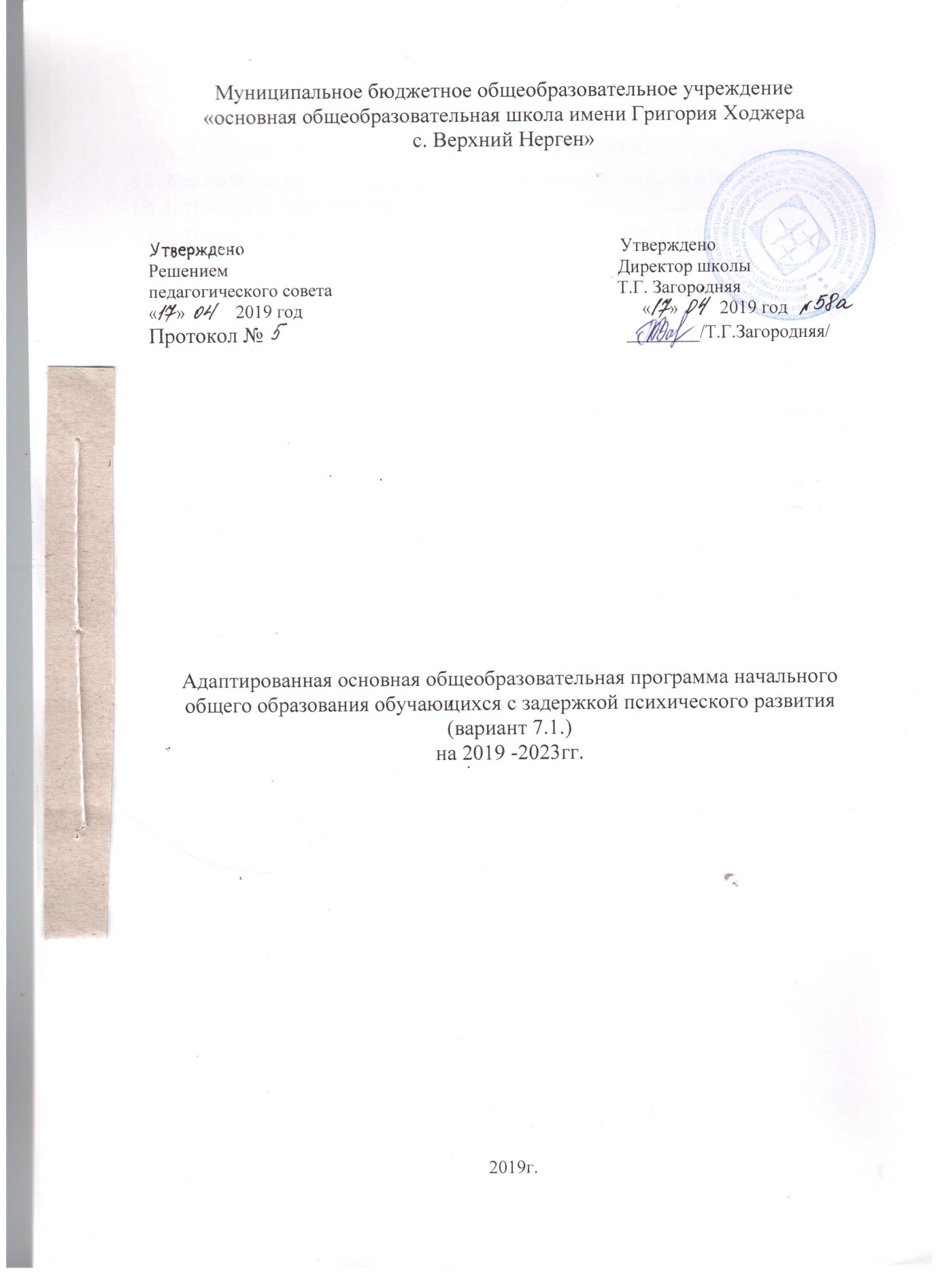 1. АДАПТИРОВАННАЯ ОСНОВНАЯ ОБЩЕОБРАЗОВАТЕЛЬНАЯ ПРОГРАММА НАЧАЛЬНОГО ОБЩЕГО ОБРАЗОВАНИЯ ОБУЧАЮЩИХСЯС ЗАДЕРЖКОЙ ПСИХИЧЕСКОГО РАЗВИТИЯ (ВАРИАНТ 7.1)	..........................1.1. Целевой раздел	31.1.1. Пояснительная записка	31.1.2. Планируемые результаты освоения обучающимися с задержкойпсихического развития адаптированной основной общеобразовательнойпрограммы начального общего образования	131.1.3. Система оценки достижения обучающимися с задержкой психическогоразвития планируемых результатов освоения адаптированной основнойобщеобразовательной программы начального общего образования	212.1. Содержательный раздел	312.2.1. Программа формирования универсальных учебных действий	322.2.2. Программы учебных предметов, курсов коррекционно-развивающейобласти	462.2.3. Программа духовно-нравственного развития, воспитания	832.2.4. Программа формирования экологической культуры, здорового ибезопасного образа жизни	..942.2.5. Программа коррекционной работы	..992.2.6. Программа внеурочной деятельности	1213.3. Организационный раздел	1233.3.1. Учебный план	1233.3.2. Система условий реализации адаптированной основнойобщеобразовательной программы начального общего образования	129АДАПТИРОВАННАЯ ОСНОВНАЯ ОБЩЕОБРАЗОВАТЕЛЬНАЯ ПРОГРАММА НАЧАЛЬНОГО ОБЩЕГО ОБРАЗОВАНИЯ ОБУЧАЮЩИХСЯ С ЗАДЕРЖКОЙ ПСИХИЧЕСКОГО РАЗВИТИЯ (ВАРИАНТ 7.1)1.1. Целевой раздел1.1.1. Пояснительная запискаЦель реализации адаптированной основной общеобразовательной программы начального общего образования обучающихся с задержкой психического развития.Цель реализации АООП НОО обучающихся с ЗПР — обеспечение выполнения требований ФГОС НОО обучающихся с ОВЗ посредством создания условий для максимального удовлетворения особых образовательных потребностей обучающихся с ЗПР, обеспечивающих усвоение ими социального и культурного опыта.Достижение поставленной цели предусматривает решение следующих основных задач:формирование общей культуры, обеспечивающей разностороннее развитие личности обучающихся с ЗПР (нравственное, эстетическое, социально-личностное, интеллектуальное, физическое) в соответствии с принятыми в семье и обществе нравственными и социокультурными ценностями; овладение учебной деятельностью сохранение и укрепление здоровья обучающихся;достижение планируемых результатов освоения АООП НОО обучающимися с ЗПР с учетом их особых образовательных потребностей, а также индивидуальных особенностей и возможностей;создание благоприятных условий для удовлетворения особых образовательных потребностей обучающихся с ЗПР;минимизация негативного влияния особенностей познавательной деятельности обучающихся с ЗПР для освоения ими АООП НОО;обеспечение доступности получения начального общего образования;обеспечение преемственности начального общего и основного общего образования;использование в образовательном процессе современных образовательных технологий деятельностного типа;выявление и развитие возможностей и способностей обучающихся с ЗПР, через организацию их общественно полезной деятельности, проведения спортивно–оздоровительной работы, организацию художественного творчествадр. с использованием системы клубов, секций, студий и кружков (включая организационные формы на основе сетевого взаимодействия), проведении спортивных, творческих и др. соревнований;участие педагогических работников, обучающихся, их родителей (законных представителей) и общественности в проектировании и развитии внутришкольной социальной среды.Принципы и подходы к формированию адаптированной основной общеобразовательной программы начального общего образования обучающихся с задержкой психического развития.основу разработки и реализации АООП НОО обучающихся с ЗПР заложены дифференцированный и деятельностный подходы.Дифференцированный подход к разработке и реализации АООП НОО обучающихся с ЗПР предполагает учет их особых образовательных потребностей, которые проявляются в неоднородности по возможностям освоения содержания образования. Это обусловливает необходимость создания и реализации разных вариантов АООП НОО обучающихся с ЗПР, в том числе и на основе индивидуального учебного плана. Варианты АООП НОО обучающихся с ЗПР создаются и реализуются в соответствии с дифференцированно сформулированными требованиями в ФГОС НОО обучающихся с ОВЗ к:• структуре АООП НОО;• условиям реализации АООП НОО;• результатам освоения АООП НОО.Применение дифференцированного подхода к созданию и реализации АООП НОО обеспечивает разнообразие содержания, предоставляя обучающимся с ЗПР возможность реализовать индивидуальный потенциал развития.Деятельностный  подход  основывается  на  теоретических  положенияхотечественной психологической науки, раскрывающих основные закономерности процесса обучения и воспитания обучающихся, структуру образовательной деятельности с учетом общих закономерностей развития детей с нормальным и нарушенным развитием.Деятельностный подход в образовании строится на признании того, что развитие личности обучающихся с ЗПР младшего школьного возраста определяется характером организации доступной им деятельности (предметно-практической и учебной).Основным средством реализации деятельностного подхода в образовании является обучение как процесс организации познавательной и предметно-практической деятельности обучающихся, обеспечивающий овладение ими содержанием образования.\контексте разработки АООП НОО обучающихся с ЗПР реализация деятельностного подхода обеспечивает: придание результатам образования социально и личностно значимого характера;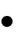 прочное усвоение обучающимися знаний и опыта разнообразной деятельности и поведения, возможность их самостоятельного продвижения в изучаемых образовательных областях; существенное повышение мотивации и интереса к учению, приобретению нового опыта деятельности и поведения; обеспечение условий для общекультурного и личностного развития на основе формирования универсальных учебных действий, которые обеспечивают не только успешное усвоение ими системы научных знаний, умений и навыков (академических результатов), позволяющих продолжить образование на следующей ступени, но и жизненной компетенции, составляющей основу социальной успешности.основу формирования АООП НОО обучающихся с ЗПР положены следующие принципы:• принципы государственной политики РФ в области образования (гуманистический характер образования, единство образовательного пространства на территории Российской Федерации, светский характер образования, общедоступность образования, адаптивность системы образования к уровням и особенностям развития и подготовки обучающихся и воспитанников и др.);• принцип учета типологических и индивидуальных образовательных потребностей обучающихся;• принцип коррекционной направленности образовательного процесса;• принцип развивающей направленности образовательного процесса, ориентирующий его на развитие личности обучающегося и расширение его «зоны ближайшего развития» с учетом особых образовательных потребностей;• онтогенетический принцип;• принцип преемственности, предполагающий при проектировании АООП начального общего образования ориентировку на программу основного общего образования, что обеспечивает непрерывность образования обучающихся с задержкой психического развития;• принцип целостности содержания образования, поскольку в основу структуры содержания образования положено не понятие предмета, а ― «образовательной области»;• принцип направленности на формирование деятельности, обеспечивает возможность овладения обучающимися с задержкой психического развития всеми видами доступной им предметно-практической деятельности, способами и приемами познавательной и учебной деятельности, коммуникативной деятельности и нормативным поведением;• принцип переноса усвоенных знаний, умений, и навыков и отношений, сформированных в условиях учебной ситуации, в различные жизненные ситуации, что обеспечит готовность обучающегося к самостоятельной ориентировке и активной деятельности в реальном мире;• принцип сотрудничества с семьей.Общая характеристика адаптированной основной общеобразовательной программы начального общего образования обучающихся с задержкой психического развитияАдаптированная основная общеобразовательная программа начального общего образования обучающихся с ОВЗ (вариант 7.1.) МБОУ ООШ с. Верхний Нерген разработана в соответствии с требованиями федерального государственного образовательного стандарта начального общего образования для обучающихся с ограниченными возможностями здоровья к структуре адаптированной основной общеобразовательной программы, условиям ее реализации и результатам освоения.Вариант 7.1 предполагает, что обучающийся с ЗПР получает образование, сопоставимое по итоговым достижениям к моменту завершения обучения с образованием обучающихся, не имеющих ограничений по возможностям здоровья, в пролонгированные сроки обучения. АООП НОО представляет собой образовательную программу, адаптированную для обучения обучающихся с ЗПР с учетом особенностей их психофизического развития, индивидуальных возможностей, обеспечивающую коррекцию нарушений развития и социальную адаптацию. АООП НОО предполагает адаптацию требований к структуре АООП НОО, условиям ее реализации и результатам освоения.АООП НОО обучающихся с ЗПР предполагает обеспечение коррекционной направленности всего образовательного процесса при его особой организации: пролонгированные сроки обучения, проведение индивидуальных и групповых коррекционных занятий, особое структурирование содержание обучения на основе усиления внимания к формированию социальной компетенции.Сроки получения начального общего образования обучающимися с ЗПР пролонгируются с учетом психофизиологических возможностей и индивидуальных особенностей развития данной категории обучающихся и составляют 5 лет (с обязательным введением первого дополнительного класса).Реализация АООП НОО (вариант 7.1) предполагает, что обучающийся с ЗПР получает образование сопоставимое по итоговым достижениям к моменту завершения школьного обучения с образованием сверстников без ограничений здоровья, но в более пролонгированные календарные сроки, которые определяются Стандартом. «Сопоставимость» заключается в том, что объем знаний и умений по основным предметам сокращается несущественно за счет устранения избыточных по отношению к основному содержанию требований.Вариант 7.1 АООП НОО обучающихся с ЗПР может быть реализован в разных формах: как совместно с другими обучающимися, так и в отдельных классах, группах. Школа обеспечивает требуемые для данного варианта и категории обучающихся условия обучения и воспитания.Для обеспечения возможности освоения обучающимися с ЗПР АООП НОО может быть реализована сетевая форма реализации образовательных программ с использованием ресурсов нескольких организаций, осуществляющих образовательную деятельность.Определение варианта АООП НОО обучающегося с ЗПР осуществляется на основе рекомендаций ПМПК, сформулированных по результатам его комплексного психолого-медико-педагогического обследования, с учетом ИПРв порядке, установленном законодательством Российской Федерации.процессе всего школьного обучения сохраняется возможность перехода обучающегося с одного варианта программы на другой (основанием для этого является заключение ПМПК). Перевод обучающегося с ЗПР с одного варианта АООП НОО на другой осуществляется на основании комплексной оценки метапредметных и предметных результатов по рекомендации ПМПК и с согласия родителей (законных представителей).Неспособность обучающегося с ЗПР полноценно освоить отдельный предмет в структуре АООП НОО не должна служить препятствием для выбора или продолжения освоения варианта 7.1 АООП НОО, поскольку у данной категории обучающихся может быть специфическое расстройство чтения, письма, арифметических навыков (дислексия, дисграфия, дискалькулия), а так же выраженные нарушения внимания и работоспособности, нарушения со стороны двигательной сферы, препятствующие освоению программы в полном объеме. При возникновении трудностей в освоении обучающимся с ЗПР содержания АООП НОО специалисты, осуществляющие его психолого-педагогическое сопровождение, должны оперативно дополнить структуру Программы коррекционной работы соответствующим направлением работы.случае появления стойких затруднений в ходе обучения и/или взаимодействия со сверстниками обучающийся с ЗПР направляется на комплексное обследование в ПМПК с целью выработки рекомендаций родителям и специалистам по его дальнейшему обучению и необходимости перевода на обучение по индивидуальному учебному плану с учетом его особенностей и образовательных потребностей.Общий подход к оценке знаний и умений, составляющих предметные результаты освоения АООП НОО (вариант 7.1) в целом сохраняется в его традиционном виде. При этом, обучающийся с ЗПР имеет право на прохождение текущей, промежуточной и государственной итоговой аттестации в иных формах. Текущая, промежуточная и итоговая аттестация на уровне начального общего образования проводится с учетом возможных специфических трудностей ребенка с ЗПР в овладении письмом, чтением или счетом, что не является основанием для смены варианта АООП НОО обучающихся с ЗПР. Вывод об успешности овладения содержанием образовательной программы должен делаться на основании положительной индивидуальной динамики.Обучающиеся, не ликвидировавшие в установленные сроки академической задолженности с момента её образования, по усмотрению их родителей (законных представителей) оставляются на повторное обучение, переводятся на обучение по другому варианту АООП НОО в соответствии с рекомендациями ПМПК, либо на обучение по индивидуальному учебному плану.Психолого-педагогическая характеристика обучающихся с ЗПР Обучающиеся с ЗПР — это дети, имеющее недостатки в психологическом развитии, подтвержденные ПМПК и препятствующие получению образования без создания специальных условий.Категория обучающихся с ЗПР – наиболее многочисленная среди детей с ограниченными возможностями здоровья (ОВЗ) и неоднородная по составу группа школьников. Среди причин возникновения ЗПР могут фигурировать органическая и/или функциональная недостаточность центральной нервной системы, конституциональные факторы, хронические соматические заболевания, неблагоприятные условия воспитания, психическая и социальная депривация. Подобное разнообразие этиологических факторов обусловливает значительный диапазон выраженности нарушений — от состояний, приближающихся к уровню возрастной нормы, до состояний, требующих отграничения от умственной отсталости.Все обучающиеся с ЗПР испытывают в той или иной степени выраженные затруднения в усвоении учебных программ, обусловленные недостаточными познавательными способностями, специфическими расстройствами психологического развития (школьных навыков, речи и др.), нарушениями в организации деятельности и/или поведения. Общими для всех обучающихся с ЗПР являются в разной степени выраженные недостатки в формировании высших психических функций, замедленный темп либо неравномерное становление познавательной деятельности, трудности произвольной саморегуляции. Достаточно часто у обучающихся отмечаются нарушения речевой и мелкой ручной моторики, зрительного восприятия и пространственной ориентировки, умственной работоспособности и эмоциональной сферы.Уровень психического развития поступающего в школу ребёнка с ЗПР зависит не только от характера и степени выраженности первичного (как правило, биологического по своей природе) нарушения, но и от качества предшествующего обучения и воспитания (раннего и дошкольного).Диапазон различий в развитии обучающихся с ЗПР достаточно велик – от практически нормально развивающихся, испытывающих временные и относительно легко устранимые трудности, до обучающихся с выраженными и сложными по структуре нарушениями когнитивной и аффективно-поведенческой сфер личности. От обучающихся, способных при специальной поддержке на равных обучаться совместно со здоровыми сверстниками, до обучающихся, нуждающихся при получении начального общего образования в систематической и комплексной (психолого-медико-педагогической) коррекционной помощи.Различие структуры нарушения психического развития у обучающихся с ЗПР определяет необходимость многообразия специальной поддержки в получении образования и самих образовательных маршрутов, соответствующих возможностям и потребностям обучающихся с ЗПР и направленных на преодоление существующих ограничений в получении образования, вызванных тяжестью нарушения психического развития и неспособностью обучающегосяосвоению образования, сопоставимого по срокам с образованием здоровых сверстников.Дифференциация образовательных программ начального общего образования обучающихся с ЗПР соотносится с дифференциацией этой категории обучающихся в соответствии с характером и структурой нарушения психического развития. Задача разграничения вариантов ЗПР и рекомендации варианта образовательной программы возлагается на ПМПК. Общие ориентиры для рекомендации обучения по АООП НОО (вариант 7.1) представлены следующим образом.АООП НОО (вариант 7.1) адресована обучающимся с ЗПР, которые характеризуются уровнем развития несколько ниже возрастной нормы, отставание может проявляться в целом или локально в отдельных функциях (замедленный темп либо неравномерное становление познавательной деятельности). Отмечаются нарушения внимания, памяти, восприятия и др.познавательных процессов, умственной работоспособности и целенаправленности деятельности, в той или иной степени затрудняющие усвоение школьных норм и школьную адаптацию в целом. Произвольность, самоконтроль, саморегуляция в поведении и деятельности, как правило, сформированы недостаточно. Обучаемость удовлетворительная, но часто избирательная и неустойчивая, зависящая от уровня сложности и субъективной привлекательности вида деятельности, а также от актуального эмоционального состояния. Возможна неадаптивность поведения, связанная как с недостаточным пониманием социальных норм, так и с нарушением эмоциональной регуляции, гиперактивностью.Особые образовательные потребности обучающихся с ЗПРОсобые образовательные потребности различаются у обучающихся с ОВЗ разных категорий, поскольку задаются спецификой нарушения психического развития, определяют особую логику построения учебного процесса и находят своё отражение в структуре и содержании образования. Выделяются образовательные потребности, как общие для всех обучающихся с ОВЗ, так и специфические.К общим потребностям относятся: получение специальной помощи средствами образования сразу же после выявления первичного нарушения развития;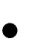  выделение пропедевтического периода в образовании, обеспечивающего преемственность между дошкольным и школьным этапами;получение начального общего образования в условиях образовательных организаций общего или специального типа, адекватного образовательным потребностям обучающегося с ОВЗ; обязательность непрерывности коррекционно-развивающего процесса, реализуемого, как через содержание предметных областей, так и в процессе индивидуальной работы;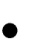 психологическое сопровождение, оптимизирующее взаимодействие ребенка с педагогами и соучениками;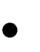 психологическое сопровождение, направленное на установление взаимодействия семьи и образовательной организации;постепенное расширение образовательного пространства, выходящего за пределы образовательной организации.Для обучающихся с ЗПР, осваивающих АООП НОО (вариант 7.1), характерны следующие специфические образовательные потребности:обеспечение особой пространственной и временной организации образовательной среды с учетом функционального состояния центральной нервной системы (ЦНС) и нейродинамики психических процессов обучающихся с ЗПР (быстрой истощаемости, низкой работоспособности, пониженного общего тонуса и др.); срок освоения АООП НОО  4 года;гибкое варьирование организации процесса обучения путем расширения/сокращения содержания отдельных предметных областей, изменения количества учебных часов и использования соответствующих методик и технологий;упрощение системы учебно-познавательных задач, решаемых в процессе образованияорганизация процесса обучения с учетом специфики усвоения знаний, умений и навыков обучающимися с ЗПР («пошаговом» предъявлении материала, дозированной помощи взрослого, использовании специальных методов, приемов и средств, способствующих как общему развитию обучающегося, так и компенсации индивидуальных недостатков развития);наглядно-действенный характер содержания образованияразвитие познавательной деятельности обучающихся с ЗПР как основы компенсации, коррекции и профилактики нарушенийобеспечение непрерывного контроля за становлением учебно-познавательной деятельности обучающегося, продолжающегося до достижения уровня, позволяющего справляться с учебными заданиями самостоятельно;постоянная помощь в осмыслении и расширении контекста усваиваемых знаний, в закреплении и совершенствовании освоенных умений;специальное обучение «переносу» сформированных знаний и умений в новые ситуации взаимодействия с действительностьюнеобходимость постоянной актуализации знаний, умений и одобряемых обществом норм поведения;постоянное стимулирование познавательной активности, побуждение интереса к себе, окружающему предметному и социальному миру;использование преимущественно позитивных средств стимуляции деятельности и поведениякомплексное сопровождение, гарантирующее получение необходимого лечения, направленного на улучшение деятельности ЦНС и на коррекцию поведения, а также специальная психокоррекционная помощь, направленная на компенсацию дефицитов эмоционального развития и формирование осознанной саморегуляции познавательной деятельности и поведения;специальная психокоррекционная помощь, направленная на формирование способности к самостоятельной организации собственной деятельности и осознанию возникающих трудностей, формирование умения запрашивать и использовать помощь взрослогоразвитие и отработка средств коммуникации, приемов конструктивного общения и взаимодействия (с членами семьи, со сверстниками, с взрослыми), формирование навыков социально одобряемого поведения, максимальное расширение социальных контактоввзаимодействия семьи и образовательного учреждения (организация сотрудничества с родителями, активизация ресурсов семьи для формирования социально активной позиции, нравственных и общекультурных ценностей).Только удовлетворяя особые образовательные потребности обучающегося с ЗПР, можно открыть ему путь к получению качественного образования.1.1.2. Планируемые результаты освоения обучающимися с задержкой психического развития адаптированной основной общеобразовательной программы начального общего образованияПланируемые результаты освоения АООП НОО обучающихся с ЗПР (далее — планируемые результаты) являются одним из важнейших механизмов реализации требований ФГОС НОО обучающихся с ОВЗ к результатам обучающихся, освоивших АООП НОО. Они представляют собой систему обобщённых личностно ориентированных целей образования, допускающих дальнейшее уточнение и конкретизацию, что обеспечивает определение и выявление всех составляющих планируемых результатов, подлежащих формированию и оценке.Планируемые результаты:обеспечивают связь между требованиями ФГОС НОО обучающихся с ОВЗ, образовательным процессом и системой оценки результатов освоенияАООП НОО;являются основой для разработки АООП НОО;являются содержательной и критериальной основой для разработки программ учебных предметов и учебно-методической литературы, а также для системы оценки качества освоения обучающимися АООП НОО.В соответствии с дифференцированным и деятельностным подходами содержание планируемых результатов описывает и характеризует обобщённые способы действий с учебным материалом, позволяющие обучающимся успешно решать учебные и учебно-практические задачи, а также задачи, по возможности максимально приближенные к реальным жизненным ситуациям.Структура и содержание планируемых результатов освоения АООП НОО отражает требования ФГОС НОО обучающихся с ОВЗ, передает специфику образовательного процесса (в частности, специфику целей изучения отдельных учебных предметов и курсов коррекционно-развивающей области), соответствует возрастным возможностям и особым образовательным потребностям обучающихся с ЗПР.Результаты освоения обучающимися с ЗПР АООП НОО оцениваются как итоговые на момент завершения начального общего образования.Освоение АООП НОО (вариант 7.1) обеспечивает достижение обучающимися с ЗПР трех видов результатов: личностных, метапредметных  и  предметных.Личностные результаты освоения АООП НОО обучающимися с ЗПР включают индивидуально-личностные качества и социальные (жизненные) компетенции, социально значимые ценностные установки, необходимые для достижения основной цели современного образования ― введения обучающихся с ЗПР в культуру, овладение ими социо-культурным опытом.учетом индивидуальных возможностей и особых образовательных потребностей обучающихся с ЗПР личностные результаты освоения АООП НОО должны отражать:осознание себя как гражданина России, формирование чувства гордости за свою Родину, российский народ и историю России, осознание своей этнической и национальной принадлежности;формирование целостного, социально ориентированного взгляда на мир в его органичном единстве природной и социальной частей;формирование уважительного отношения к иному мнению, истории и культуре других народов;овладение начальными навыками адаптации в динамично изменяющемся и развивающемся мире;принятие и освоение социальной роли обучающегося, формирование и развитие социально значимых мотивов учебной деятельности;способность к осмыслению социального окружения, своего места в нем, принятие соответствующих возрасту ценностей и социальных ролей;формирование эстетических потребностей, ценностей и чувств;развитие этических чувств, доброжелательности и эмоционально-нравственной отзывчивости, понимания и сопереживания чувствам других людей;развитие навыков сотрудничества со взрослыми и сверстниками в разных социальных ситуациях;формирование установки на безопасный, здоровый образ жизни, наличие мотивации к творческому труду, работе на результат, бережному отношению к материальным и духовным ценностямразвитие адекватных представлений о собственных возможностях, о насущно необходимом жизнеобеспечении;овладение социально-бытовыми умениями, используемыми в повседневной жизни;владение навыками коммуникации и принятыми ритуалами социального взаимодействия, в том числе с использованием информационных технологий;способность к осмыслению и дифференциации картины мира, ее временно-пространственной организации.Метапредметные результаты освоения АООП НОО включают освоенные обучающимися универсальные учебные действия (познавательные, регулятивные и коммуникативные), обеспечивающие овладение ключевыми компетенциями (составляющими основу умения учиться) и межпредметными знаниями, а также способность решать учебные и жизненные задачи и готовность к овладению в дальнейшем АООП основного общего образования.С учетом индивидуальных возможностей и особых образовательных потребностей обучающихся с ЗПР метапредметные результаты освоения АООП НОО должны отражать:принимать и сохранять цели и задачи решения типовых учебных и практических задач, коллективного поиска средств их осуществления;формирование умения планировать, контролировать и оценивать учебные действия в соответствии с поставленной задачей и условиями ее реализации; определять наиболее эффективные способы достижения результата;формирование умения понимать причины успеха/неуспеха учебной деятельности и способности конструктивно действовать даже в ситуациях неуспеха;использование речевых средств и средств информационных и коммуникационных технологий (далее - ИКТ) для решения коммуникативных и познавательных задач;овладение навыками смыслового чтения доступных по содержанию и объему художественных текстов и научно-популярных статей в соответствии с целями и задачами; осознанно строить речевое высказывание в соответствии с задачами коммуникации и составлять тексты в устной и письменной формах;овладение логическими действиями сравнения, анализа, синтеза, обобщения, классификации по родовидовым признакам, установления аналогийпричинно-следственных связей, построения рассуждений, отнесения к известным понятиям на уровне, соответствующем индивидуальным возможностям;готовность слушать собеседника и вести диалог; готовность признавать возможность существования различных точек зрения и права каждого иметь свою; излагать свое мнение и аргументировать свою точку зрения и оценку событий;определение общей цели и путей ее достижения; умение договариваться о распределении функций и ролей в совместной деятельности; осуществлять взаимный контроль в совместной деятельности, адекватно оценивать собственное поведение и поведение окружающих;готовность конструктивно разрешать конфликты посредством учета интересов сторон и сотрудничества;овладение начальными сведениями о сущности и особенностях объектов, процессов и явлений действительности (природных, социальных, культурных, технических и др.) в соответствии с содержанием конкретного учебного предмета;овладение некоторыми базовыми предметными и межпредметными понятиями, отражающими доступные существенные связи и отношения между объектами и процессами.Предметные результаты освоения АООП НОО с учетом специфики содержания предметных областей включают освоенные обучающимися знанияумения, специфичные для каждой предметной области, готовность их применения.С учетом индивидуальных возможностей и особых образовательных потребностей обучающихся с ЗПР предметные результаты должны отражать:ФилологияРусский язык. Родной язык:формирование первоначальных представлений о единстве и многообразии языкового и культурного пространства России, о языке как основе национального самосознания;формирование интереса к изучению родного (русского) языка;овладение первоначальными представлениями о правилах речевого этикета;овладение основами грамотного письма;овладение обучающимися коммуникативно-речевыми умениями, необходимыми для совершенствования их речевой практики;формирование позитивного отношения к правильной устной и письменной речи как показателям общей культуры и гражданской позиции человека;использование знаний в области русского языка и сформированных грамматико-орфографических умений для решения практических задач.Литературное чтение. Литературное чтение на родном языке:понимание литературы как явления национальной и мировой культуры, средства сохранения и передачи нравственных ценностей и традиций;осознание значимости чтения для личного развития; формирование представлений о мире, российской истории и культуре, первоначальных этических представлений, понятий о добре и зле, нравственности; успешности обучения по всем учебным предметам;осознанное, правильное, плавное чтение вслух целыми словами с использованием некоторых средств устной выразительности речи;понимание роли чтения, использование разных видов чтения;формирование умения осознанно воспринимать и оценивать содержание текстов, участие в обсуждении прочитанных произведений, умение высказывать отношение к поступкам героев, оценивать поступки героев и мотивы поступков с учетом принятых в обществе норм и правил;достижение необходимого для продолжения образования уровня читательской компетентности, общего речевого развития, т.е. овладение техникой чтения вслух и про себя, элементарными приемами интерпретации, анализа и преобразования художественных, научно-популярных и учебных текстов;формирование потребности в систематическом чтении;выбор с помощью взрослого интересующей литературы.Иностранный язык:приобретение начальных элементарных навыков восприятия устной и письменной речи на иностранном языке на основе своих речевых возможностей и потребностейосвоение начальных лингвистических представлений, необходимых для восприятия на элементарном уровне устной и письменной речи на иностранном языке.сформированность основ дружелюбного отношения и толерантности к носителям другого языка на основе знакомства с жизнью своих сверстников в других странах, с детским фольклором и доступными образцами детской художественной литературы.Математика и информатикаМатематика:использование начальных математических знаний о числах, мерах, величинах и геометрических фигурах для описания и объяснения окружающих предметов, процессов, явлений, а также оценки их количественных и пространственных отношений;приобретение начального опыта применения математических знаний для решения учебно-познавательных и учебно-практических задач;умение выполнять устно и письменно арифметические действия с числами и числовыми выражениями, решать текстовые задачи, умение действовать в соответствии с алгоритмом и, исследовать, распознавать и изображать геометрические фигуры;Обществознание и естествознание (Окружающий мир)Окружающий мир:сформированность уважительного отношения к России, родному краю, своей семье, истории, культуре, природе нашей страны, её современной жизни;расширение, углубление и систематизация знаний о предметах и явлениях окружающего мира, осознание целостности окружающего мира, освоение основ экологической грамотности, элементарных правил нравственного поведения в мире природы и людей, норм здоровьесберегающего поведения в природной и социальной среде;усвоение простейших взаимосвязей и взаимозависимостей между миром живой и неживой природы, между деятельностью человека и происходящими изменениями в окружающей среде;развитие навыков устанавливать и выявлять причинно-следственные связи в окружающем мире,умение прогнозировать простые последствия собственных действий и действий, совершаемых другими людьми;Основы религиозных культур и светской этики Основы религиозных культур и светской этики:знакомство с основными нормами светской и религиозной морали, понимание их значения в выстраивании конструктивных отношений в семье и обществе;понимание значения нравственности, веры и религии в жизни человека и общества;формирование первоначальных представлений о светской этике, о традиционных религиях, их роли в культуре, истории и современности России;осознание ценности человеческой жизни.ИскусствоИзобразительное искусство:формирование первоначальных представлений о роли изобразительного искусства в жизни человека, его роли в духовно-нравственном развитии человека;развитие эстетических чувств, умения видеть и понимать красивое, дифференцировать красивое от «некрасивого», высказывать оценочные суждения о произведениях искусства; воспитание активного эмоционально-эстетического отношения к произведениям искусства;овладение  элементарными  практическими  умениями  и  навыками  в различных видах художественной деятельности (изобразительного, декоративно-прикладного и народного искусства, скульптуры, дизайна и др.);умение воспринимать и выделять в окружающем мире (как в природном, так и в социальном) эстетически привлекательные объекты, выражать по отношению к ним собственное эмоционально-оценочное отношение;овладение практическими умениями самовыражения средствами изобразительного искусства.Музыка:формирование первоначальных представлений о роли музыки в жизни человека, ее роли в духовно-нравственном развитии человека;формирование элементов музыкальной культуры, интереса к музыкальному искусству и музыкальной деятельности, формирование элементарных эстетических суждений;развитие эмоционального осознанного восприятия музыки, как в процессе активной музыкальной деятельности, так и во время слушания музыкальных произведений;формирование эстетических чувств в процессе слушания музыкальных произведений различных жанров;использование музыкальных образов при создании театрализованных и музыкально-пластических композиций, исполнении вокально-хоровых произведений, в импровизации.Технология Технология(труд):формирование навыков самообслуживания, овладение некоторыми технологическими приемами ручной обработки материалов, усвоение правил техники безопасности;формирование умений работать с разными видами материалов (бумагой, тканями, пластилином, природным материалом и т.д.); выбирать способы их обработки в зависимости от их свойств;формирование организационных трудовых умений (правильно располагать материалы и инструменты на рабочем месте, выполнять правила безопасной работы и санитарно-гигиенические требования и т.д.)приобретение первоначальных навыков совместной продуктивной деятельности, сотрудничества, взаимопомощи, планирования и организации;использование приобретенных знаний и умений для решения практических задач.Физическая культураФизическая культураформирование первоначальных представлений о значении физической культуры для укрепления здоровья человека, физического развития, повышения работоспособности.овладение умениями организовывать здоровьесберегающую жизнедеятельность (режим дня, утренняя зарядка, оздоровительные мероприятия, подвижные игры и т. д.);формирование умения следить за своим физическим состоянием, величиной физических нагрузок.Результаты освоения коррекционно-развивающей области АООП НООРезультаты освоения коррекционно-развивающей области АООП НОО обучающихся с ЗПР должны отражать:Корреционный курс «Ритмика»: развитие чувства ритма, связи движений с музыкой, двигательной активности, координации движений, двигательных умений и навыков; формирование умения дифференцировать движения по степени мышечных усилий; овладение специальными ритмическими упражнениями (ритмичная ходьба, упражнения с движениями рук и туловища, с проговариванием стихов и т.д.), упражнениями на связь движений с музыкой; развитие двигательных качеств и устранение недостатков физического развития; овладение подготовительными упражнениями к танцам, овладение элементами танцев, танцами, способствующими развитию изящных движений, эстетического вкуса; развитие выразительности движений и самовыражения; развитие мобильности.Коррекционный курс «Коррекционно-развивающие занятия» Логопедические занятия: формирование и развитие различных видов устной речи (разговорно-диалогической, описательно-повествовательной) на основе обогащения знаний об окружающей действительности; обогащение и развитие словаря, уточнение значения слова, развитие лексической системности, формирование семантических полей; развитие и совершенствование грамматического строя речи, связной речи; коррекция недостатков письменной речи (чтения и письма).Психокоррекционные занятия: формирование учебной мотивации, стимуляция сенсорно-перцептивных, мнемических и интеллектуальных процессов; гармонизация психоэмоционального состояния, формирование позитивного отношения к своему «Я», повышение уверенности в себе, развитие самостоятельности, формирование навыков самоконтроля; развитие способности к эмпатии, сопереживанию; формирование продуктивных видов взаимоотношений с окружающими (в семье, классе), повышение социального статуса ребенка в коллективе.Требования к результатам освоения курсов коррекционно-развивающей области конкретизируются применительно к каждому обучающемуся с ЗПР всоответствии с его потенциальными возможностями и особыми образовательными потребностями.1.1.3. Система оценки достижения обучающимися задержкой психического развития планируемых результатов освоения адаптированной основной общеобразовательной программы начального общего образованияСистема оценки достижения планируемых результатов освоения АООП НОО обучающихся с ЗПР (далее — система оценки) представляет собой один из инструментов реализации требований ФГОС НОО обучающихся с ОВЗ к результатам освоения АООП НОО и направлена на обеспечение качества образования, что предполагает вовлечённость в оценочную деятельность как педагогов, так и обучающихся и их родителей (законных представителей).соответствии с ФГОС НОО обучающихся с ОВЗ основным объектом системы оценки, её содержательной и критериальной базой выступают планируемые результаты освоения обучающимися АООП НОО.Система оценки призвана способствовать поддержанию единства всей системы образования, обеспечению преемственности в системе непрерывного образования. Её основными функциями являются ориентация образовательного процесса на достижение планируемых результатов освоения АООП НОО и обеспечение эффективной обратной связи, позволяющей осуществлять управление образовательным процессом.Основными направлениями и целями оценочной деятельности в соответствии с требованиями ФГОС НОО обучающихся с ОВЗ являются оценка образовательных достижений обучающихся и оценка результатов деятельности образовательных организаций и педагогических кадров. Полученные данные используются для оценки состояния и тенденций развития системы образования.Система оценки достижения обучающимися с ЗПР планируемых результатов освоения АООП НОО призвана решить следующие задачи:закреплять основные направления и цели оценочной деятельности, описывать объект и содержание оценки, критерии, процедуры и состав инструментария оценивания, формы представления результатов, условия и границы применения системы оценки, предусматривая приоритетную оценку динамики индивидуальных достижений обучающихся с ЗПРориентировать образовательный процесс на духовно-нравственное развитие и воспитание обучающихся, достижение планируемых результатов освоения содержания учебных предметов и формирование универсальных учебных действий;обеспечивать комплексный подход к оценке результатов освоения АООП НОО, позволяющий вести оценку личностных, метапредметных и предметных результатов;предусматривать оценку достижений обучающихся и оценку эффективности деятельности общеобразовательной организации;позволять осуществлять оценку динамики учебных достижений обучающихся и развития их социальной (жизненной) компетенции. Показатель динамики образовательных достижений — один из основных показателей в оценке образовательных достижений обучающихся с ЗПР. На основе выявления характера динамики образовательных достижений обучающихся можно оценивать эффективность учебного процесса, работы учителя или образовательного учреждения, системы образования в целом.Результаты достижений обучающихся с ЗПР в овладении АООП НОО являются значимыми для оценки качества образования обучающихся. При определении подходов к осуществлению оценки результатов целесообразно опираться на следующие принципы:дифференциации оценки достижений с учетом типологических и индивидуальных особенностей развития и особых образовательных потребностей обучающихся с ЗПР;динамичности оценки достижений, предполагающей изучение изменений психического и социального развития, индивидуальных способностей и возможностей обучающихся;единства параметров, критериев и инструментария оценки достижений в освоении содержания АООП НОО, что сможет обеспечить объективность оценки в разных образовательных организациях. Для этого необходимым является создание методического обеспечения (описание диагностических материалов, процедур их применения, сбора, формализации, обработки, обобщения и представления полученных данных) процесса осуществления оценки достижений обучающихся.Эти принципы, отражая основные закономерности целостного процесса образования обучающихся с ЗПР, самым тесным образом взаимосвязаны и касаются одновременно разных сторон процесса осуществления оценки результатов их образования.В соответствии с требования ФГОС НОО обучающихся с ЗПР оценке подлежат личностные, метапредметные и предметные результаты.Личностные результаты включают овладение обучающимися социальными (жизненными) компетенциями, необходимыми для решения практико-ориентированных задач и обеспечивающими формирование и развитие социальных отношений обучающихся в различных средах.Оценка личностных результатов предполагает, прежде всего, оценку продвижения обучающегося в овладении социальными (жизненными) компетенциями, которые, в конечном итоге, составляют основу этих результатов.Оценка личностных достижений осуществляется в процессе проведения мониторинговых процедур с учетом типологических и индивидуальных особенностей обучающихся, их индивидуальных особых образовательных потребностей.Для оценки продвижения обучающегося с ЗПР в овладении социальными (жизненными) компетенциями может применяется метод экспертной оценки, который представляет собой процедуру оценки результатов на основе мнений группы специалистов (экспертов) педагогов, учителя логопеда, педагога-психолога, медицинского работника. Состав экспертной группы определяется школой   и	включает	педагогических	(учителей, учителя-логопеда, педагога-психолога, социальных педагогов), которые хорошо знают обучающегося. Для полноты оценки личностных результатов освоения обучающимися с ЗПР АООП НОО следует учитывать мнение родителей (законных представителей), поскольку основой оценки служит анализ изменений поведения обучающегося в повседневной жизни в различных социальных средах (школьной и семейной).       Результаты анализа должны быть представлены в форме удобных и понятных всем членам экспертной группы условных единицах: 0 баллов – нет продвижения; 1 балл – минимальное продвижение; 2 балла – среднее продвижение; 3 балла – значительное продвижение. Подобная оценка необходима экспертной группе для выработки ориентиров в описании динамики развития социальной (жизненной) компетенции ребенка. Результаты оценки личностных достижений заносятся в индивидуальную карту развития обучающегося, что позволяет не только представить полную картину динамики целостного развития ребенка, но и отследить наличие или отсутствие изменений по отдельным жизненным компетенциям.Основной формой работы участников экспертной группы является психолого-медико-педагогический консилиум.На основе требований, сформулированных во ФГОС НОО обучающихся с ОВЗ, разработана программу оценки личностных результатов с учетом типологических и индивидуальных особенностей обучающихся, которая утверждается локальными актами организации. Программа оценки включает:полный перечень личностных результатов, прописанных в тексте ФГОС НОО обучающихся с ОВЗ, которые выступают в качестве критериев оценки социальной (жизненной) компетенции Обучающихся.перечень параметров и индикаторов оценки каждого результата;систему бальной оценки результатов;документы, в которых отражаются индивидуальные результаты каждого обучающегося (Карта индивидуальных достижений обучающегося) и результаты всего класса (Портфолио итоговых достижений обучающихся __ класса);материалы для проведения процедуры оценки личностных результатов;локальные акты, регламентирующие все вопросы проведения оценки личностных результатов.Метапредметные результаты включают освоенные обучающимися универсальные учебные действия (познавательные, регулятивные и коммуникативные), обеспечивающие овладение ключевыми компетенциями (составляющими основу умения учиться) и межпредметными знаниями, а также способность решать учебные и жизненные задачи и готовность к овладению в дальнейшем АООП основного общего образования.Оценка метапредметных результатов предполагает оценку продвижения обучающегося с ЗПР в овладении регулятивными, коммуникативными и познавательными универсальными учебными действиями, т.е. таких умственных  действий обучающихся, которые направлены на управление своей познавательной деятельностью.Основное содержание оценки метапредметных результатов на ступени начального общего образования строится вокруг умения учиться, т.е. той совокупности способов действий, которая, собственно, и обеспечивает способность обучающихся с ЗПР к самостоятельному усвоению новых знаний и умений, включая организацию этого процесса.Уровень сформированности универсальных учебных действий, представляющих содержание и объект оценки метапредметных результатов, может быть качественно оценён и измерен в следующих основных формах:достижение метапредметных результатов может выступать как результат выполнения специально сконструированных диагностических задач, направленных на оценку уровня сформированности конкретного вида универсальных учебных действий;достижение метапредметных результатов может рассматриваться как инструментальная основа (или как средство решения) и как условие успешности выполнения учебных и учебно­практических задач средствами учебных предметов;достижение метапредметных результатов может проявиться в успешности выполнения комплексных заданий на межпредметной основе.Предметные результаты связаны с овладением обучающимися с ЗПР содержанием каждой предметной области и характеризуют достижения обучающихся в усвоении знаний и умений, способность их применять в практической деятельности.Оценка этой группы результатов начинается со 2-го класса, т. е. в тот период, когда у обучающихся уже будут сформированы некоторые начальные навыки чтения, письма и счета. Кроме того, сама учебная деятельность будет привычной для обучающихся, и они смогут ее организовывать под руководством учителя.Во время обучения в 1  классе целесообразно всячески поощрять и стимулировать работу обучающихся, используя только качественную оценку. При этом не является принципиально важным, насколько обучающийся с ЗПР продвигается в освоении того или иного учебного предмета. На этом этапе обучения центральным результатом является появление значимых предпосылок учебной деятельности, одной из которых является способность ее осуществления не только под прямым и непосредственным руководством и контролем учителя, но и с определенной долей самостоятельности во взаимодействии с учителем и одноклассниками.В   целом   оценка   достижения   обучающимися   с   ЗПР   предметныхрезультатов базируется на принципах индивидуального и дифференцированного подходов. Усвоенные обучающимися даже незначительные по объему и элементарные по содержанию знания и умения должны выполнять коррекционно-развивающую функцию, поскольку они играют определенную роль в становлении личности обучающегося и овладении им социальным опытом. Оценка достижения обучающимися предметных результатов ведётся как в ходе текущего и промежуточного оценивания, так и в ходе выполнения итоговых проверочных работ. В процессе оценки достижения планируемых личностных, метапредметных и предметных результатов используются разнообразные методы и формы, взаимно дополняющие друг друга (стандартизированные письменные и устные работы, проекты, практические работы, творческие работы, самоанализ и самооценка, наблюдения и др.).Обучающиеся с ЗПР имеют право на прохождение текущей, промежуточной аттестации освоения АООП НОО в иных формах.Специальные условия проведения текущей, промежуточной и итоговой (по итогам освоения АООП НОО) аттестации обучающихся с ЗПР включают: особую форму организации аттестации (в малой группе, индивидуальную) с учетом особых образовательных потребностей и индивидуальных особенностей обучающихся с ЗПР; привычную обстановку в классе (присутствие своего учителя, наличие привычных для обучающихся мнестических опор: наглядных схем, шаблонов общего хода выполнения заданий);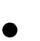  присутствие в начале работы этапа общей организации деятельности; адаптирование инструкции с учетом особых образовательных потребностей и индивидуальных трудностей обучающихся с ЗПР:упрощение формулировок по грамматическому и семантическому оформлению;упрощение многозвеньевой инструкции посредством деления ее на короткие смысловые единицы, задающие поэтапность (пошаговость) выполнения задания;в дополнение к письменной инструкции к заданию, при необходимости, она дополнительно прочитывается педагогом вслух в медленном темпе с четкими смысловыми акцентами; при необходимости адаптирование текста задания с учетом особых образовательных потребностей и индивидуальных трудностей обучающихся с ЗПР (более крупный шрифт, четкое отграничение одного задания от другого; упрощение формулировок задания по грамматическому и семантическому оформлению и др. при необходимости предоставление дифференцированной помощи: стимулирующей (одобрение, эмоциональная поддержка), организующей (привлечение внимания, концентрирование на выполнении работы, напоминание о необходимости самопроверки), направляющей (повторение и разъяснение инструкции к заданию);                  увеличение времени на выполнение заданий;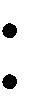                    возможность организации короткого перерыва (10-15 мин) при нарастании в поведении ребенка проявлений утомления, истощения;недопустимыми являются негативные реакции со стороны педагога, создание ситуаций, приводящих к эмоциональному травмированию ребенка.Методы контроля и оценки знаний и достижений обучающихся        Системная оценка личностных, метапредметных и предметных результатов реализуется в рамках стартовой диагностики при поступлении в образовательное учреждение и накопительной системы - портфолио достижений обучающегося, содержательные компоненты которых утверждаются локальным актом образовательного учреждения.Критерии дифференцированного оценивания, усвоения содержания образования   с учетом характера речевых нарушений у детей начальных классов ОУС помощью контрольных диктантов проверяются навыки правописания, уровень знаний и навыков каждого учащегося в отдельности и класса в целом. При оценивании контрольной работы учитывается в первую очередь правильность её выполнения. Исправления, которые сделал учащийся, не влияют на оценку (за исключением такого типа исправлений, как контрольное списывание).Если в тексте встречаются слова, написание которых дети никогда не встречали, то такие слова учитель четко проговаривает во время диктанта или эти слова выписываются на доске до того, как учитель начнет диктовать весь текст.Контрольная работа, состоящая из диктанта и грамматических заданий, оценивается двумя отметками: отдельно за диктант и отдельно за задания. Контроль и оценка результатов обучения в начальной школе«5»  - за работу, в которой нет ошибок;«4» -за 2 орфографические ошибки и  2 пунктуационные          или 1 орфографическую и 3 пунктуационные;«3» - за 3-4 орфографические и 4 пунктуационные или 5 орфографических ошибок;«2» - за 6-8 орфографических ошибок;За выполнение заданий ставятся отметки:«5» - за полностью выполненное задание без ошибок;«4» - правильно выполнено не менее ¾ заданий;«3» - правильно выполненное задание не менее ½ заданий;«2» - правильно выполнено менее ½ заданий.Нормы оценок   контрольных работ для детей с ЗПР:«5» -за 1 исправление графического характера или 1 негрубая ошибка;«4» - за работу, в которой допущено 1-2 ошибки;«3» - за работу, в которой допущено 3-6 ошибки;«2» - за работу, в которой допущено более 6 ошибок.За выполнение заданий ставятся отметки:«5» - за полностью выполненное задание без ошибок;«4» - за полностью выполненное задание при 1 ошибке;«3» - за не полностью выполненное задание или за полностью выполненное задание, но при 2 ошибках;«2» - за задание, к которому ученик не приступал.      Ошибки, допущенные при выполнении заданий, не влияют на оценку за диктант. Отметка за задание не зависит от оценки за диктант.К числу дисграфических (специфических) ошибок относятся:смешение и замены букв, звуки которых сходны по акустическому признаку, по способу и месту образования (например, звонкие-глухие, твердые-мягкие, шипящие-свистящие и др.: «папуска» вместо бабушка, «сапас» вместо шалаш, «топол» вместо топор, «цайка» вместо чайка);ошибки по графическому сходству (например, «делей» вместо белый, «туговица» вместо пуговица, «уголка» вместо иголка;нарушение структуры слова (пропуски, добавления или перестановки отдельных слгогов или частей слова, например, «двевь» вместо дверь, «граниф» вместо графин, «уви» и «дела» вместо увидела).           Проведение и оценивание работ могут проводить: учитель, учитель-логопед школы.Заключение: ЗПР1 класс - писать под диктовку слова, написание которых не расходится с произношением, и текст, состоящий из таких слов (до 15 слов).2 класс - писать под диктовку текст в 35-40 слов, проверять правильность написанного 3 класс – грамотно списывать и писать под диктовку текст (55 - 60 слов) 4 класс - писать под диктовку текст в 65-70 слов, включающий изученные орфограммы и знаки препинания в простом предложении.Требования к объему диктантов в начальной школеХарактеристика цифровой оценкиСпецифические особенности чтение и читательская деятельностьв разных классах начальной школы2.1. Содержательный раздел2.1.1. Программа формирования универсальных учебных действий Программа формирования универсальных учебных действий на уровне начального общего образования конкретизирует требования ФГОС НОО обучающихся с ОВЗ к личностным и метапредметным результатам освоения АООП НОО, и служит основой разработки программ учебных предметов, курсов.Программа строится на основе деятельностного подхода к обучению и позволяет реализовывать коррекционно-развивающий потенциал образования обучающихся с ЗПР и призвана способствовать развитию универсальных учебных действий, обеспечивающих обучающимся умение учиться. Это достигается как в процессе освоения обучающимися с ЗПР конкретных предметных знаний, умений и навыков в рамках отдельных учебных дисциплин, так и в процессе формирования социальных (жизненных) компетенций.Программа формирования универсальных учебных действий обеспечивает:успешность (эффективность) обучения в любой предметной области, общность подходов к осуществлению любой деятельности обучающегося вне зависимости от ее предметного содержания;реализацию преемственности всех ступеней образования и этапов усвоения содержания образования;создание условий для готовности обучающегося с ЗПР к дальнейшему образованию, реализации доступного уровня самостоятельности в обучении;             целостность развития личности обучающегося.Основная цель реализации программы формирования универсальных учебных действий состоит в формировании обучающегося с ЗПР как субъекта учебной деятельности.Задачами реализации программы являются:формирование мотивационного компонента учебной деятельности;овладение комплексом универсальных учебных действий, составляющих операционный компонент учебной деятельности;развитие умений принимать цель и готовый план деятельности, планировать знакомую деятельность, контролировать и оценивать ее результаты в опоре на организационную помощь педагога.Для реализации поставленной цели и соответствующих ей задач необходимо:•определить функции и состав универсальных учебных действий, учитывая психофизические особенности и своеобразие учебной деятельности обучающихся с ЗПР;•определить связи универсальных учебных действий с содержанием учебных предметов;•выявить в содержании предметных линий универсальные учебные действия и определить условия их формирования в образовательном процессе и жизненно важных ситуациях, учитывая особые образовательные потребности обучающихся с ЗПР.Программа формирования универсальных учебных действий у обучающихся с ЗПР содержит:описание ценностных ориентиров образования обучающихся с ЗПР на уровне начального общего образования;связь универсальных учебных действий с содержанием учебных предметов;характеристики личностных, регулятивных, познавательных, коммуникативных универсальных учебных действий обучающихся с ЗПР;типовые задачи формирования личностных, регулятивных, познавательных, коммуникативных универсальных учебных действий;описание преемственности программы формирования универсальных учебных действий при переходе обучающихся с ЗПР от дошкольного к начальному общему образованию.Ценностные ориентиры начального общего образования обучающихся с ЗПР конкретизируют личностный, социальный и государственный заказ системе образования, выраженный в Требованиях к результатам освоения АООП НОО, и отражают следующие целевые установки системы начального общего образования:формирование основ гражданской идентичности личности на основе:— осознания себя как гражданина России, чувства гордости за свою родину, российский народ и историю России, осознания своей этнической и национальной принадлежности;— восприятие мира как единого и целостного при разнообразии культур, национальностей, религий;— уважительного отношения к иному мнению, истории и культуре других народов;• формирование психологических условий развития общения, сотрудничества на основе:— доброжелательности, доверия и внимания к людям;— навыков сотрудничества со взрослыми и сверстниками в разных социальных ситуациях;— уважения к окружающим — умения слушать и слышать партнёра;• развитие ценностно-смысловой сферы личности на основе общечеловеческих принципов нравственности:— способности к осмыслению социального окружения, своего места в нем, принятия соответствующих возрасту ценностей и социальных ролей;— ориентации в нравственном содержании как собственных поступков, так и поступков окружающих людей, развития этических чувств, доброжелательности и эмоционально-нравственной отзывчивости, понимания и сопереживания чувствам других людей;— формирование эстетических потребностей, ценностей и чувств;развитие умения учиться, а именно:— принятие и освоение социальной роли обучающегося, формирование и развитие социально значимых мотивов учебной деятельности;— формирование умения учиться и способности к организации своей деятельности (планированию, контролю, оценке);— развитие адекватных представлений о собственных возможностях, о насущно необходимом жизнеобеспечении.Программа формирования универсальных учебных действий реализуется в процессе всей учебной и внеурочной деятельности.Формирование универсальных учебных действий в образовательном процессе осуществляется в процессе освоения всех без исключения учебных предметов и курсов коррекционно-развивающей области. Сформированность универсальных учебных действий у обучающихся с ЗПР на уровне начального общего образования должна быть определена на этапе завершения обучения в начальной школе.Связь универсальных учебных действий с содержанием учебных предметов.Формирование универсальных учебных действий, обеспечивающих решение задач общекультурного, ценностно-личностного, познавательного развития обучающихся, реализуется в рамках целостного образовательного процесса в ходе изучения системы учебных предметов и дисциплин, в метапредметной деятельности, организации форм учебного сотрудничества и решения важных задач жизнедеятельности обучающихсяНа уровне начального общего образования имеет особое значение обеспечение при организации учебного процесса сбалансированного развития у обучающихся логического, наглядно-образного и знаково-символического мышления, исключающее риск развития формализма мышления, формирования псевдологического мышления. Существенную роль в этом играют такие учебные предметы, как «Литературное чтение», «Технология», «Изобразительное искусство», «Музыка».Каждый учебный предмет в зависимости от предметного содержания и релевантных способов организации учебной деятельности обучающихся раскрывает определённые возможности для формирования универсальных учебных действий.«Русский язык» как учебный предмет обеспечивают формирование познавательных, коммуникативных и регулятивных действий. Работа с текстом открывает возможности для формирования логических действий анализа, сравнения, установления причинно-следственных связей. Ориентация в морфологической и синтаксической структуре языка и усвоение правил строения слова и предложения, графической формы букв обеспечивает развитие знаково-символических действий — замещения (например, звука буквой), моделирования (например, состава слова путём составления схемы) и преобразования модели (видоизменения слова). Изучение русского языка создаёт условия для формирования «языкового чутья» как результата ориентировки ребёнка в грамматической и синтаксической структуре родного языка и обеспечивает успешное развитие адекватных возрасту форм и функций речи, включая обобщающую и планирующую функции.«Литературное чтение». Требования к результатам изучения учебного предмета включают формирование всех видов универсальных учебных действий личностных, коммуникативных, познавательных и регулятивных (с приоритетом развития ценностно-смысловой сферы и коммуникации).Литературное чтение — осмысленная, творческая духовная деятельность, обеспечивает освоение идейно-нравственного содержания художественной литературы, развитие эстетического восприятия. Важнейшей функцией восприятия художественной литературы является трансляция духовно-нравственного опыта общества через коммуникацию системы социальных личностных смыслов, раскрывающих нравственное значение поступков героев литературных произведений. На ступени начального общего образования важным средством организации понимания авторской позиции, отношения автора к героям произведения и отображаемой действительности является выразительное чтение.Учебный предмет «Литературное чтение» обеспечивает формирование следующих универсальных учебных действий:смыслообразования через прослеживание судьбы героя и ориентацию учащегося в системе личностных смыслов;самоопределения и самопознания на основе сравнения образа «Я» с героями литературных произведений посредством эмоционально-действенной идентификации;основ гражданской идентичности путём знакомства с героическим историческим прошлым своего народа и своей страны и переживания гордости и эмоциональной сопричастности подвигам и достижениям её граждан; эстетических ценностей и на их основе эстетических критериев;нравственно-этического оценивания через выявление морального содержания и нравственного значения действий персонажей;эмоционально-личностной децентрации на основе отождествления себя с героями произведения, соотнесения и сопоставления их позиций, взглядов и мнений;умения понимать контекстную речь на основе воссоздания картины событий и поступков персонажей;умения произвольно и выразительно строить контекстную речь с учётом целей коммуникации, особенностей слушателя, в том числе используя аудиовизуальные средства;8) умения устанавливать логическую причинно-следственную последовательность событий и действий героев произведения;9) умения строить план с выделением существенной и дополнительной информации.«Иностранный	язык»	обеспечивает	прежде	всего	развитиекоммуникативных действий, формируя коммуникативную культуру обучающегося. Изучение иностранного языка способствует: общему речевому развитию учащегося на основе формирования обобщённых лингвистических структур грамматики и синтаксиса;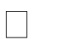  развитию произвольности и осознанности монологической и диалогической речи;                   развитию письменной речи;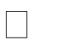                    формированию ориентации на партнёра, его высказывания, поведение, эмоциональное состояние и переживания; уважение интересов партнёра; умение слушать и слышать собеседника; вести диалог, излагать и обосновывать своё мнение в понятной для собеседника форме.Знакомство обучающихся с культурой, историей и традициями других народов и мировой культурой, открытие универсальности детской субкультуры создаёт необходимые условия для формирования личностных универсальных действий — формирования гражданской идентичности личности, преимущественно в её общекультурном компоненте, и доброжелательного отношения, уважения и толерантности к другим странам и народам, компетентности в межкультурном диалоге.Изучение иностранного языка способствует развитию общеучебных познавательных действий, в первую очередь смыслового чтения (выделение субъекта и предиката текста; понимание смысла текста и умение прогнозировать развитие его сюжета; умение задавать вопросы, опираясь на смысл прочитанного текста; сочинение оригинального текста на основе плана).«Математика». На уровне начального общего образования этот учебный предмет является основой развития у обучающихся познавательных универсальных действий, в первую очередь логических и алгоритмических. В процессе знакомства с математическими отношениями, зависимостями у школьников формируются учебные действия планирования последовательности шагов при решении задач; различения способа и результата действия; выбора способа достижения поставленной цели; использования знаково-символических средств для моделирования математической ситуации, представления информации; сравнения и классификации (например, предметов, чисел, геометрических фигур) по существенному основанию. Особое значение имеет математика для формирования общего приёма решения задач как универсального учебного действия.Формирование моделирования как универсального учебного действия осуществляется в рамках практически всех учебных предметов на этой ступени образования. В процессе обучения обучающийся осваивает систему социально принятых знаков и символов, существующих в современной культуре и необходимых как для обучения, так и для его социализации.«Окружающий мир».  Этот предмет выполняет интегрирующую функциюобеспечивает формирование у обучающихся целостной научной картины природного и социокультурного мира, отношений человека с природой, обществом, другими людьми, государством, осознания своего места в обществе, создавая основу становления мировоззрения, жизненного самоопределения и формирования российской гражданской идентичности личности.сфере личностных универсальных действий изучение предмета «Окружающий мир» обеспечивает формирование когнитивного, эмоционально-ценностного и деятельностного компонентов гражданской российской идентичности: умения различать государственную символику Российской Федерации и своего региона, описывать достопримечательности столицы и родного края, находить на карте Российскую Федерацию, Москву — столицу России, свой регион и его столицу; ознакомление с особенностями некоторых зарубежных стран; формирование основ исторической памяти — умения различать в историческом времени прошлое, настоящее, будущее, ориентации в основных исторических событиях своего народа и России и ощущения чувства гордости.Характеристики личностных, регулятивных, познавательных, коммуникативных универсальных учебных действий обучающихся с ОВЗ.Последовательная реализация деятельностного подхода направлена на повышение эффективности образования, более гибкое и прочное усвоение знаний учащимися, возможность их самостоятельного движения в изучаемой области, существенное повышение их мотивации и интереса к учёбе.рамках деятельностного подхода в качестве обще учебных действий рассматриваются основные структурные компоненты учебной деятельности — мотивы, особенности целеполагания (учебная цель и задачи), учебные действия, контроль и оценка, сформированность которых является одной из составляющих успешности обучения в образовательном учреждении.При оценке сформированности учебной деятельности учитывается возрастная специфика, которая заключается в постепенном переходе от совместной деятельности учителя и обучающегося к совместно-разделённой (в младшем школьном и младшем подростковом возрасте) и к самостоятельной с элементами самообразования и самовоспитания деятельности (в младшем подростковом и старшем подростковом возрасте).Понятие «универсальные учебные действия»широком значении термин «универсальные учебные действия» означает умение учиться, т.е. способность субъекта к саморазвитию и самосовершенствованию путём сознательного и активного присвоения нового социального опыта.Способность обучающегося самостоятельно успешно усваивать новые знания, формировать умения и компетентности, включая самостоятельную организацию этого процесса, т.е. умение учиться, обеспечивается тем, что универсальные учебные действия как обобщённые действия открывают учащимся возможность широкой ориентации как в различных предметных областях, так и в строении самой учебной деятельности, включающей осознание её целевой направленности, ценностно-смысловых и операциональных характеристик. Таким образом, достижение умения учиться предполагает полноценное освоение обучающимися всех компонентов учебной деятельности, которые включают: познавательные и учебные мотивы, учебную цель, учебную задачу, учебные действия и операции (ориентировка, преобразование материала, контроль и оценка). Умение учиться — существенный фактор повышения эффективности освоения учащимися предметных знаний, формирования умений и компетенций, образа мира и ценностно-смысловых оснований личностного морального выбора.Функции универсальных учебных действий: обеспечение возможностей обучающегося самостоятельно осуществлять деятельность учения, ставить учебные цели, искать и использовать необходимые средства и способы их достижения, контролировать и оценивать процесс и результаты деятельности; создание условий для гармоничного развития личности и её самореализации на основе готовности к непрерывному образованию;Обеспечении успешного усвоения знаний, формирования умений, навыков и компетентностей в любой предметной области.Универсальный характер учебных действий проявляется в том, что они носят надпредметный, метапредметный характер; обеспечивают целостность общекультурного, личностного и познавательного развития и саморазвития личности; обеспечивают преемственность всех ступеней образовательного процесса; лежат в основе организации и регуляции любой деятельности учащегося независимо от её специально-предметного содержания.Универсальные учебные действия обеспечивают этапы усвоения учебного содержания и формирования психологических способностей обучающегося.Виды универсальных учебных действий.составе основных видов универсальных учебных действий, соответствующих ключевым целям общего образования, можно выделить четыре блока: личностный, регулятивный (включающий также действия саморегуляции), познавательный и коммуникативный.Личностные универсальные учебные действия обеспечивают ценностно-смысловую ориентацию обучающихся (умение соотносить поступки и события с принятыми этическими принципами, знание моральных норм и умение выделить нравственный аспект поведения) и ориентацию в социальных ролях и межличностных отношениях. Применительно к учебной деятельности следует выделить три вида личностных действий:личностное, профессиональное, жизненное самоопределение; смыслообразование, т. е. установление обучающимися связи между целью учебной деятельности и её мотивом, другими словами, между результатом учения и тем, что побуждает к деятельности, ради чего она осуществляется. Ученик должен задаваться вопросом: какое значение и какой смысл имеет для меня учение? — и уметь на него отвечать;нравственно-этическая ориентация, в том числе и оценивание усваиваемого содержания (исходя из социальных и личностных ценностей), обеспечивающее личностный моральный выбор. Регулятивные универсальные учебные действия обеспечивают обучающимся организацию своей учебной деятельности. К ним относятся: целеполагание как постановка учебной задачи на основе соотнесения того, что уже известно и усвоено учащимися, и того, что ещё неизвестно; планирование — определение последовательности промежуточных целей с учётом конечного результата; составление плана и последовательности действий; прогнозирование — предвосхищение результата и уровня усвоения знаний, его временных характеристик;6) контроль в форме сличения способа действия и его результата с заданным эталоном с целью обнаружения отклонений и отличий от эталона;7)  коррекция — внесение необходимых дополнений и коррективов в план и способ действия в случае расхождения эталона, реального действия и его результата с учётом оценки этого результата самим обучающимся, учителем, товарищами; оценка — выделение и осознание обучающимся того, что уже усвоено и что ещё нужно усвоить, осознание качества и уровня усвоения; оценка результатов работы; саморегуляция как способность к мобилизации сил и энергии, к волевому усилию (к выбору в ситуации мотивационного конфликта) и преодолению препятствий.Познавательные универсальные учебные действия включают: общеучебные, логические учебные действия, а также постановку и решение проблемы.Коммуникативные универсальные учебные действия обеспечивают социальную компетентность и учёт позиции других людей, партнёров по общению или деятельности; умение слушать и вступать в диалог; участвовать в коллективном обсуждении проблем; интегрироваться в группу сверстников и строить продуктивное взаимодействие и сотрудничество со сверстниками и взрослыми.К коммуникативным действиям относятся:планирование учебного сотрудничества с учителем и сверстниками— определение цели, функций участников, способов взаимодействия;постановка вопросов — инициативное сотрудничество в поиске и сборе информации; разрешение конфликтов — выявление, идентификация проблемы, поиск и оценка альтернативных способов разрешения конфликта, принятие решения и его реализация; управление поведением партнёра — контроль, коррекция, оценка его действий; умение с достаточной полнотой и точностью выражать свои мысли в соответствии с задачами и условиями коммуникации; владение монологической и диалогической формами речи в соответствии с грамматическими и синтаксическими нормами родного языка, современных средств коммуникацииРазвитие системы универсальных учебных действий в составе личностных, регулятивных, познавательных и коммуникативных действий, определяющих развитие психологических способностей личности, осуществляется в рамках нормативно возрастного развития личностной и познавательной сфер ребёнка. Процесс обучения задаёт содержание и характеристики учебной деятельности ребёнка и тем самым определяет зону ближайшего развития указанных универсальных учебных действий (их уровень развития, соответствующий «высокой норме») и их свойства.Универсальные учебные действия представляют собой целостную систему, в которой происхождение и развитие каждого вида учебного действия определяется его отношением с другими видами учебных действий и общей логикой возрастного развития. Так: общения и сорегуляции развивается способность ребёнка регулировать свою деятельность; из оценок окружающих и в первую очередь оценок близкого и взрослого формируется представление о себе и своих возможностях, появляется самопринятие и самоуважение, т.е. самооценка и Я концепция как результат самоопределения; из ситуативно-познавательного и вне ситуативно-познавательного общения формируются познавательные действия ребёнка.Содержание и способы общения и коммуникации обусловливают развитие способности ребёнка к регуляции поведения и деятельности, познанию мира, определяют образ «Я» как систему представлений о себе, отношений к себе. Именно поэтому особое внимание в программе развития универсальных учебных действий уделяется становлению коммуникативных универсальных учебных действий.По мере становления личностных действий ребёнка (смыслообразование и самоопределение, нравственно-этическая ориентация) функционирование и развитие универсальных учебных действий (коммуникативных, познавательныхрегулятивных) претерпевает значительные изменения. Регуляция общения, кооперации и сотрудничества проектирует определённые достижения и результаты ребёнка, что вторично приводит к изменению характера его общения и Я концепции.Познавательные действия также являются существенным ресурсом достижения успеха и оказывают влияние как на эффективность самой деятельности и коммуникации, так и на самооценку, смыслообразование и самоопределение учащегося.Типовые задачи формирования личностных, регулятивных, познавательных, коммуникативных, универсальных учебных действий.Типовые задачи формирования универсальных учебных действий Типовые задачи формирования универсальных учебных действийконструируются учителем на основании следующих общих подходов:1.Структура задачи. Любая задача, предназначенная для развития и/илиоценки уровня сформированности УУД (личностных, регулятивных, познавательных и коммуникативных) предполагает осуществление субъектом (в свёрнутом или развёрнутом виде) следующих навыков: ознакомление-понимание - применение-анализ-синтез-оценка.общем виде задача состоит из информационного блока и серии вопросов (практических заданий) к нему.2.Требования к задачам. Для того, чтобы задачи, предназначенные для оценки тех или иных УУД, были валидными, надёжными и объективными, они должны быть:составлены в соответствии с требованиями, предъявляемыми к тестовым заданиям в целом;- сформулированы на языке, доступном пониманию ученика, претендующего на освоение обладание соответствующих УУДизбыточными с точки зрения выраженности в них «зоны ближайшего развития»;-многоуровневыми, т.е. предполагающими возможность оценить: общий подход к решению; выбор необходимой стратегии;«модульными», т.е. предусматривающими возможность, сохраняя общий конструкт задачи, менять некоторые из её условий.Обеспечение преемственности программы формирования универсальных учебных действий при переходе от дошкольного к начальному и основному общему образованию.Проблема организации преемственности обучения затрагивает все звенья существующей образовательной системы, а именно: переход из дошкольного образовательного учреждения (предшколы) в образовательное учреждение, реализующее основную образовательную программу начального общего образования и далее основную образовательную программу основного и среднего (полного) образования, и, наконец, в высшее учебное заведение. При этом, несмотря на огромные возрастно-психологические различия между обучающимися, переживаемые ими трудности переходных периодов имеют много общего.Основные проблемы обеспечения преемственности связаны со сложностями формирования у обучающихся с ОВЗ таких универсальных учебных действий, как коммуникативные, речевые, регулятивные, общепознавательные, логические и др.Наиболее остро проблема преемственности стоит в двух ключевых точках— в момент поступления детей в школу (при переходе из предшкольного звена на уровень начального общего образования) и в период перехода обучающихся на уровень основного общего образования.Возникновение  проблемы  преемственности,  находящей  отражение  в трудностях перехода обучающихся на новый уровень образовательной системы, имеет следующие причины: недостаточно плавное, даже скачкообразное изменение методов и содержания обучения, которое при переходе на уровень основного общего образования, а затем среднего общего образования приводит к падению успеваемости и росту психологических трудностей у учащихся; обучение на предшествующем уровне часто не обеспечивает достаточной готовности обучающихся к успешному включению в учебную деятельность нового, более сложного уровня.Физическая готовность определяется состоянием здоровья, уровнем морфофункциональной зрелости организма ребёнка, в том числе развитием двигательных навыков и качеств (тонкая моторная координация), физической и умственной работоспособности.Психологическая готовность к школе – сложная системная характеристика психического развития ребёнка 6—7 лет, которая предполагает сформированность психологических способностей и свойств, обеспечивающих принятие ребёнком новой социальной позиции школьника; возможность выполнения им учебной деятельности сначала под руководством учителя, а затем переход к её самостоятельному осуществлению; усвоение системы научных понятий; освоение ребёнком новых форм кооперации и учебного сотрудничества в системе отношений с учителем и одноклассниками.Психологическая готовность к школе имеет следующую структуру: личностная готовность, умственная зрелость и произвольность регуляции поведения и деятельности.Личностная готовность включает мотивационную готовность, коммуникативную готовность, сформированность Я-концепции и самооценки, эмоциональную зрелость. Мотивационная готовность предполагает сформированность социальных мотивов (стремление к социально значимому статусу, потребность в социальном признании, мотив социального долга), учебных и познавательных мотивов. Предпосылками возникновения этих мотивов служат, с одной стороны, формирующееся к концу дошкольного возраста желание детей поступить в школу, с другой — развитие любознательности и умственной активности.Мотивационная готовность характеризуется первичным соподчинением мотивов с доминированием учебно-познавательных мотивов. Коммуникативная готовность выступает как готовность ребёнка к произвольному общению с учителем и сверстниками в контексте поставленной учебной задачи и учебного содержания. Коммуникативная готовность создаёт возможности для продуктивного сотрудничества ребёнка с учителем и трансляции культурного опыта в процессе обучения. Сформированность Я-концепции и самосознания характеризуется осознанием ребёнком своих физических возможностей, умений, нравственных качеств, переживаний (личное сознание), характера отношения к нему взрослых, способностью оценки своих достижений и личностных качеств, самокритичностью. Эмоциональная готовность выражается в освоении ребёнком социальных норм выражения чувств и в способности регулировать своё поведение на основе эмоционального предвосхищения и прогнозирования. Показателем эмоциональной готовности к школьному обучению является сформированность высших чувств – нравственных переживаний, интеллектуальных чувств (радость познания), эстетических чувств (чувство прекрасного). Выражением личностной готовности к школе является сформированность внутренней позиции школьника, подразумевающей готовность ребёнка принять новую социальную позицию и роль ученика, иерархию мотивов с высокой учебной мотивацией.Умственную зрелость составляет интеллектуальная, речевая готовность и сформированность восприятия, памяти, внимания, воображения. Интеллектуальная готовность к школе включает особую познавательную позицию ребёнка в отношении мира (децентрацию), переход к понятийному интеллекту, понимание причинности явлений, развитие рассуждения как способа решения мыслительных задач, способность действовать в умственном плане, определённый набор знаний, представлений и умений. Речевая готовность предполагает сформированность фонематической, лексической, грамматической, синтаксической, семантической сторон речи; развитие номинативной, обобщающей, планирующей и регулирующей функций речи, диалогической и начальных форм контекстной речи, формирование особой теоретической позиции ребёнка в отношении речевой действительности и выделение слова как её единицы. Восприятие характеризуется всё большей осознанностью, опирается на использование системы общественных сенсорных эталонов и соответствующих перцептивных действий, основывается на взаимосвязи с речью и мышлением. Память и внимание приобретают черты опосредованности, наблюдается рост объёма и устойчивости внимания.Психологическая готовность в сфере воли и произвольности обеспечивает целенаправленность и планомерность управления ребёнком своей деятельностью и поведением. Воля находит отражение в возможности соподчинения мотивов, целеполагании и сохранении цели, способностях прилагать волевое усилие для её достижения. Произвольность выступает как умение строить своё поведение и деятельность в соответствии с предлагаемыми образцами и правилами, осуществлять планирование, контроль и коррекцию выполняемых действий, используя соответствующие средства.Не меньшее значение имеет проблема психологической готовности детейпри переходе обучающихся на уровень основного общего образования. Трудности такого перехода — ухудшение успеваемости и дисциплины, рост негативного отношения к учению, возрастание эмоциональной нестабильности, нарушения поведения — обусловлены следующими причинами: необходимостью адаптации обучающихся к новой организации процесса и содержания обучения (предметная система, разные преподаватели и т. д.); совпадением начала кризисного периода, в который вступают младшие подростки, со сменой ведущей деятельности (переориентацией подростков на деятельность общения со сверстниками при сохранении значимости учебной деятельности); недостаточной готовностью детей к более сложной и самостоятельной учебной деятельности, связанной с показателями их интеллектуального, личностного развития и главным образом с уровнем сформированности структурных компонентов учебной деятельности (мотивы, учебные действия, контроль, оценка); недостаточно подготовленным переходом с родного языка на русский язык обучения.Все эти компоненты присутствуют в программе формирования универсальных учебных действий и заданы в форме требований к планируемым результатам обучения. Основанием преемственности разных уровней образовательной системы является ориентация на ключевой стратегический приоритет непрерывного образования — формирование умения учиться, которое должно быть обеспечено формированием системы универсальных учебных действий.Сформированность универсальных учебных действий у обучающихся с ОВЗ при получении НОО определяется на этапе завершения обучения.2.2.2. Программы учебных предметов, курсов коррекционно-развивающей областиПрограммы отдельных учебных предметов, курсов коррекционно-развивающей области обеспечивают достижение планируемых результатов (личностных, метапредметных, предметных) освоения АООП НОО обучающихся с ЗПР.Программы отдельных учебных предметов, коррекционных курсов разрабатываются на основе: требований к личностным, метапредметным и предметным результатам освоения АООП НОО и программы формирования универсальных учебных действий.Программы отдельных учебных предметов, коррекционных курсов содержат:пояснительную записку, в которой конкретизируются общие цели начального общего образования с учетом специфики учебного предмета, коррекционного курса;общую характеристику учебного предмета, коррекционного курса;описание места учебного предмета, коррекционного курса в учебномплане;личностные, метапредметные и предметные результаты освоения конкретного учебного предмета, коррекционного курса;содержание учебного предмета, коррекционного курса;тематическое планирование с определением основных видов учебной деятельности обучающихся;описание  материально-технического  обеспечения  образовательногопроцесса.В данном разделе АООП НОО приводится основное содержание обязательных учебных предметов, курсов коррекционно-развивающей области, которое должно быть в полном объёме отражено в соответствующих разделах рабочих программ учебных предметов. Остальные разделы программ учебных предметов и курсов коррекционно-развивающей области формируются с учётом особых образовательных потребностей обучающихся с ЗПР, а также региональных, национальных и этнокультурных особенностей.Основное содержание учебных предметовРусский языкВиды речевой деятельностиСлушание. Осознание  цели  и  ситуации  устного  общения.  Адекватноевосприятие звучащей речи. Понимание на слух информации, содержащейся в предъявляемом тексте, передача его содержания по вопросам.Говорение. Выбор языковых средств в соответствии с целями и условиями общения для эффективного решения коммуникативной задачи. Практическое овладение диалогической формой речи. Практическое овладение устными монологическими высказываниями в соответствии с учебной задачей (описание, повествование, рассуждение). Овладение нормами речевого этикета в ситуациях учебного и бытового общения (приветствие, прощание, извинение, благодарность, обращение с просьбой). Соблюдение орфоэпических норм и правильной интонации.Чтение. Понимание учебного текста. Выборочное чтение с целью нахождения необходимого материала. Нахождение информации, заданной в тексте в явном виде. Формулирование простых выводов на основе информации, содержащейся в тексте. Обобщение содержащейся в тексте информации.Письмо. Письмо букв, буквосочетаний, слогов, слов, предложений в системе обучения грамоте. Овладение разборчивым, аккуратным письмом с учётом гигиенических требований к этому виду учебной работы. Списывание, письмо под диктовку в соответствии с изученными правилами. Письменное изложение содержания прослушанного и прочитанного текста. Создание небольших собственных текстов по интересной детям тематике (на основе впечатлений, литературных произведений, сюжетных картин, серий картин, просмотра фрагмента видеозаписи и т.п.).Обучение грамотеФонетика. Звуки речи. Осознание единства звукового состава слова и его значения. Установление числа и последовательности звуков в слове. Сопоставление слов, различающихся одним или несколькими звуками.Различение гласных и согласных звуков, гласных ударных и безударных, согласных твёрдых и мягких, звонких и глухих.Слог как минимальная произносительная единица. Деление слов на слоги.Определение места ударения.Графика. Различение звука и буквы: буква как знак звука. Овладение позиционным способом обозначения звуков буквами. Буквы гласных как показатель твёрдости—мягкости согласных звуков. Функция букв е, ё, ю, я. Мягкий знак как показатель мягкости предшествующего согласного звука.Знакомство с русским алфавитом как последовательностью букв.Чтение. Формирование навыка слогового чтения (ориентация на букву, обозначающую гласный звук). Плавное слоговое чтение и чтение целыми словами со скоростью, соответствующей индивидуальному темпу ребёнка. Осознанное чтение слов, словосочетаний, предложений и коротких текстов. Чтение с интонациями и паузами в соответствии со знаками препинания. Развитие осознанности и выразительности чтения на материале небольших текстов и стихотворений.Знакомство с орфоэпическим чтением (при переходе к чтению целыми словами). Орфографическое чтение (проговаривание) как средство самоконтроля при письме под диктовку и при списывании.Письмо. Усвоение гигиенических требований при письме. Развитие мелкой моторики пальцев и свободы движения руки. Развитие умения ориентироваться на пространстве листа в тетради и на пространстве классной доски.Овладение начертанием письменных прописных (заглавных) и строчных букв. Письмо букв, буквосочетаний, слогов, слов, предложений с соблюдением гигиенических норм. Овладение разборчивым, аккуратным письмом. Письмо под диктовку слов и предложений, написание которых не расходится с их произношением. Усвоение приёмов и последовательности правильного списывания текста. Проверка написанного при помощи сличения с текстом-образом и послогового чтения написанных слов.Правильное оформление написанных предложений (большая буква в начале предложения, точка в конце). Выработка навыка писать большую букву в именах людей и кличках животных.Понимание функции небуквенных графических средств: пробела между словами, знака переноса.Слово и предложение. Восприятие слова как объекта изучения, материала для анализа. Наблюдение над значением слова.Различение слова и предложения. Работа с предложением: выделение слов, изменение их порядка. Интонация в предложении. Моделирование предложения в соответствии с заданной интонацией.Орфография. Знакомство с правилами правописания и их применение:раздельное написание слов;обозначение гласных после шипящих (ча—ща, чу—щу, жи—ши);прописная (заглавная) буква в начале предложения, в именах собственных; перенос слов по слогам без стечения согласных; знаки препинания в конце предложения.Развитие речи. Понимание прочитанного текста при самостоятельном чтении вслух и при его прослушивании. Составление небольших рассказов повествовательного характера по серии сюжетных картинок, материалам собственных игр, занятий, наблюдений.Систематический курсФонетика и орфоэпия. Гласные и согласные звуки, различение гласных и согласных звуков. Мягкие и твердые согласные звуки, различение мягких и твёрдых согласных звуков, определение парных и непарных по твёрдости — мягкости согласных звуков. Звонкие и глухие согласные звуки, различение звонких и глухих согласных звуков, определение парных и непарных по звонкости—глухости согласных звуков. Ударение, нахождение в слове ударных и безударных гласных звуков. Деление слов на слоги. Определение качественной характеристики звука: гласный — согласный; гласный ударный — безударный; согласный твёрдый — мягкий, парный — непарный; согласный звонкий — глухой, парный — непарный. Произношение звуков и сочетаний звуков в соответствии с нормами современного русского литературного языка. Фонетический разбор слова.Графика. Различение звука и буквы: буква как знак звука. Овладение позиционным способом обозначения звуков буквами.Обозначение на письме твёрдости и мягкости согласных звуков. Буквы гласных как показатель твёрдости—мягкости согласных звуков. Функция букв е, ё, ю, я. Мягкий знак как показатель мягкости предшествующего согласного звука. Использование на письме разделительных ъ и ь.Установление соотношения звукового и буквенного состава слова в словах типа стол, конь; в словах с йотированными гласными е, ё, ю, я; в словах с непроизносимыми согласными.Использование небуквенных графических средств: пробела между словами, знака переноса, абзаца.Знакомство с русским алфавитом как последовательностью букв. Знание алфавита: правильное название букв, знание их последовательности. Использование алфавита при работе со словарями, справочниками, каталогами: умение найти слово в школьном орфографическом словаре по первой букве, умение расположить слова в алфавитном порядке (например, фамилии, имена).Состав слова (морфемика). Общее понятие о частях слова: корне, приставке, суффиксе, окончании. Выделение в словах с однозначно выделяемыми морфемами окончания, корня, приставки, суффикса.Корень, общее понятие о корне слова. Однокоренные слова, овладение понятием «родственные (однокоренные) слова». Выделение корней в однокоренных (родственных) словах. Наблюдение за единообразием написания корней (корм — кормить — кормушка, лес — лесник — лесной). Различение однокоренных слов и различных форм одного и того же слова.Представление о значении суффиксов и приставок. Умение отличать приставку от предлога. Умение подбирать однокоренные слова с приставками и суффиксами.Различение изменяемых и неизменяемых слов. Разбор слова по составу. Морфология. Общие сведения о частях речи: имя существительное, имя прилагательное, местоимение, глагол, предлог. Деление частей речи на самостоятельные и служебные.Имя существительное. Его значение и употребление в речи. Вопросы, различение имён существительных, отвечающих на вопросы «кто?» и «что?». Умение опознавать имена собственные.Род существительных: мужской, женский, средний. Различение имён существительных мужского, женского и среднего рода.Изменение имен существительных по числам.Изменение имен существительных по падежам в единственном числе (склонение). 1, 2, 3-е склонение, определение принадлежности имён существительных к 1, 2, 3­му склонению. Определение падежа, в котором употреблено имя существительное. Умение правильно употреблять предлоги с именами существительными в различных падежах.Склонение имен существительных во множественном числе.Морфологический разбор имён существительных.Имя прилагательное. Его значение и употребление в речи, вопросы. Изменение имен прилагательных по родам, числам и падежам, в сочетании с существительными (кроме прилагательных на -ий, -ья, -ье, -ов, -ин). Морфологический разбор имён прилагательных.Местоимение. Общее представление о местоимении. Личные местоимения, значение и употребление в речи. Личные местоимения 1, 2, 3­го лица единственного и множественного числа. Склонение личных местоимений. Правильное употребление местоимений в речи (меня, мною, у него, с ней, о нем).Глагол. Его значение и употребление в речи, вопросы. Общее понятие о неопределенной форме глагола. Различение глаголов, отвечающих на вопросы «что сделать?» и «что делать?». Время глагола: настоящее, прошедшее, будущее. Изменение глаголов по лицам и числам в настоящем и будущем времени (спряжение). Способы определения I и II спряжения глаголов (практическое овладение). Изменение глаголов в прошедшем времени по родам и числам. Морфологический разбор глаголов.Предлог. Знакомство с наиболее употребительными предлогами. Функция предлогов: образование падежных форм имён существительных и местоимений. Отличие предлогов от приставок.Лексика. Выявление слов, значение которых требует уточнения. Определение значения слова по тексту или уточнение значения с помощью толкового словаря. Представление об однозначных и многозначных словах, о прямом и переносном значении слова. Наблюдение за использованием в речи синонимов и антонимов.Синтаксис. Различение предложения, словосочетания, слова. Умение выделить словосочетания (пары слов), связанные между собой по смыслу (без предлога и с предлогом); составить предложение с изученными грамматическими формами и распространить предложение.Предложения по цели высказывания: повествовательные, вопросительные и побудительные; по эмоциональной окраске (интонации): восклицательные и невосклицательные. Выделение голосом важного по смыслу слова в предложении.Главные члены предложения: подлежащее и сказуемое. Второстепенные члены предложения (без разделения на виды). Нахождение главных членов предложения. Различение главных и второстепенных членов предложения. Установление связи (при помощи смысловых вопросов) между словами в словосочетании и предложении.Предложения с однородными членами с союзами и (без перечисления), а, но и без союзов. Использование интонации перечисления в предложениях с однородными членами, запятая при перечислении. Умение составить предложения с однородными членами без союзов и с союзами и, а, но.Знакомство со сложным предложением. Сложные предложения, состоящие из двух простых. Различение простых и сложных предложений. Запятая в сложных предложениях. Умение составить сложное предложение и поставить запятую перед союзами и, а, но.Орфография и пунктуация. Формирование орфографической зоркости.Использование орфографического словаря.Применение правил правописания:сочетания жи—ши, ча—ща, чу—щу в положении под ударением;сочетания чк—чн, чт, щн;перенос слов;прописная буква в начале предложения, в именах собственных; проверяемые безударные гласные в корне слова; парные звонкие и глухие согласные в корне слова;непроизносимые согласные;непроверяемые гласные и согласные в корне слова (на ограниченном перечне слов);гласные и согласные в неизменяемых на письме приставках;разделительные ъ и ь;мягкий знак после шипящих на конце имён существительных (ночь, нож,рожь, мышь);безударные падежные окончания	имён существительны (кромесуществительных на ­мя, ­ий, ­ья, ­ье, ­ия, ­ов, ­ин);безударные окончания имён прилагательных;раздельное написание предлогов с личными местоимениями;не с глаголами;мягкий знак после шипящих на конце глаголов в форме 2­го лица единственного числа (пишешь, учишь);мягкий знак в глаголах в сочетании ­ться;безударные личные окончания глаголов;раздельное написание предлогов с другими словами;знаки препинания в конце предложения: точка, вопросительный и восклицательный знаки;знаки препинания (запятая) в предложениях с однородными членами.Развитие речиОсознание ситуации общения: с какой целью, с кем и где происходит общение.Практическое овладение диалогической формой речи. Выражение собственного мнения. Овладение нормами речевого этикета в ситуациях учебного и бытового общения (приветствие, прощание, извинение, благодарность, обращение с просьбой).Овладение краткими и полными ответами на вопросы. Составление вопросов устно и письменно. Составление диалогов в форме вопросов и ответов.Практическое овладение устными монологическими высказываниями на определённую тему с использованием разных типов речи (повествование, описание). Составление и запись рассказов повествовательного характера по сюжетным картинкам, с помощью вопросов; составление сюжетных рассказов по готовому плану (в форме вопросов, повествовательных предложений). Введение в рассказы элементов описания. Построение устного ответа по учебному материалу (специфика учебно-деловой речи).Текст.	Признаки	текста.	Смысловое  единство	предложений	в	тексте.Заглавие	текста.	Последовательность	предложений	в	тексте.Последовательность частей текста (абзацев).Комплексная работа над структурой текста: озаглавливание, корректирование порядка предложений и частей текста (абзацев). План текста. Составление планов к данным текстам.Типы текстов: описание, повествование, рассуждение, их особенности.Знакомство с жанрами письма и поздравления.Создание собственных текстов и корректирование заданных текстов с учётом точности, правильности, богатства и выразительности письменной речи; использование в текстах синонимов и антонимов.Понятие об изложении и сочинении. Изложение под руководством учителя, по готовому и коллективно составленному плану. Подробный и сжатый рассказ (сочинение) по картинке и серии картинок.Литературное чтение Виды речевой и читательской деятельностиАудирование   (слушание).   Восприятие   на   слух   звучащей   речи (высказывание собеседника, чтение различных текстов). Адекватное понимание содержания звучащей речи, умение отвечать на вопросы по содержанию услышанного произведения, определение последовательности событий, осознание цели речевого высказывания, умение задавать вопрос по услышанному учебному, научно-познавательному и художественному произведению.ЧтениеЧтение вслух. Постепенный переход от слогового к плавному осмысленному правильному чтению целыми словами вслух (скорость чтения в соответствии с индивидуальным темпом чтения), постепенное увеличение скорости чтения, позволяющей осознать текст. Соблюдение орфоэпических и интонационных норм чтения. Чтение предложений с интонационным выделением знаков препинания.Чтение про себя. Осознание смысла произведения при чтении про себя (доступных по объёму и жанру произведений). Умение находить в тексте необходимую информацию.Работа с разными видами текста. Общее представление о разных видах текста: художественный, учебный, научно-популярный, их сравнение. Определение целей создания этих видов текста. Особенности фольклорного текста.Практическое освоение умения отличать текст от набора предложений.Прогнозирование содержания книги по её названию и оформлению.Самостоятельное деление текста на смысловые части, их озаглавливание.Умение работать с разными видами информации.Участие в коллективном обсуждении: умение отвечать на вопросы, выступать по теме, слушать выступления товарищей, дополнять ответы по ходубеседы, используя текст. Привлечение справочных и иллюстративно­изобразительных материалов.Библиографическая культура. Книга как особый вид искусства. Книга как источник необходимых знаний. Книга учебная, художественная, справочная. Элементы книги: содержание или оглавление, титульный лист, аннотация, иллюстрации. Виды информации в книге: научная, художественная (с опорой на внешние показатели книги, её справочно­иллюстративный материал).Типы книг (изданий): книга-произведение, книга-сборник, собрание сочинений, периодическая печать, справочные издания (справочники, словари, энциклопедии).Выбор книг на основе рекомендованного списка, картотеки, открытого доступа к детским книгам в библиотеке. Алфавитный каталог. Самостоятельное пользование соответствующими возрасту словарями и справочной литературой.Работа с текстом художественного произведения. Понимание заглавия произведения, его адекватное соотношение с содержанием. Определение особенностей художественного текста: своеобразие выразительных средств языка (с помощью учителя). Осознание того, что фольклор есть выражение общечеловеческих нравственных правил и отношений.Понимание нравственного содержания прочитанного, осознание мотивации поведения героев, анализ поступков героев с точки зрения норм морали. Осознание понятия «Родина», представления о проявлении любви к Родине в литературе разных народов (на примере народов России). Схожесть тем, идей, героев в фольклоре разных народов. Самостоятельное воспроизведение текста с использованием выразительных средств языка: последовательное воспроизведение эпизода с использованием специфической для данного произведения лексики (по вопросам учителя), рассказ по иллюстрациям, пересказ.Характеристика героя произведения. Нахождение в тексте слов и выражений, характеризующих героя и событие. Анализ (с помощью учителя), мотивы поступка персонажа. Сопоставление поступков героев по аналогии или по контрасту. Выявление авторского отношения к герою на основе анализа текста, авторских помет, имён героев.Характеристика героя произведения. Портрет, характер героя, выраженные через поступки и речь.Освоение разных видов пересказа художественного текста: подробный, выборочный и краткий (передача основных мыслей).Подробный пересказ текста: определение главной мысли фрагмента, выделение опорных или ключевых слов, озаглавливание, подробный пересказ эпизода; деление текста на части, озаглавливание каждой части и всего текста, составление плана в виде назывных предложений из текста, в виде вопросов, в виде самостоятельно сформулированного высказывания.Самостоятельный выборочный пересказ по заданному фрагменту: характеристика героя произведения (отбор слов, выражений в тексте, позволяющих составить рассказ о герое), описание места действия (выбор слов, выражений в тексте, позволяющих составить данное описание на основе текста).Работа с учебными, научно­популярными и другими текстами. Понимание заглавия произведения; адекватное соотношение с его содержанием. Определение особенностей учебного и научно­популярного текстов (передача информации). Деление текста на части. Определение микротем. Ключевые или опорные слова. Воспроизведение текста с опорой наключевые слова, модель, схему. Подробный пересказ текста. Краткий пересказ текста (выделение главного в содержании текста).Говорение (культура речевого общения)Осознание диалога как вида речи. Особенности диалогического общения: понимать вопросы, отвечать на них и самостоятельно задавать вопросы по тексту; выслушивать, не перебивая, собеседника и в вежливой форме высказывать свою точку зрения по обсуждаемому произведению (учебному, научно­познавательному, художественному тексту). Использование норм речевого этикета в условиях внеучебного общения.Работа со словом (распознание прямого и переносного значения слов, их многозначности), пополнение активного словарного запаса.Монолог как форма речевого высказывания. Монологическое речевое высказывание небольшого объёма с опорой на авторский текст, по предложенной теме или в виде (форме) ответа на вопрос. Отражение основной мысли текста в высказывании. Передача содержания прочитанного или прослушанного с учётом специфики учебного и художественного текста. Передача впечатлений (из повседневной жизни, от художественного произведения, произведения изобразительного искусства) в рассказе (описание, рассуждение, повествование). Построение плана собственного высказывания. Отбор и использование выразительных средств языка (синонимы, антонимы, сравнение) с учётом особенностей монологического высказывания.Письмо (культура письменной речи)Нормы письменной речи: соответствие содержания заголовку (отражение темы, места действия, характеров героев), использование выразительных средств языка (сравнение) в мини­сочинениях, рассказ на заданную тему.Круг детского чтенияПроизведения устного народного творчества разных народов России. Произведения классиков отечественной литературы XIX—ХХ вв., классиков детской литературы, произведения современной отечественной (с учётом многонационального характера России) и зарубежной литературы, доступные для восприятия младших школьников с задержкой психического развития.Представленность разных видов книг: историческая, приключенческая, фантастическая, научно­популярная, справочно­энциклопедическая литература; детские периодические издания (по выбору).Основные темы детского чтения: фольклор разных народов, произведения о Родине, природе, детях, братьях наших меньших, труде, добре и зле, хороших и плохих поступках, юмористические произведения.Литературоведческая пропедевтика (практическое освоение)Нахождение в тексте, определение значения в художественной речи (с помощью учителя) средств выразительности: синонимов, антонимов, сравнений.Ориентировка в литературных понятиях: художественное произведение, автор (рассказчик), сюжет, тема; герой произведения: его портрет, речь, поступки, мысли; отношение автора к герою.Прозаическая и стихотворная речь: узнавание, различение, выделение особенностей стихотворного произведения (ритм, рифма).Фольклор и авторские художественные произведения (различение). Жанровое разнообразие произведений. Малые фольклорные формы (колыбельные песни, потешки, пословицы и поговорки, загадки) — узнавание, различение, определение основного смысла.Сказки (о животных, бытовые, волшебные). Художественные особенности сказок: лексика, построение (композиция). Литературная (авторская) сказка.Рассказ, стихотворение, басня — общее представление о жанре, особенностях построения и выразительных средствах.Творческая деятельность обучающихся (на основе литературных произведений)Интерпретация текста литературного произведения в творческой деятельности учащихся: чтение по ролям, инсценирование, драматизация; устное словесное рисование, знакомство с различными способами работы с деформированным текстом и использование их (установление причинно­следственных связей, последовательности событий: соблюдение этапности в выполнении действий); изложение с элементами сочинения, создание собственного текста на основе художественного произведения (текст по аналогии), репродукций картин художников, по серии иллюстраций к произведению или на основе личного опыта.Иностранный языкПредметное содержание речиЗнакомство.  С  одноклассниками,   учителем,   персонажами   детских произведений: имя, возраст. Приветствие, прощание, поздравление, ответ на поздравление, благодарность, извинения (с использованием типичных фраз речевого этикета).и моя семья. Члены семьи, их имена, возраст, внешность, характер. Мой день (распорядок дня). Любимая еда. Семейные праздники: день рождения, Новый год/Рождество.Мир моих увлечений. Мои любимые занятия. Мои любимые сказки. Выходной день, каникулы.и мои друзья. Имя, возраст, внешность, характер, увлечения/хобби. Любимое домашнее животное: имя, возраст, цвет, размер, характер.Моя школа. Классная комната, учебные предметы, школьные принадлежности.Мир вокруг меня. Мой дом/квартира/комната: названия комнат. Природа. Дикие и домашние животные. Любимое время года. Погода.Страна/страны изучаемого языка и родная страна. Общие сведения:название, столица. Небольшие произведения детского фольклора на изучаемом иностранном языке (рифмовки, стихи, песни, сказки).Коммуникативные умения по видам речевой деятельности В русле говорения1. Диалогическая формаУметь вести:этикетные диалоги в типичных ситуациях бытового и учебно­трудового общения;диалог­расспрос (запрос информации и ответ на него) с опорой на картинку и модель, объем диалогического высказывания 2-3 реплики с каждой стороны;диалог — побуждение к действию.Монологическая формаУметь пользоваться основными коммуникативными типами речи: описание, рассказ, характеристика (персонажей) с опорой на картинку (небольшой объем).русле аудирования Воспринимать на слух и понимать:речь  учителя  и  одноклассников  в  процессе  общения  на  уроке  ивербально/невербально реагировать на услышанное.В русле чтенияЧитать (использовать метод глобального чтения):вслух читать слова изучаемой лексики и понимать небольшие диалоги, построенные на изученном языковом материале; находить необходимую информацию (имена персонажей, где происходит действие и т. д.).В русле письмаЗнать и уметь писать буквы английского алфавита.Владеть:умением выписывать из текста слова, словосочетания и предложения.Языковые средства и навыки пользования ими Английский языкГрафика,	каллиграфия,	орфография.	Буквы	английского алфавита.Основные буквосочетания. Звуко­буквенные соответствия. Апостроф.Фонетическая сторона речи. Произношение и различение на слух звуков и звукосочетаний английского языка. Соблюдение норм произношения: долгота и краткость гласных, отсутствие оглушения звонких согласных в конце слога или слова, отсутствие смягчения согласных перед гласными. Дифтонги. Связующее «r» (there is/there are). Ударение в слове, фразе. Отсутствие ударения на служебных словах (артиклях, союзах, предлогах). Членение предложений на смысловые группы. Ритмико­интонационные особенности повествовательного, побудительного и вопросительного (общий и специальный вопрос) предложений. Интонация перечисления.Лексическая сторона речи. Лексические единицы, обслуживающие ситуации общения, в пределах тематики начальной школы, в объёме 300 лексических единиц для усвоения, простейшие устойчивые словосочетания, оценочная лексика и речевые клише как элементы речевого этикета, отражающие культуру англоговорящих стран. Интернациональные слова (например, doctor, film).Грамматическая сторона речи. Основные коммуникативные типы предложений: повествовательное, вопросительное, побудительное. Общий испециальный вопросы. Вопросительные слова: what, who, when, where, why, how. Порядок слов в предложении. Утвердительные и отрицательные предложения. Простое предложение с простым глагольным сказуемым (He speaks English.), составным именным (My family is big.) и составным глагольным (I like to dance. She can skate well.) сказуемым. Побудительные предложения в утвердительной (Help me, please.) и отрицательной (Don’t be late!) формах. Безличные предложения в настоящем времени (It is cold. It’s five o’clock.). Предложения с оборотом there is/there are. Простые распространённые предложения. Предложения с однородными членами.Глагольные конструкции I’d like to… Существительные в единственном и множественном числе (образованные по правилу и исключения), существительные с неопределённым, определённым и нулевым артиклем.Местоимения: личные (в именительном и объектном падежах), притяжательные, вопросительные, указательные (this/these, that/those), неопределённые (some, any — некоторые случаи употребления).Наречия времени (yesterday, tomorrow, never, usually, often, sometimes).Наречия степени (much, little, very).Количественные числительные (до 100), порядковые числительные (до10).Наиболее употребительные предлоги: in, on, at, into, to, from, of, with.Социокультурная осведомлённостьпроцессе обучения иностранному языку в начальной школе обучающиеся знакомятся: с названиями стран изучаемого языка; с некоторыми литературными персонажами популярных детских произведений; с сюжетами некоторых популярных сказок, а также небольшими произведениями детского фольклора (стихами, песнями) на иностранном языке; с элементарными формами речевого и неречевого поведения, принятого в странах изучаемого языка.МатематикаЧисла и величиныСчёт предметов. Чтение и запись чисел от нуля до миллиона. Классы и разряды. Представление многозначных чисел в виде суммы разрядных слагаемых. Сравнение и упорядочение чисел, знаки сравнения.Измерение величин; сравнение и упорядочение величин. Единицы массы (грамм, килограмм, центнер, тонна), вместимости (литр), времени (секунда, минута, час). Соотношения между единицами измерения однородных величин. Сравнение и упорядочение однородных величин. Доля величины (половина, треть, четверть, десятая, сотая, тысячная).Арифметические действияСложение, вычитание, умножение и деление. Названия компонентов арифметических действий, знаки действий. Таблица сложения. Таблица умножения. Связь между сложением, вычитанием, умножением и делением. Нахождение неизвестного компонента арифметического действия. Деление с остатком.Числовое выражение. Установление порядка выполнения действий в числовых выражениях со скобками и без скобок. Нахождение значения числового выражения. Использование свойств арифметических действий в вычислениях (перестановка и группировка слагаемых в сумме, множителей в произведении; умножение суммы и разности на число).Алгоритмы письменного сложения, вычитания, умножения и деления многозначных чисел.Способы проверки правильности вычислений (алгоритм, обратное действие, оценка достоверности, прикидки результата, вычисление на калькуляторе).Работа с текстовыми задачамиРешение текстовых задач арифметическим способом. Задачи, содержащие отношения «больше (меньше) на…», «больше (меньше) в…». Зависимости между величинами, характеризующими процессы движения, работы, купли-продажи и др. Скорость, время, путь; объём работы, время, производительность труда; количество товара, его цена и стоимость и др. Планирование хода решения задачи. Представление текста задачи (схема, таблица и другие модели).Задачи на нахождение доли целого и целого по его доле. Пространственные отношения. Геометрические фигурыВзаимное расположение предметов в пространстве и на плоскости (выше—ниже, слева—справа, сверху—снизу, ближе—дальше, между и пр.). Распознавание и изображение геометрических фигур: точка, линия (кривая, прямая), отрезок, ломаная, угол, многоугольник, треугольник, прямоугольник, квадрат, окружность, круг. Использование чертёжных инструментов для выполнения построений. Геометрические формы в окружающем мире. Распознавание и называние: куб, шар, параллелепипед, пирамида, цилиндр, конус.Геометрические величиныГеометрические величины и их измерение. Измерение длины отрезка. Единицы длины (мм, см, дм, м, км). Периметр. Вычисление периметра многоугольника.Площадь	геометрической	фигуры.	Единицы	площади	(см2,	дм2,	м2).Вычисление площади прямоугольника.Работа с информациейСбор и представление информации, связанной со счётом (пересчётом), измерением величин; фиксирование, анализ полученной информации.Построение простейших выражений с помощью логических связок и слов («и»; «не»; «если… то…»; «верно/неверно, что…»; «каждый»; «все»; «некоторые»).Составление конечной последовательности (цепочки) предметов, чисел, геометрических фигур и др. по правилу. Составление, запись и выполнение простого алгоритма, плана поиска информации.Чтение и заполнение таблицы. Интерпретация данных таблицы. Чтение столбчатой диаграммы. Создание простейшей информационной модели (схема, таблица, цепочка).Окружающий мир (Человек, природа, общество) Человек и природа Природа — это то, что нас окружает, но не создано человеком. Природные объекты и предметы, созданные человеком. Неживая и живая природа. Признаки предметов (цвет, форма, сравнительные размеры и др.). Расположение предметов в пространстве (право, лево, верх, низ и пр.). Примеры явлений природы: смена времён года, снегопад, листопад, перелёты птиц, смена времени суток, рассвет, закат, ветер, дождь, гроза.Вещество — то, из чего состоят все природные объекты и предметы. Разнообразие веществ в окружающем мире. Примеры веществ: соль, сахар, вода, природный газ. Твёрдые тела, жидкости, газы. Простейшие практические работы с веществами, жидкостями, газами.Звёзды и планеты. Солнце — ближайшая к нам звезда, источник света и тепла для всего живого на Земле. Земля — планета, общее представление о форме и размерах Земли. Глобус как модель Земли. Географическая карта и план. Материки и океаны, их названия, расположение на глобусе и карте. Важнейшие природные объекты своей страны, района. Ориентирование на местности. Компас.Смена дня и ночи на Земле. Вращение Земли как причина смены дня и ночи. Времена года, их особенности (на основе наблюдений). Обращение Земли вокруг Солнца как причина смены времён года. Смена времён года в родном крае на основе наблюдений.Погода, её составляющие (температура воздуха, облачность, осадки, ветер). Наблюдение за погодой своего края.Формы земной поверхности: равнины, горы, холмы, овраги (общее представление, условное обозначение равнин и гор на карте). Особенности поверхности родного края (краткая характеристика на основе наблюдений).Водоёмы, их разнообразие (океан, море, река, озеро, пруд, болото); использование человеком. Водоёмы родного края (названия, краткая характеристика на основе наблюдений).Воздух — смесь газов. Свойства воздуха. Значение воздуха для растений, животных, человека. Охрана, бережное использование воздуха.Вода. Свойства воды. Состояния воды, её распространение в природе, значение для живых организмов и хозяйственной жизни человека. Круговорот воды в природе. Охрана, бережное использование воды.Полезные ископаемые, их значение в хозяйстве человека, бережное отношение людей к полезным ископаемым. Полезные ископаемые родного края (2—3 примера).Почва, её состав, значение для живой природы и для хозяйственной жизни человека. Охрана, бережное использование почв.Растения, их разнообразие. Части растения (корень, стебель, лист, цветок, плод, семя). Условия, необходимые для жизни растения (свет, тепло, воздух,вода). Наблюдение роста растений, фиксация изменений. Деревья, кустарники, травы. Дикорастущие, культурные и комнатные растения. Роль растений в природе и жизни людей, бережное отношение человека к дикорастущим растениям, уход за комнатными и культурными растениям. Растения родного края, названия и краткая характеристика на основе наблюдений.Грибы: съедобные и ядовитые. Правила сбора грибов.Животные, их разнообразие. Условия, необходимые для жизни животных (воздух, вода, тепло, пища). Насекомые, рыбы, земноводные, пресмыкающиеся, птицы, звери, их отличия. Особенности питания разных животных. Размножение животных. Дикие и домашние животные. Роль животных в природе и жизни людей. Охрана и бережное отношение человека к диким животным, уход за домашними животными. Животные родного края, их названия, краткая характеристика на основе наблюдений.Лес, луг, водоём — единство живой и неживой природы (солнечный свет, воздух, вода, почва, растения, животные). Круговорот веществ. Взаимосвязи в природном сообществе: растения — пища и укрытие для животных; животные — распространители плодов и семян растений. Влияние человека на природные сообщества. Природные сообщества родного края (2—3 примера на основе наблюдений).Природные зоны России: общее представление, основные природные зоны (климат, растительный и животный мир, особенности труда и быта людей, влияние человека на природу изучаемых зон, охрана природы).Человек — часть природы. Зависимость жизни человека от природы. Этическое и эстетическое значение природы в жизни человека. Освоение человеком законов жизни природы посредством практической деятельности. Народный календарь (приметы, поговорки, пословицы), определяющий сезонный труд людей.Положительное и отрицательное влияние деятельности человека на природу (в том числе на примере окружающей местности). Правила поведения в природе. Охрана природных богатств: воды, воздуха, полезных ископаемых, растительного и животного мира. Заповедники, национальные парки, их роль в охране природы. Красная книга России, её значение, отдельные представители растений и животных Красной книги. Посильное участие в охране природы. Личная ответственность каждого человека за сохранность природы.Человек. Ребенок, взрослый, пожилой человек. Мужчины и женщины, мальчики и девочки. Общее представление о строении тела человека. Системы органов (опорно­двигательная, пищеварительная, дыхательная, кровеносная, нервная, органы чувств), их роль в жизнедеятельности организма. Гигиена: уход за кожей, ногтями, волосами, зубами. Здоровый образ жизни, соблюдение режима, профилактика нарушений деятельности органов чувств, опорно-двигательной, пищеварительной, дыхательной, нервной систем. Измерение температуры тела человека, частоты пульса. Понимание состояния своего здоровья, личная ответственность каждого человека за состояние своего здоровья и здоровья окружающих его людей. Внимание, уважительное отношение к людям с ограниченными возможностями здоровья, забота о них.Человек и обществоОбщество - совокупность людей, которые объединены общей культурой и связаны друг с другом совместной деятельностью во имя общей цели. Духовно­нравственные и культурные ценности российского общества, отраженные в государственных праздниках и народных традициях региона.Человек — член общества, создатель и носитель культуры. Могонациональность – особенность нашей страны. Общее представление о вкладе разных народов в многонациональную культуру нашей страны. Ценность каждого народа для него самого и для всей страны. Взаимоотношения человека с другими людьми. Культура общения. Уважение к чужому мнению.Семья — самое близкое окружение человека. Семейные традиции. Взаимоотношения в семье и взаимопомощь членов семьи. Оказание посильной помощи взрослым. Забота о детях, престарелых, больных — долг каждого человека. Родословная. Свои фамилия, имя, отчество, возраст. Имена и фамилии членов семьи. Знаковые даты и события в истории семьи, участие семьи в событиях страны и региона (стройках, Великой отечественной войне, в работе в тылу и пр.) семейные праздники, традиции. День Матери. День любви, семьи и верности.Младший школьник. Правила поведения в школе, на уроке. Обращение к учителю. Классный, школьный коллектив, совместная учёба, игры, отдых. Школьные праздники и торжественные даты. День учителя. Составление режима дня школьника.Друзья, взаимоотношения между ними; ценность дружбы, согласия, взаимной помощи. Правила взаимоотношений со взрослыми, сверстниками. Правила взаимодействия со знакомыми и незнакомыми взрослыми и сверстниками. Культура поведения в школе и других общественных местах.Значение труда в жизни человека и общества. Трудолюбие как общественно значимая ценность в культуре народов России и мира. Профессии людей. Личная ответственность человека за результаты своего труда и профессиональное мастерство.Общественный транспорт. Транспорт города или села. Наземный, воздушный и водный транспорт. Правила пользования транспортом.Средства массовой информации: радио, телевидение, пресса, Интернет. Наша Родина — Россия, Российская Федерация. Ценностно­смысловое содержание понятий «Родина», «Отечество», «Отчизна». Государственная символика России: Государственный герб России, Государственный флаг России, Государственный гимн России; правила поведения при прослушивании гимна. Конституция — Основной закон Российской Федерации. Права ребёнка.Президент Российской Федерации — глава государства. Ответственность главы государства за социальное и духовно­нравственное благополучие граждан.Праздник в жизни общества как средство укрепления общественной солидарности и упрочения духовно­нравственных связей между соотечественниками. Новый год, Рождество, День защитника Отечества, 8Марта, День весны и труда, День Победы, День России, День защиты детей, День народного единства, День Конституции. Праздники и памятные даты своего региона. Оформление плаката или стенной газеты к государственному празднику.Россия на карте, государственная граница России.Москва — столица России. Достопримечательности Москвы: Кремль, Красная площадь, Большой театр и др. Расположение Москвы на карте.Города России. Санкт­Петербург: достопримечательности (Зимний дворец, памятник Петру I — Медный всадник, разводные мосты через Неву и др.), города Золотого кольца России (по выбору). Главный город родного края: достопримечательности, история и характеристика отдельных исторических событий, связанных с ним.Россия — многонациональная страна. Народы, населяющие Россию, их обычаи, характерные особенности быта (по выбору).Родной	край —	частица	России.	Родной	город	(населённый	пункт),регион (область, край, республика): название, основные достопримечательности; музеи, театры, спортивные комплексы и пр. Особенности труда людей родного края, их профессии. Названия разных народов, проживающих в данной местности, их обычаи, характерные особенности быта. Важные сведения из истории родного края. Святыни родного края. Проведение дня памяти выдающегося земляка.История Отечества. Счет лет в истории. Наиболее важные и яркие события общественной и культурной жизни страны в разные исторические периоды: Древняя Русь, Московское государство, Российская империя, СССР, Российская Федерация. Картины быта, труда, традиций людей в разные исторические времена. Выдающиеся люди разных эпох. Охрана памятников истории и культуры. Страны и народы мира. Общее представление о многообразии стран, народов на Земле. Знакомство с 3—4 (нескольки ми) странами (по выбору): название, расположение на политической карте, столица, главные достопримечательности.Правила безопасной жизниЦенность здоровья и здорового образа жизни.Режим дня школьника, чередование труда и отдыха в режиме дня; личная гигиена. Физическая культура, закаливание, игры на воздухе как условие сохранения и укрепления здоровья. Личная ответственность каждого человека за сохранение и укрепление своего физического и нравственного здоровья. Номера телефонов экстренной помощи. Первая помощь при лёгких травмах (ушиб, порез, ожог), обмораживании, перегреве.Дорога от дома до школы, правила безопасного поведения на дорогах, в лесу, на водоёме в разное время года. Правила пожарной безопасности, основные правила обращения с газом, электричеством, водой.Правила безопасного поведения в природе.Правило безопасного поведения в общественных местах. Правила взаимодействия с незнакомыми людьми.Забота о здоровье и безопасности окружающих людей — нравственный долг каждого человека.Основы религиозных культур и светской этики Россия — наша Родина.Культура и религия. Праздники в религиях мира.Представление   о   светской   этике,   об   отечественных   традиционныхрелигиях, их роли в культуре, истории и современности России.Знакомство с основными нормами светской и религиозной морали, понимание их значения в выстраивании конструктивных отношений в семье и обществе. Значение нравственности, веры и религии в жизни человека и общества.Семья, семейные ценности. Долг, свобода, ответственность, учение и труд. Милосердие, забота о слабых, взаимопомощь, социальные проблемы общества и отношение к ним разных религий. Любовь и уважение к Отечеству.Изобразительное искусствоВиды художественной деятельностиВосприятие  произведений  искусства.  Особенности  художественноготворчества: художник и зритель. Образная сущность искусства: художественный образ, его условность, передача общего через единичное. Отражение в произведениях пластических искусств общечеловеческих идей о нравственности и эстетике: отношение к природе, человеку и обществу. Фотография и произведение изобразительного искусства: сходство и различия. Человек, мир природы в реальной жизни: образ человека, природы в искусстве. Представления о богатстве и разнообразии художественной культуры (на примере культуры народов России). Выдающиеся представители изобразительного искусства народов России (по выбору). Ведущие художественные музеи России (ГТГ, Русский музей, Эрмитаж) и региональные музеи. Восприятие и эмоциональная оценка шедевров национального, российского и мирового искусства.Рисунок. Материалы для рисунка: карандаш, ручка, фломастер, уголь, пастель, мелки и т. д. Приёмы работы с различными графическими материалами. Роль рисунка в искусстве: основная и вспомогательная. Красота и разнообразие природы, человека, зданий, предметов, выраженные средствами рисунка. Изображение деревьев, птиц, животных: общие и характерные черты.Живопись. Живописные материалы. Красота и разнообразие природы, человека, зданий, предметов, выраженные средствами живописи. Цвет – основа языка живописи.Выбор средств художественной выразительности для создания живописного образа в соответствии с поставленными задачами. Образы природы и человека в живописи.Скульптура. Материалы скульптуры и их роль в создании выразительного образа. Элементарные приёмы работы с пластическими скульптурными материалами для создания выразительного образа (пластилин, глина — раскатывание, набор объёма, вытягивание формы). Объём — основаязыка скульптуры. Основные темы скульптуры. Красота человека и животных, выраженная средствами скульптуры.Художественное конструирование и дизайн. Разнообразие материалов для художественного конструирования и моделирования (пластилин, бумага, картон и др.). Элементарные приёмы работы с различными материалами для создания выразительного образа (пластилин — раскатывание, набор объёма, вытягивание формы; бумага и картон — сгибание, вырезание). Представление о возможностях использования навыков художественного конструирования и моделирования в жизни человека.Декоративно­прикладное искусство. Истоки декоративно­прикладного искусства и его роль в жизни человека. Понятие о синтетичном характере народной культуры (украшение жилища, предметов быта, орудий труда, костюма; музыка, песни, хороводы; былины, сказания, сказки). Образ человека в традиционной культуре. Представления народа о мужской и женской красоте, отражённые в изобразительном искусстве, сказках, песнях. Сказочные образы в народной культуре и декоративно­прикладном искусстве. Разнообразие форм в природе как основа декоративных форм в прикладном искусстве (цветы, раскраска бабочек, переплетение ветвей деревьев, морозные узоры на стекле и т. д.). Ознакомление с произведениями народных художественных промыслов в России (с учётом местных условий).Азбука искусства. Как говорит искусство?Композиция. Элементарные приёмы композиции на плоскости и в пространстве. Понятия: горизонталь, вертикаль и диагональ в построении композиции. Понятия: линия горизонта, ближе — больше, дальше — меньше, загораживания. Роль контраста в композиции: низкое и высокое, большое и маленькое, тонкое и толстое, тёмное и светлое, т. д. Главное и второстепенное в композиции. Симметрия и асимметрия.Цвет. Основные и составные цвета. Тёплые и холодные цвета. Смешение цветов. Роль белой и чёрной красок в эмоциональном звучании и выразительности образа. Эмоциональные возможности цвета. Практическое овладение основами цветоведения. Передача с помощью цвета характера персонажа, его эмоционального состояния.Линия. Многообразие линий (тонкие, толстые, прямые, волнистые, плавные, острые, закруглённые спиралью, летящие) и их знаковый характер. Линия, штрих, пятно и художественный образ. Передача с помощью линии эмоционального состояния природы, человека, животного.Форма. Разнообразие форм предметного мира и передача их на плоскости и в пространстве. Сходство и контраст форм. Простые геометрические формы. Природные формы. Трансформация форм. Влияние формы предмета на представление о его характере. Силуэт.Объём. Объём в пространстве и объём на плоскости. Способы передачи объёма. Выразительность объёмных композиций.Ритм. Виды ритма (спокойный, замедленный, порывистый, беспокойный и т. д.). Ритм линий, пятен, цвета. Роль ритма в эмоциональном звучании композиции в живописи и рисунке. Передача движения в композиции спомощью ритма элементов. Особая роль ритма в декоративно­прикладном искусстве.Значимые темы искусства. О чём говорит искусство?Земля — наш общий дом. Наблюдение природы и природных явлений, различение их характера и эмоциональных состояний. Разница в изображении природы в разное время года, суток, в различную погоду. Жанр пейзажа. Использование различных художественных материалов и средств для создания выразительных образов природы. Постройки в природе: птичьи гнёзда, норы, ульи, панцирь черепахи, домик улитки и т. д.Восприятие и эмоциональная оценка шедевров русского и зарубежного искусства, изображающих природу.Родина моя — Россия. Роль природных условий в характере традиционной культуры народов России. Пейзажи родной природы. Единство декоративного строя в украшении жилища, предметов быта, орудий труда, костюма. Связь изобразительного искусства с музыкой, песней, танцами, былинами, сказаниями, сказками. Образ человека в традиционной культуре. Представления народа о красоте человека (внешней и духовной), отражённые в искусстве. Образ защитника Отечества.Человек и человеческие взаимоотношения. Образ человека в разных культурах мира. Образ современника. Жанр портрета. Темы любви, дружбы, семьи в искусстве. Эмоциональная и художественная выразительность образов персонажей, пробуждающих лучшие человеческие чувства и качества: доброту, сострадание, поддержку, заботу, героизм, бескорыстие и т. д. Образы персонажей, вызывающие гнев, раздражение, презрение.Искусство дарит людям красоту. Искусство вокруг нас сегодня. Использование различных художественных материалов и средств для создания проектов красивых, удобных и выразительных предметов быта, видов транспорта. Представление о роли изобразительных (пластических) искусств в повседневной жизни человека, в организации его материального окружения. Жанр натюрморта. Художественное конструирование и оформление помещений и парков, транспорта и посуды, мебели и одежды, книг и игрушек.Опыт художественно­творческой деятельностиУчастие в различных видах изобразительной, декоративно­прикладной и художественно­конструкторской деятельности. Освоение основ рисунка, живописи, скульптуры, декоративно­прикладного искусства. Овладение основами художественной грамоты: композицией, формой, ритмом, линией, цветом, объёмом, фактурой. Создание моделей предметов бытового окружения человека. Овладение элементарными навыками лепки и бумагопластики.Выбор и применение выразительных средств для реализации собственного замысла в рисунке, живописи, аппликации, художественном конструировании.Выбор и применение выразительных средств для реализации собственного замысла в рисунке, живописи, аппликации, художественном конструировании. Передача настроения в творческой работе с помощью цвета, тона, композиции, пространства, линии, штриха, пятна, объёма, фактуры материала.Использование в индивидуальной и коллективной деятельности различных художественных техник и материалов: коллажа, граттажа, аппликации, компьютерной анимации, натурной мультипликации, бумажной пластики, гуаши, акварели, пастели, восковых мелков, туши, карандаша, фломастеров, пластилина, глины, подручных и природных материалов.Участие в обсуждении содержания и выразительных средств произведений изобразительного искусства, выражение своего отношения к произведению.МузыкаМузыка в жизни человека. Истоки возникновения музыки. Рождение музыки как естественное проявление человеческого состояния. Звучание окружающей жизни, природы, настроений, чувств и характера человека.Обобщённое представление об основных образно­эмоциональных сферах музыки и о многообразии музыкальных жанров и стилей. Песня, танец, марш и их разновидности. Песенность, танцевальность, маршевость. Опера, балет, симфония, концерт.Отечественные народные музыкальные традиции. Творчество народов России. Музыкальный и поэтический фольклор: песни, танцы, действа, обряды, скороговорки, загадки, игры­драматизации. Историческое прошлое в музыкальных образах. Народная и профессиональная музыка. Сочинения отечественных композиторов о Родине. Духовная музыка в творчестве композиторов.Основные закономерности музыкального искусства. Интонационно­образная природа музыкального искусства. Выразительность и изобразительность в музыке. Интонация как озвученное состояние, выражение эмоций и мыслей человека.Интонации музыкальные и речевые. Сходство и различия. Интонация —источник музыкальной речи. Основные средства музыкальной выразительности (мелодия, ритм, темп, динамика, тембр и др.).Музыкальная речь как способ общения между людьми, её эмоциональное воздействие. Композитор — исполнитель — слушатель. Особенности музыкальной речи в сочинениях композиторов, её выразительный смысл. Нотная запись как способ фиксации музыкальной речи. Элементы нотной грамоты.Развитие музыки — сопоставление и столкновение чувств и мыслей человека, музыкальных интонаций, тем, художественных образов. Основные приёмы музыкального развития (повтор и контраст).Формы построения музыки как обобщённое выражение художественно­образного содержания произведений.Музыкальная картина мира. Интонационное богатство музыкального мира. Общие представления о музыкальной жизни страны. Детские хоровые и инструментальные коллективы, ансамбли песни и танца. Выдающиеся исполнительские коллективы (хоровые, симфонические). Музыкальные театры. Конкурсы и фестивали музыкантов. Музыка для детей: радио- и телепередачи, видеофильмы, звукозаписи (CD, DVD).Различные виды музыки: вокальная, инструментальная; сольная, хоровая, оркестровая. Певческие голоса: детские, женские, мужские. Хоры: детский, женский, мужской, смешанный. Музыкальные инструменты. Оркестры: симфонический, духовой, народных инструментов.Народное и профессиональное музыкальное творчество разных стран мира. Многообразие этнокультурных, исторически сложившихся традиций. Региональные музыкально­поэтические традиции: содержание, образная сфера и музыкальный язык.Технология (Труд)Общекультурные и общетрудовые компетенции. Основы культуры труда, самообслуживанияТрудовая деятельность и её значение в жизни человека. Рукотворный мир как результат труда человека; разнообразие предметов рукотворного мира (техника, предметы быта и декоративно­прикладного искусства и т. д.) разных народов России (на примере 2—3 народов). Особенности тематики, материалов, внешнего вида изделий декоративного искусства разных народов, отражающие природные, географические и социальные условия конкретного народа.Элементарные общие правила создания предметов рукотворного мира (удобство, эстетическая выразительность, прочность; гармония предметов и окружающей среды). Бережное отношение к природе как источнику сырьевых ресурсов. Мастера и их профессии.Анализ задания, организация рабочего места в зависимости от вида работы, планирование трудового процесса. Рациональное размещение на рабочем месте материалов и инструментов, распределение рабочего времени. Отбор и анализ информации (из учебника и других дидактических материалов), её использование в организации работы. Контроль и корректировка хода работы. Работа в малых группах, осуществление сотрудничества, выполнение социальных ролей (руководитель и подчинённый).Элементарная творческая и проектная деятельность (создание замысла, его детализация и воплощение). Несложные коллективные, групповые и индивидуальные проекты. Культура межличностных отношений в совместной деятельности. Результат проектной деятельности — изделия, услуги (например, помощь ветеранам, пенсионерам, инвалидам), праздники и т.п.Выполнение доступных видов работ по самообслуживанию, домашнему труду, оказание доступных видов помощи малышам, взрослым и сверстникам.Технология ручной обработки материалов. Элементы графической грамоты.Общее понятие о материалах, их происхождении. Исследование элементарных физических, механических и технологических свойств доступных материалов. Многообразие материалов и их практическое применение в жизни.Подготовка материалов к работе. Экономное расходование материалов. Выбор материалов по их декоративно­художественным и конструктивным свойствам, использование соответствующих способов обработки материалов в зависимости от назначения изделия.Инструменты и приспособления для обработки материалов (знание названий используемых инструментов), выполнение приёмов их рационального и безопасного использования.Общее представление о технологическом процессе: анализ устройства и назначения изделия; выстраивание последовательности практических действий и технологических операций; подбор материалов и инструментов; экономная разметка; обработка с целью получения деталей, сборка, отделка изделия; проверка изделия в действии, внесение необходимых дополнений и изменений. Называние и выполнение основных технологических операций ручной обработки материалов: разметка деталей (на глаз, по шаблону, трафарету, лекалу, копированием, с помощью линейки, угольника, циркуля), выделение деталей (отрывание, резание ножницами, канцелярским ножом), формообразование деталей (сгибание, складывание и др.), сборка изделия (клеевое, ниточное, проволочное, винтовое и другие виды соединения), отделка изделия или его деталей (окрашивание, вышивка, аппликация и др.). Выполнение отделки в соответствии с особенностями декоративных орнаментов разных народов России (растительный, геометрический и другие орнаменты).Использование измерений и построений для решения практических задач. Виды условных графических изображений: рисунок, простейший чертёж, эскиз, развёртка, схема (их узнавание). Назначение линий чертежа (контур, линия надреза, сгиба, размерная, осевая, центровая, разрыва). Чтение условных графических изображений. Разметка деталей с опорой на простейший чертёж, эскиз. Изготовление изделий по рисунку, простейшему чертежу или эскизу, схеме.Конструирование и моделированиеОбщее представление о конструировании как создании конструкции каких­либо изделий (технических, бытовых, учебных и пр.). Изделие, деталь изделия (общее представление). Понятие о конструкции изделия; различные виды конструкций и способы их сборки. Виды и способы соединения деталей. Основные требования к изделию (соответствие материала, конструкции и внешнего оформления назначению изделия).Конструирование и моделирование изделий из различных материалов по образцу, рисунку, простейшему чертежу или эскизу и по заданным условиям (технико­технологическим, функциональным, декоративно­художественным и пр.). Конструирование и моделирование на компьютере и в интерактивном конструкторе.Практика работы на компьютереИнформация и её отбор. Способы получения, хранения, переработки информации.Назначение основных устройств компьютера для ввода, вывода, обработки информации. Включение и выключение компьютера и подключаемых к нему устройств. Клавиатура, общее представление о правилах клавиатурного письма, пользование мышью, использование простейших средств текстового редактора. Простейшие приёмы поиска информации: поключевым словам. Соблюдение безопасных приёмов труда при работе на компьютере; бережное отношение к техническим устройствам. Работа с ЦОР (цифровыми образовательными ресурсами), готовыми материалами на электронных носителях (CD).Работа с простыми информационными объектами (текст, таблица, схема, рисунок): преобразование, создание, сохранение, удаление. Создание небольшого текста по интересной детям тематике. Вывод текста на принтер. Использование рисунков из ресурса компьютера, программ Word и Power Point.Физическая культураЗнания по физической культуреФизическая культура. Правила предупреждения травматизма во время занятий физическими упражнениями: организация мест занятий, подбор одежды, обуви и инвентаря. Правила личной гигиены.Физические упражнения. Физические упражнения, их влияние на физическое развитие и развитие физических качеств, основы спортивной техники изучаемых упражнений. Физическая подготовка и её связь с развитием основных физических качеств. Характеристика основных физических качеств: силы, быстроты, выносливости, гибкости и равновесия.Способы физкультурной деятельностиСамостоятельные занятия. Выполнение комплексов упражнений для формирования правильной осанки и развития мышц туловища, развития основных физических качеств; проведение оздоровительных занятий в режиме дня (утренняя зарядка, физкультминутки).Самостоятельные игры и развлечения. Организация и проведение подвижных игр (на спортивных площадках и в спортивных залах). Соблюдение правил игр.Физическое совершенствованиеФизкультурно­оздоровительная деятельность. Комплексы физических упражнений для утренней зарядки, физкультминуток, занятий по профилактике и коррекции нарушений осанки.Комплексы упражнений на развитие физических качеств.Комплексы дыхательных упражнений. Гимнастика для глаз.Спортивно­оздоровительная деятельность.Гимнастика.Организующие команды и приёмы. Простейшие виды построений. Строевые действия в шеренге и колонне; выполнение простейших строевых команд с одновременным показом учителя.Упражнения без предметов (для различных групп мышц) и с предметами (гимнастические палки, флажки, обручи, малые и большие мячи).Опорный прыжок: имитационные упражнения, подводящие упражненияпрыжкам с разбега через гимнастического козла (с повышенной организацией техники безопасности).Гимнастические  упражнения  прикладного  характера.  Ходьба,  бег,метания.  Прыжки  со  скакалкой.  Передвижение  по  гимнастической  стенке.Преодоление полосы препятствий с элементами лазанья и перелезания, переползания, передвижение по наклонной гимнастической скамейке.Упражнения в поднимании и переноске грузов: подход к предмету с нужной стороны, правильный захват его для переноски, умение нести, точно и мягко опускать предмет (предметы: мячи, гимнастические палки, обручи, скамейки, маты, гимнастический «козел», «конь» и т.д.).Лёгкая атлетика.Ходьба: парами, по кругу парами; в умеренном темпе в колонне по одному в обход зала за учителем. Ходьба с сохранением правильной осанки. Ходьба в чередовании с бегом.Беговые упражнения: с высоким подниманием бедра, с изменением направления движения, из разных исходных положений; челночный бег; высокий старт с последующим ускорением.Прыжковые упражнения: на одной ноге и двух ногах на месте и с продвижением; в длину и высоту; спрыгивание и запрыгивание.Броски: большого мяча (1 кг) на дальность разными способами.Метание: малого мяча в вертикальную и горизонтальную цель и на дальность.Лыжная подготовка. Передвижение на лыжах; повороты; спуски; подъёмы; торможение.Подвижные игры и элементы спортивных игрНа материале гимнастики: игровые задания с использованием строевых упражнений, упражнений на внимание, силу, ловкость и координацию.На материале лёгкой атлетики: прыжки, бег, метания и броски; упражнения на координацию, выносливость и быстроту.На материале лыжной подготовки: эстафеты в передвижении на лыжах, упражнения на выносливость и координацию.На материале спортивных игр:Футбол: удар по неподвижному и катящемуся мячу; остановка мяча; ведение мяча; подвижные игры на материале футбола.Баскетбол: стойка баскетболиста; специальные передвижения без мяча; хват мяча; ведение мяча на месте; броски мяча с места двумя руками снизу из-под кольца; передача и ловля мяча на месте двумя руками от груди в паре с учителем; подвижные игры на материале баскетбола.Пионербол: броски и ловля мяча в парах через сетку двумя руками снизу и сверху; нижняя подача мяча (одной рукой снизу).Волейбол: подбрасывание мяча; подача мяча; приём и передача мяча; подвижные игры на материале волейбола.Подвижные игры разных народов.Коррекционно-развивающие игры: «Порядок и беспорядок», «Узнай, где звонили», «Собери урожай».Игры с бегом и прыжками: «Сорви шишку», «У медведя во бору», «Подбеги к своему предмету», «День и ночь», «Кот и мыши», «Пятнашки»; «Прыжки по кочкам».Игры с мячом: «Метание мячей и мешочков»; «Кого назвали – тот и ловит», «Мяч по кругу», «Не урони мяч».Адаптивная физическая реабилитация Общеразвивающие упражненияНа материале гимнастикиРазвитие гибкости: широкие стойки на ногах; ходьба широким шагом, выпадами, в приседе, с махом ногой; наклоны; выпады и полушпагаты на месте; «выкруты» с гимнастической палкой, скакалкой; махи правой и левой ногой, стоя у гимнастической стенки и при передвижениях; индивидуальные комплексы по развитию гибкости.Развитие координации: преодоление простых препятствий; ходьба по гимнастической скамейке, низкому гимнастическому бревну; воспроизведение заданной игровой позы; игры на переключение внимания, на расслабление мышц рук, ног, туловища (в положениях стоя и лёжа, сидя); перебрасывание малого мяча из одной руки в другую; упражнения на переключение внимания; упражнения на расслабление отдельных мышечных групп, передвижение шагом, бегом, прыжками в разных направлениях по намеченным ориентирам и по сигналу.Формирование осанки: ходьба на носках, с предметами на голове, с заданной осанкой; виды стилизованной ходьбы под музыку; комплексы корригирующих упражнений на контроль ощущений (в постановке головы, плеч, позвоночного столба), на контроль осанки в движении, положений тела и его звеньев стоя, сидя, лёжа; комплексы упражнений для укрепления мышечного корсета.Развитие силовых способностей: динамические упражнения без отягощений (преодоление веса собственного тела), с отягощениями (набивные мячи 1 кг, гантели или мешочки с песком до 100 г, гимнастические палки и булавы), преодоление сопротивления партнера (парные упражнения); отжимания от повышенной опоры (гимнастическая скамейка).На материале лёгкой атлетикиРазвитие координации: бег с изменяющимся направлением по ограниченной опоре; пробегание коротких отрезков из разных исходных положений; прыжки через скакалку на месте на одной ноге и двух ногах поочерёдно.Развитие быстроты: повторное выполнение беговых упражнений с максимальной скоростью с высокого старта, из разных исходных положений; челночный бег; броски в стенку и ловля теннисного мяча, стоя у стены, из разных исходных положений, с поворотами.Развитие выносливости: равномерный бег в режиме умеренной интенсивности, чередующийся с ходьбой, с бегом в режиме большой интенсивности, с ускорениями; повторный бег с максимальной скоростью на дистанцию 30 м (с сохраняющимся или изменяющимся интервалом отдыха); бег на дистанцию до 400 м; равномерный 6-минутный бег.Развитие силовых способностей: повторное выполнение многоскоков; повторное преодоление препятствий (15—20 см); передача набивного мяча (1 кг) в максимальном темпе, по кругу, из разных исходных положений; метание набивных мячей (1—2 кг) одной рукой и двумя руками из разных исходных положений и различными способами (сверху, сбоку, снизу, от груди); повторное выполнение беговых нагрузок в горку; прыжки в высоту на месте с касанием рукой подвешенных ориентиров; прыжки с продвижением вперёд (правым и левым боком), с доставанием ориентиров, расположенных на разной высоте; прыжки по разметкам в полуприседе и приседе.На материале лыжных гонокРазвитие координации: перенос тяжести тела с лыжи на лыжу (на месте); комплексы общеразвивающих упражнений с изменением поз тела, стоя на лыжах; скольжение на правой (левой) ноге после двух­трёх шагов; спуск с горыизменяющимися стойками на лыжах; подбирание предметов во время спуска в низкой стойке.Развитие выносливости: передвижение на лыжах в режиме умеренной интенсивности, в чередовании с прохождением отрезков в режиме большой интенсивности, с ускорениями; прохождение тренировочных дистанций.Коррекционно-развивающие упражненияОсновные  положения  и  движения  головы,  конечностей  и  туловища, выполняемые на месте: сочетание движений туловища, ног с одноименными движениями рук; комплексы упражнений без предметов на месте и с предметами (г/ палка, малый мяч, средний мяч, г/мяч, набивной мяч, средний обруч, большой обруч).Упражнения на дыхание: правильное дыхание в различных И.П. сидя, стоя, лежа; глубокое дыхание при выполнении упражнений без предметов; дыхание по подражанию ("понюхать цветок", "подуть на кашу", «согреть руки», «сдуть пушинки»), дыхание во время ходьбы с произношением звуков на выдохе, выполнение вдоха и выдоха через нос.Упражнения   на   коррекцию   и   формирование   правильной   осанки:упражнения у гимнастической стенки (различные движения рук, ног, скольжение спиной и затылком по гимнастической стенке, приседы); сохранение правильной осанки при выполнении различных движений руками; упражнения в движении имитирующие ходьбу, бег животных и движения работающего человека («ходьба как лисичка», «как медведь», похлопывание крыльями как петушок», покачивание головой как лошадка», «вкручивание лампочки», «забивание гвоздя», «срывание яблок», «скатай снежный ком», «полоскание белья»); упражнения на сенсорных набивных мячах различного диаметра (сидя на мяче с удержанием статической позы с опорой с различными движениями рук); ходьба с мешочком на голове; поднимание на носки и опускание на пятки с мешочком на голове; упражнения на укрепление мышц спины и брюшного пресса путем прогиба назад; упражнения для укрепления мышц спины путем складывания; упражнения для укрепления позвоночника путем поворота туловища и наклона его в стороны; упражнения на укрепление мышц тазового пояса, бедер, ног.Упражнения на коррекцию и профилактику плоскостопия: сидя («каток», «серп», «окно», «маляр», «мельница», «кораблик», «ходьба», «лошадка», «медвежонок»); сидя: вращение стопами поочередно и одновременно вправо и влево, катание мяча ногами; ходьба приставными шагами и лицом вперед по канату со страховкой; ходьба на внутреннем и внешнем своде стопы; ходьба по массажной дорожке для стоп.Упражнения на развитие общей и мелкой моторики: с сенсорными набивными мячами разного диаметра (прокатывание, перекатывание партнеру); со средними мячами (перекатывание партнеру сидя, подбрасывание мяча над собой и ловля, броски мяча в стену); с малыми мячами (перекладывания из руки в руку, подбрасывание двумя, удары мяча в стену в квадраты и ловля с отскоком от пола двумя; удары мяча об пол одной рукой и ловля двумя); набивными мячами –1 кг (ходьба с мячом в руках, удерживая его на груди и за головой по 30 секунд; поднимание мяча вперед, вверх, вправо, влево).Упражнения на развитие точности и координации движений: построение в шеренгу и в колонну с изменением места построения; ходьба между различными ориентирами; бег по начерченным на полу ориентирам (все задания выполняются вместе с учителем); несколько поворотов подряд по показу, ходьба по двум параллельно поставленным скамейкам с помощью.Упражнения на развитие двигательных умений и навыковПостроения и перестроения: выполнение команд «Становись!», «Равняйсь!», «Смирно!», «Вольно!», «Шагом марш!», «Класс стой!» с помощью; размыкание в шеренге и в колонне; размыкание в шеренге на вытянутые руки; повороты направо, налево с указанием направления; повороты на месте кругом с показом направления.Ходьба и бег: ходьба на пятках, на носках; ходьба в различном темпе: медленно, быстро; бег в чередовании с ходьбой; ходьба и бег в медленном темпе с сохранением дистанции; бег в колонне по одному в равномерном темпе; челночный бег 3 Х 10 метров; высокий старт; бег на 30 метров с высокого старта на скорость.Прыжки: прыжки на двух (одной) ноге на месте с поворотами на 180° и 360°; прыжки на одной ноге с продвижением вперед; прыжки в длину с места толчком двух ног; прыжки в глубину с высоты 50 см; в длину с двух-трех шагов, толчком одной с приземлением на две через ров; прыжки боком через г/скамейку с опорой на руки; прыжки, наступая на г/скамейку; прыжки в высоту с шага.Броски, ловля, метание мяча и передача предметов: метание малого мяча правой (левой) рукой на дальность способом «из-за головы через плечо»; метание малого мяча в горизонтальную цель (мишени на г/стенке); метание малого мяча в вертикальную цель; подбрасывание волейбольного мяча перед собой и ловля его; высокое подбрасывание большого мяча и ловля его после отскока от пола; броски большого мяча друг другу в парах двумя руками снизу; броски набивного мяча весом 1 кг различными способами: двумя руками снизу и от груди, из-за головы; переноска одновременно 2-3 предметов различнойформы (флажки, кегли, палки, мячи и т.д.); передача и переноска предметов на расстояние до 20 метров (набивных мячей -1 кг, г/палок, больших мячей и т.д.).Равновесие: ходьба по г/скамейке с предметом (флажок, г/мяч, г/палка); ходьба по г/скамейке с различными положениями рук; ходьба по г/скамейке с опусканием на одно колено; ходьба по г/скамейке с перешагиванием через предметы высотой 15-20 см; поворот кругом переступанием на г/скамейке; расхождение вдвоем при встрече на г/скамейке; «Петушок», «Ласточка» на полу.Лазание, перелезание, подлезание: ползанье на четвереньках по наклонной г/скамейке с переходом на г/стенку; лазанье по г/стенке одновременным способом, не пропуская реек, с поддержкой; передвижение по г/стенки в сторону; подлезание и перелезание под препятствия разной высоты (мягкие модули, г/скамейка, обручи, г/скакалка, стойки и т.д.); подлезание под препятствием с предметом в руках; пролезание в модуль-тоннель; перешагивание через предметы: кубики, кегли, набивные мячи, большие мячи; вис на руках на г/стенке 1-2 секунды; полоса препятствий из 5-6 заданий в подлезании, перелезании и равновесии.Содержание курсов коррекционно-развивающей области Содержание коррекционно – развивающей области представлено следующими обязательными коррекционными курсами: «Коррекционно-развивающие занятия (логопедические и психокоррекционные)» (фронтальные и/или индивидуальные занятия), «Ритмика» (фронтальные и/или индивидуальные занятия).Коррекционный курс «Коррекционно-развивающие занятия(логопедические и психокоррекционные)».Логопедические занятияЦель	логопедических	занятий	состоит	в	диагностике, коррекции	и развитии всех сторон речи (фонетико-фонематической, лексико-грамматической, синтаксической), связной речи.Основными направлениями логопедической работы является:диагностика и коррекция звукопроизношения (постановка, автоматизацияи дифференциация звуков речи);диагностика	и	коррекция	лексической	стороны	речи (обогащение словаря, его расширение и уточнение);диагностика и коррекция грамматического строя речи (синтаксической          структуры речевых высказываний, словоизменения и словообразования); коррекция диалогической и формирование монологической форм речи,развитие коммуникативной функции речи (развитие навыков диалогической и монологической речи, формирование связной речи, повышение речевой мотивации, обогащение речевого опыта);коррекция нарушений чтения и письма;расширение представлений об окружающей действительности;развитие	познавательной	сферы	(мышления,	памяти,	внимания	и	др.познавательных процессов).Психокоррекционные занятияЦель психокорреционных занятий заключается в применении разных форм взаимодействия с обучающимися, направленными на преодоление или ослабление проблем в психическом и личностном развитии, гармонизацию личности и межличностных отношений.Основные направления работы:диагностика и развитие познавательной сферы и целенаправленное формирование высших психических функций (формирование учебной мотивации, активизация сенсорно-перцептивной, мнемической и мыслительной деятельности, развития пространственно-временных представлений);диагностика и развитие эмоционально-личностной сферы и коррекция ее недостатков (гармонизация пихоэмоционального состояния, формирование позитивного отношения к своему «Я», повышение уверенности в себе, развитие самостоятельности, формирование навыков самоконтроля, создание ситуации успешной деятельности);диагностика и развитие коммуникативной сферы и социальная интеграции (развитие способности к эмпатии, сопереживанию);формирование продуктивных видов взаимодействия с окружающими (в семье, классе), повышение социального статуса обучающегося в коллективе, формирование и развитие навыков социального поведения (формирование правил и норм поведения в группе, адекватное понимание социальных ролей в значимых ситуациях);формирование произвольной регуляции деятельности и поведения (развитие произвольной регуляции деятельности и поведения, формирование способности к планированию и контролю).Коррекционный курс «Ритмика»Целью занятий по ритмике является развитие двигательной активности обучающегося с ЗПР в процессе восприятия музыки.Коррекционная работа на занятиях ритмикой базируется на постоянном взаимодействии музыки, движений и устной речи: музыка и движения, музыка и речь, движения и речь, музыка, движения и речь. На занятиях осуществляется коррекция недостатков двигательной, эмоционально-волевой, познавательной сфер. Занятия способствуют развитию общей и речевой моторики, ориентировке в пространстве, укреплению здоровья, формированию навыков здорового образа жизни у обучающихся.Основные направления работы по ритмике:восприятие музыки (в исполнении педагога и аудиозапси): определение на слух начала и окончания звучания музыки; различение и опознавание на слух громкой, тихой, негромкой музыки; быстрого, медленного, умеренного темпа; различение и опознавание на слух музыки двухдольного, трехдольного, четырехдольного метра (полька, марш, вальс); плавной и отрывистой музыки;упражнения на ориентировку в пространстве: простейшие построения и перестроения (в одну и две линии, в колонну, в цепочку, в одну и две шеренги друг напротив друга, в круг, сужение и расширение круга, свободное размещение в классе, различные положения в парах и т. д.); ходьба в шеренге (вперед, назад), по кругу, в заданном направлении, разными видами шага; повороты;ритмико-гимнастические упражнения: общеразвивающие упражнения, упражнения на координацию движений, упражнение на расслабление мышц;упражнения с детскими музыкальными инструментами: игра на элементарных музыкальных инструментах (погремушка, металлофон, бубен, ксилофон, барабан, румба, маракас, треугольник, тарелки и др.);игры под музыку: музыкальные игры и игровые ситуации с музыкально-двигательными заданиями с элементами занимательности, соревнования (кто скорее, кто лучше, кто более и т.д.),игры по ориентировке в пространстве;танцевальные упражнения: выполнение под музыку элементов танца и пляски, несложных композиций народных, бальных и современных танцев;декламация песен под музыку: выразительная декламация песен под музыкальное сопровождение и управление педагога, воспроизведение ритмического рисунка мелодии, ее темпа, динамических оттенков, характера звуковедения (плавно, отрывисто), соответствующей манере исполнения (легко, более твердо и др.).Содержание коррекционно-развивающей области дополняется на основании рекомендаций ПМПК, ИПР обучающихся с ЗПР.Выбор коррекционно-развивающих курсов для индивидуальных и групповых занятий, их количественное соотношение, содержание самостоятельно определяется школой, исходя из психофизических особенностей и особых образовательных потребностей обучающихся с ЗПР.2.2.3. Программа духовно-нравственного развития, воспитанияПрограмма духовно-нравственного развития и воспитания на уровне начального общего образования является частью основной образовательной программы начального общего образования обучающихся с ОВЗ МБОУ ООШ с. Верхний Нерген. Программа духовно-нравственного развития и воспитания школьников разработана в соответствии с требованиями Закона «Об образовании в Российской Федерации», Концепцией духовно-нравственного развития российских школьников, ФГОС НОО ОВЗ и опытом реализации программы развития школы.Программа духовно-нравственного развития и воспитания позволяет с одной стороны ещё больше расширить спектр образования, так как направлена на организацию нравственного уклада школьной жизни, включающего воспитательную, учебную, внеучебную, социально значимую деятельность обучающихся, основанную на системе духовных идеалов, ценностей, моральных приоритетов, реализуемого в совместной социально-педагогической деятельности школы, семьи и других субъектов общественной жизни – театров, музеев, библиотек и т.д.Программа духовно-нравственного развития и воспитания реализуется по нескольким направлениям:воспитание гражданственности, патриотизма, уважения к правам, свободам и обязанностям человека;воспитание  нравственных чувств и этического сознания;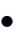       воспитание трудолюбия, творческого отношения к учению, труду, жизни;формирование ценностного отношения к здоровью и здоровому образу жизни;воспитание ценностного отношения к природе, окружающей среде;воспитание ценностного отношения к прекрасному, формирование представлений об эстетических идеалах и ценностях.Каждое направление содержит цель, задачи, соответствующую систему базовых ценностей, особенности организации содержания. По каждому направлению приведены виды деятельности и формы занятий с обучающимися, определены условия совместной деятельности школы с семьями обучающихся, с общественными институтами по духовно-нравственному развитию и воспитанию обучающихся, обозначены планируемые результаты, представлены пути реализации данного направления.Данная программа является документом, определяющим воспитательную деятельность на уровне начального общего образования.Цель и задачи духовно-нравственного развития и воспитания обучающихся на уровне начального общего образованияВоспитание – это процесс принятия человеком важных правил и идей (ценностей), которые определяют поведение человека в обществе на разных ступенях его развития. В педагогическом смысле воспитание – целенаправленный процесс, осознаваемый и педагогом, и учащимися. Таким образом, цель духовно-нравственного развития и воспитания обучающихся должна отражать нравственный портрет идеально воспитанного младшего школьника:1)	любящий свой край и свою Родину;2)	уважающий и принимающий ценности семьи и общества;3)	соблюдающий нормы и правила общения;4)	проявляющий уважение и терпимость к чужому мнению;5)	умеющий грамотно разрешать конфликты в общении;6)	любознательный, интересующийся, активно познающий мир;7)	умеющий учиться, способный организовать свою деятельность, умеющий пользоваться информационными источниками;8) обладающий основами коммуникативной культуры (умеет слушать и слышать собеседника, высказывать свое мнение);9)	готовый  самостоятельно  действовать  и  отвечать  за  свои  поступки  перед семьей и школой;10)	честный и справедливый;11)	творящий и оберегающий красоту мира;12)	доброжелательный, умеющий	слушать	и	слышать партнера,	умеющий высказать свое мнение;выполняющий правила здорового и безопасного образа жизни для себя и окружающих.воспитание, социально-педагогическая поддержка становления и развития высоконравственного, ответственного, инициативного и компетентного гражданина России принимающего судьбу Отечества как свою личную, осознающего ответственность за настоящее и будущее своей страны, укоренённого в духовных и культурных традициях многонационального народа Российской Федерации.Задачи духовно-нравственного воспитания определены по направлениям, которые образно отражают цели развития духовного мира школьников.1)Гражданско-патриотическое воспитание.Воспитание гражданственности, патриотизма, уважения к правам, свободам и обязанностям человека:1)	сформировать	элементарные	представлении о политическом	устройстве Российского государства, его институтах, их роли в жизни общества, о его важнейших законах;2)	дать представления о символах государства — Флаге, Гербе России, о флаге и гербе субъекта Российской Федерации, в котором находится образовательное учреждение;3)	обеспечить	элементарные	представления	об	институтах	гражданского общества, о возможностях участия граждан в общественном управлении;4)	дать  элементарные  представления  о  правах  и  обязанностях  гражданина России;5)	развить	интерес	к	общественным	явлениям,	понимание	активной	роли человека в обществе;6)	сформировать  ценностное  отношение  к  своему  национальному  языку  и культуре;7)	привить	начальные	представления	о	народах	России,	об	их	общей исторической судьбе, о единстве народов нашей страны;8)	сформировать	элементарные	представления	о национальных	героях	и важнейших событиях истории России и её народов;9)	привить интерес к государственным праздникам и важнейшим событиям в жизни России, субъекта Российской Федерации, своей области, города.10)	систематизировать стремление активно участвовать в делах класса, школы, семьи, своего города;11)	привить любовь к образовательному учреждению, своему городу, народу, России;12)	воспитать уважение к защитникам Родины; сформировать умение отвечать за свои поступки;13)	воспитать негативное отношение к нарушениям порядка в классе, дома, на улице, к невыполнению человеком своих обязанностей.Воспитание трудолюбия, творческого отношения к учению, труду, жизни1)	дать первоначальные представления	о	нравственных основахучёбы, ведущей роли образования, труда и значении творчества в жизничеловека и общества;2)	привить уважение к труду и творчеству старших и сверстников;3)	дать элементарные представления об основных профессиях;4)	 воспитать	ценностное	отношение	к	учёбе	как	виду творческой деятельности;5)	 систематизировать	элементарные	представления	о	роли	знаний,	науки, современного производства в жизни человека и общества;6)	сформировать первоначальные навыки коллективной работы, в том числе при разработке и реализации учебных и учебно-трудовых проектов;7)	привить  умение  проявлять  дисциплинированность,  последовательность  и настойчивость в выполнении учебных и учебно-трудовых заданий;8)	 научить соблюдать порядок на рабочем месте;9)	привить  бережное  отношение  к  результатам  своего  труда,  труда  других людей, к школьному имуществу, учебникам, личным вещам;10)	 воспитать отрицательное отношение к лени и небрежности в труде и учёбе, небережливому отношению к результатам труда людей.Духовно-нравственное воспитание:Воспитание нравственных чувств и этического сознания:дать первоначальные представления о базовых национальных российских ценностях;научить различать хорошие и плохие поступки;  сформировать	представления	о	правилах	поведения	в	образовательном учреждении, дома, на улице, в населённом пункте, в общественных местах, на природе;выработать элементарные представления о религиозной картине мира, роли традиционных  религий  в развитии  Российского  государства,  в  истории  и культуре нашей страны;привить уважительное отношение к родителям, старшим, доброжелательноеотношение к сверстникам и младшим;  установить	дружеские	взаимоотношения	в	коллективе,	основанные	 на взаимопомощи и взаимной поддержке;воспитать бережное, гуманное отношение ко всему живому;систематизировать  знания	правил  вежливого  поведения,  культуры  речи,умение	пользоваться	«волшебными»	словами,	быть	опрятным,	чистым, аккуратным;стремиться  избегать плохих поступков, не капризничать, не быть      упрямым        умение признаться в плохом поступке и анализировать его;  дать	представления	о	возможном	негативном	влиянии	на	;морально -  психологическое	состояние	человека	компьютерных	игр,	кино, телевизионных передач, рекламы;Сформировать отрицательное отношение к аморальным поступкам, грубости, оскорбительным словам и действиям, в том числе в содержании художественных фильмов и телевизионных передач. Формирование ценностного отношения к здоровью и здоровому образу жизни: сформировать ценностное отношение к своему здоровью, здоровью родителей, членов своей семьи, педагогов, сверстников; дать элементарные представления о единстве и взаимовлиянии различных видов здоровья человека: физического, нравственного (душевного), социально-психологического (здоровья семьи и школьного коллектива); создать элементарные представления о влиянии нравственности человека на состояние его здоровья и здоровья окружающих его людей; сформировать понимание важности физической культуры и спорта для здоровья человека, его образования, труда и творчества; привить знания и выполнение санитарно-гигиенических правил, соблюдение здоровьесберегающего режима дня; пробудить интерес к прогулкам на природе, подвижным играм, участию в спортивных соревнованиях; систематизировать первоначальные представления об оздоровительном влиянии природы на человека; сформировать первоначальные представления о возможном негативном влиянии компьютерных игр, телевидения, рекламы на здоровье человека;        привить отрицательное отношение к невыполнению правил личной гигиенысанитарии, уклонению от занятий физкультурой.Экологическое воспитание. Воспитание ценностного отношения к природе, окружающей среде: развить интерес к природе, природным явлениям и формам жизни, понимание активной роли человека в природе;  сформировать ценностное отношение к природе и всем формам жизни;  привить элементарный опыт природоохранительной деятельности;        научить бережно относиться  к растениям и животным.Эстетическое воспитание. Воспитание ценностного отношения к прекрасному, формирование представлений об эстетических идеалах и ценностях:  Сформировать представления о душевной и физической красоте человека; привитие эстетических идеалов, чувства прекрасного; умение видеть красоту природы, труда и творчества; вызвать интерес к чтению, произведениям искусства, детским спектаклям, концертам, выставкам, музыке  пробудить интерес к занятиям художественным творчеством;  сформировать стремление к опрятному внешнему виду; воспитать отрицательное отношение к некрасивым поступкам и неряшливости.Ценностные установки духовно-нравственного развития и воспитания обучающихся.Ценностные установки духовно-нравственного развития и воспитания учащихся начальной школы согласуются с традиционными источниками нравственности, которыми являются следующие ценности:патриотизм (любовь	к	России,	к	своему	народу,	к	своей	малойродине;служение Отечеству;гражданственность (правовое государство, гражданское общество, долг перед Отечеством,	старшим	поколением	и	семьей,	закон	 и правопорядок, межэтнический мир, свобода совести и вероисповедания);человечность (принятие  и  уважение  многообразия  культур  и  народов  мира, равенство	и	независимость	народов	и	государств, мира,	международное сотрудничество);честь;достоинство;свобода (личная и национальная);доверие (к людям, институтам государства и гражданского общества);семья (любовь и верность, здоровье, достаток, почитание родителей, забота о старших и младших, забота о продолжении рода);любовь (к  близким,  друзьям,  школе  и  действия  во  благо  их,  даже  вопреки собственным интересам);дружба;здоровье (физическое	и	душевное,	психологическое,	нравственное, личное, близких и общества, здоровый образ жизни);труд	и	творчество (творчество	и	созидание, целеустремленность и настойчивость, трудолюбие, бережливость);наука (познание, истина, научная картина мира, экологическое сознание); искусство и литература (красота, гармония, духовный мир человека, нравственный выбор, смысл жизни, эстетическое развитие); природа (жизнь, родная земля, заповедная природа, планета Земля);Процесс перехода базовых ценностей в личностные ценностные смыслы и ориентиры требует включения ребенка в процесс открытия для себя смысла той или иной ценности, определения собственного отношения к ней, формирования опыта созидательной реализации этих ценностей на практике.Основные направления, ценностные основы и содержание духовно-нравственного развития и воспитания обучающихся на уровне начального общего образования.Основное содержание духовно-нравственного развития и воспитания обучающихся              с ЗПР по каждому из направлений организации воспитания в начальной школеРеализация программы духовно-нравственного развития и воспитания предполагает создание социально открытого пространства, когда каждый педагог, сотрудник школы, родители разделяют ключевые смыслы духовных и нравственных идеалов и ценностей, положенных в основание данной программы, стремясь к их реализации в практической жизнедеятельности через: •	реализацию целевых установок программы духовно-нравственного развития и воспитания;•	создание и использование условий реализации программы духовно-нравственного развития и воспитания обучающихся;•	включённости материала в содержание уроков; •	способы организации совместной деятельности взрослых и детей в учебной и внеурочной деятельности;•	организацию сотрудничества взрослого и ребёнка;•	организацию индивидуальной, групповой, коллективной деятельности обучаю-щихся;•	организацию специальных событий, спроектированных с  учётом определённой ценности и смысла;•	нравственный пример педагога.Программа реализуется в рамках урочной, внеурочной, внешкольной деятельности, социальных и культурных практик с помощью следующих инструментов: УМК «Гармония», программ курсов внеурочной деятельности.Создание среды, благоприятствующей духовно-нравственному развитию и воспитанию        обучающихся, является важнейшей задачей деятельности школы. А) В школе организованы пространства: тематически оформленные стенды, позволяющие обучающимся изучать символы российской государственности и символы родного края; общенациональные, муниципальные и школьные праздники; историю, культурные традиции, достижения учащихся и педагогов школы; осваивать культуру общения и взаимодействия с другими учащимися и педагогами; эстетические ценности красоты, гармонии, совершенства в архитектурном и предметном пространстве школы; ценности здорового образа жизни. Б). В  школе реализуются следующие целевые программы:•	Программа  развития школы;•	Программа «Здоровый ребенок»;•	Программа  «Школа успеха»                     •	Программы внеурочной деятельности   (Спортивно-оздоровительное направление: «Казачок», «Ритмика», «Развитие мелкой моторики»;  Социальное направление: «Безопасное детство», «Поиграем вместе»;  Общеинтеллектуальное  направление: «Компьютерная грамотность»; Общекультурное  направление: «Страна творчества»)В) Создание социально открытого пространства, когда педагоги, сотрудники школы, родители разделяют ключевые смыслы духовных и нравственных ценностей, положенных в основание данной программы, стремясь к их реализации в практической жизнедеятельности.Организация социально открытого пространства духовно-нравственного развития и воспитания  личности гражданина России, нравственного уклада жизни обучающихся осуществляется на основе: нравственного примера педагога;  социально-педагогического партнёрства; индивидуально-личностного развития ребёнка;  интегративности программ духовно-нравственного воспитания.Для организации такого пространства и его полноценного функционирования требуются согласованные усилия всех социальных субъектов – участников воспитания: семьи, общественных организаций, учреждений дополнительного образования, культуры и спорта, средств массовой информации.Процесс воспитания осуществляется в форме воспитательных модулей, в каждом из которых определено яркое традиционное дело. Цели воспитательных модулей:•	создание периодов повышенной творческой активности;•	задать четкий ритм жизни школьного коллектива, избегая стихийности;•	прогнозировать и отслеживать результат;•	взаимодействие школы, родителей и других представителей социального сообщества. Основные мероприятия по духовно-нравственному развитию и воспитанию учащихся с ЗПР в образовательном учреждении ежегодно утверждаются приказом директора.Планируемые результаты духовно-нравственного развития, воспитанияПо каждому из заявленных направлений духовно-нравственного развития и воспитания, обучающихся на ступени начального общего образования планируется достижение результатов, которые обозначены в таблице 10 «Основные направления, ценностные ос-новы и планируемые результаты духовно-нравственного развития и воспитания обучающихся на начальной ступени образования».В соответствии с положением Программы духовно-нравственного развития и воспитания, обучающихся на ступени начального общего образования следующие направления воспитания:    воспитание гражданственности, патриотизма, уважения к правам, свободам и обязанностям человека; развитие нравственных чувств и этического сознания; воспитание трудолюбия, творческого отношения к учению, труду, жизни; формирование ценностного отношения к природе, окружающей среде (экологическое воспитание); формирование ценностного отношения к прекрасному, формирование представлений об эстетических идеалах и ценностях (эстетическое  воспитание).Основные результаты духовно-нравственного развития и воспитания обучающихся оцениваются в рамках мониторинговых процедур, в которых ведущими методами являются: экспертные суждения (родителей, партнёров школы); анонимные анкеты, позволяющие  анализировать (не оценивать) ценностную сферу личности;  различные тестовые инструменты, созданные с учетом возраста; самооценочные суждения  детей.К результатам, не подлежащим итоговой оценке индивидуальных достижений выпускников начальной школы, относятся:•	ценностные ориентации выпускника, которые отражают его индивидуально-личностные позиции (этические, эстетические, религиозные взгляды, политические предпочтения и др.);•	характеристика социальных чувств (патриотизм, толерантность, гуманизм и др.);•	индивидуальные личностные характеристики (доброта, дружелюбие, честность и т.п.).Оценка и коррекция развития этих и других личностных результатов образовательной деятельности обучающихся осуществляется в ходе постоянного наблюдения педагога в тесном сотрудничестве с семьей ученика, а также в ходе неперсонифицированных мониторинговых исследований.2.2.4. Программа формирования экологической культуры, здорового и безопасного образа жизниПрограмма формирования экологической культуры, культуры  здорового и безопасного  образа жизни обучающихся с ОВЗ (далее – Программа) – это комплексная программа формирования знаний, установок, личностных ориентиров и норм поведения, обеспечивающих формирование экологической культуры, сохранение и укрепление физического и психического здоровья как одного из ценностных составляющих, способствующих познавательному и эмоциональному развитию ребенка, достижению планируемых результатов освоения  АООП НОО.Программа сформирована с учётом факторов, оказывающих существенное влияние на состояние здоровья детей:неблагоприятные социальные, экономические и экологические условия;факторы риска, которые приводят к дальнейшему ухудшению здоровья детей и подростков от первого к последнему году обучения;чувствительность к воздействиям при одновременной к ним инертности по своей природе, обусловливающей временной разрыв между воздействием и результатом, который может быть значительным, достигая нескольких лет, и тем самым между начальным и существенным проявлением неблагополучных популяционных сдвигов в здоровье детей и подростков и всего населения страны в целом;активно формируемые в младшем школьном возрасте комплексы знаний, установок, правил поведения, привычек;особенности отношения обучающихся младшего школьного возраста к своему здоровью, что связано с отсутствием у детей опыта «нездоровья» (за исключением детей с серьёзными хроническими заболеваниями) и восприятием ребёнком состояния болезни главным образом как ограничения свободы, неспособностью прогнозировать последствия своего отношения к здоровью.Целью работы школы по формированию культуры здорового и безопасного образа жизни у обучающихся на ступени общего образования является формирование знаний, установок, личностных ориентирования и норм поведения, обеспечивающих сохранение и укрепление экологического, физического, психологического здоровья и безопасности обучающихся.Реализация поставленной цели предусматривает выполнение следующих задач, сгруппированных по четырём  уровням:- в области экологической культуры:•  сформировать представления об основах экологической культуры на примере экологически сообразного поведения в быту и природе, безопасного для человека и окружающей среды;• обучить  правилам безопасного поведения в окружающей среде и простейших умений поведения в экстремальных (чрезвычайных) ситуациях;• формировать познавательный интерес и бережное отношение к природе;- в области формирования личностной культуры:• сформировать умения противостоять в пределах возможностей действиям и влияниям, представляющим угрозу для жизни, физического и нравственного здоровья;• сформировать представления о позитивных факторах, влияющих на здоровье;• научить выполнять правила личной гигиены и развить готовность на основе её использования самостоятельно поддерживать своё здоровье;• сформировать представление о правильном питании, его режиме, структуре, полезных продуктах;• научить ребёнка составлять, анализировать и контролировать свой режим дня;• обучить элементарным навыкам эмоциональной разгрузки (релаксации);- в области формирования социальной культуры:• научить обучающихся начальной ступени образования делать осознанный выбор поступков, поведения, позволяющих сохранять и укреплять здоровье;• дать представление с учётом принципа информационной безопасности о негативных факторах риска здоровью детей, о существовании и причинах возникновения зависимостей от психоактивных веществ;• дать представление о влиянии позитивных и негативных эмоций на здоровье, в том числе при использовании компьютера, просмотра телепередач, рекламы и участия в азартных играх;• сформировать навык позитивного коммуникативного общения;- в области формирования семейной культуры:• сформировать представление о рациональной организации режима дня, учёбы и отдыха, двигательной активности;• сформировать представление об основных компонентах культуры здоровья и здорового образа жизни;• сформировать потребность ребёнка безбоязненно обращаться к врачу по любым вопросам состояния здоровья.Программа содержит:пояснительную записку, в которой определены цель, задачи и результаты  деятельности, обеспечивающие формирование основ экологической культуры, сохранение и укрепление физического, психологического и социального здоровья обучающихся на ступени начального общего образования, описание ценностных ориентиров, лежащих в ее основе;направления  деятельности по здоровьесбережению, обеспечению безопасности и формированию экологической культуры обучающихся, отражающие специфику образовательного учреждения, запросы участников образовательного процесса;модели организации работы, виды деятельности и формы занятий с обучающимися по формированию экологически целесообразного, здорового и безопасного уклада школьной жизни, поведения; физкультурно-спортивной и оздоровительной работе, профилактике употребления психоактивных веществ обучающимися, профилактике детского дорожно-транспортного травматизма;критерии, показатели эффективности деятельности Образовательного учреждения в части формирования здорового и безопасного образа жизни и экологической культуры обучающихся;методики и инструментарии мониторинга достижения планируемых результатов по формированию экологической культуры, культуры здорового и безопасного образа жизни обучающихся.Планируемые результаты образовательной деятельности обучающихся младшего школьного возраста направлены на выполнение миссии   МБОУ ООШ с Верхний нерген в достижении понимания, сохранения и принятия одной из главных человеческих и национальных ценностей – здоровья.Направления деятельности по здоровьесбережению, обеспечению безопасности и                 формированию экологической культуры обучающихся, отражающие специфику                    образовательного учреждения, запросы участников образовательных отношений Системная работа с детьми с ОВЗ на уровне начального общего образования по формированию культуры здорового и безопасного образа жизни может быть представлена в виде пяти    взаимосвязанных блоков: 1. по созданию здоровьесберегающей инфраструктуры; 2. рациональной организации учебной и внеурочной деятельности обучающихся;3. эффективной организации физкультурно-оздоровительной работы; 4. реализация дополнительных образовательных программ;5. просветительская работа с родителями (законными представителями).Модели организации работы, виды деятельности и формызанятий с обучающимися с ОВЗ по формированию экологически целесообразного, здорового и безопасного уклада школьной жизни, поведения; физкультурно-спортивной и оздоровительной работе, профилактике употребления психоактивных веществ обучающимися, профилактике детского дорожно-транспортного травматизма.        Модель организации работы по формированию культуры здорового и безопасного образа жизни обучающихся с ОВЗ на ступени начального общего образования может быть разработана на основе анализа имеющейся образовательной среды и учитывает сложившиеся традиции школы в воспитании у обучающихся ценностного отношения к своему здоровью и высоких нравственных устоев. Структурно-функциональная модель организации работы школы по формированию у обучающихся культуры здорового и безопасного образа жизни состоит из пяти взаимосвязанных и взаимообусловленных компонентов: целеполагающего; организационного; содержательного; диагностического, результативно-функционального.         Целеполагающий компонент разработанной модели представлен:а) требованиями обучающихся, родителей (законных представителей, общества, государства, к организации работы образовательного учреждения по формированию экологической культуры, культуры здорового и безопасного образа жизни обучающихся на начальной ступени образования;б) целью работы   школы;в) задачами, стоящими перед  школой в условиях реализации специального федерального государственного образовательного стандарта начального общего образования.Организационный компонент представлен этапами организации образовательного процесса по формированию экологической культуры, культуры  здорового и безопасного образа жизни.Содержательный  компонент отражает виды и формы работы  по формированию экологической культуры, культуры здорового и безопасного образа жизни обучающихся с ОВЗ на начальной ступени образования;Диагностико-результативный компонент рассматривается через критерии оценки сформированности компетенций обучающихся начальной ступени образования.Результативно-функциональный компонент определяет функции отдельных специалистов школы и результаты деятельности по формированию экологической культуры, культуры здорового и безопасного образа жизни у обучающихся с ОВЗ начальной ступени образования.         Методики и инструментарии мониторинга достижения планируемых результатов по формированию экологической культуры, культуры здорового и безопасного образа жизни обучающихся с ОВЗОсновные результаты реализации программы формирования экологической культуры, культуры  здорового и безопасного образа жизни учащихся с ОВЗ оцениваются в рамках мониторинговых процедур, предусматривающих выявление: динамики сезонных заболеваний; динамики школьного травматизма; утомляемости учащихся и т.п. Основные результаты формирования культуры здорового и безопасного образа жизни учащихся с ОВЗ не подлежат итоговой оценке индивидуальных достижений выпускников начальной школы, однако оцениваются в рамках мониторинговых процедур, в которых ведущими методами являются: экспертные суждения (родителей); анонимные анкеты, позволяющие анализировать (не оценивать) ценностную сферу личности;  различные тестовые инструменты, созданные с учётом возраста; самооценочные суждения  детей.  В качестве содержательной и критериальной базы оценки выступают планируемые личностные результаты обучения:• ценностное отношение к своему здоровью, здоровью близких и окружающих людей;• элементарные представления о взаимообусловленности физического, нравственного, социально-психологического здоровья человека, о важности морали и нравственности в сохранении здоровья человека;• первоначальный личный опыт здоровьесберегающей деятельности;• первоначальные представления о роли физической культуры и спорта для здоровья человека, его образования, труда и творчества;  • знания о возможном негативном влиянии компьютерных игр, телевидения, рекламы на здоровье человека.Оценка и коррекция развития этих и других личностных результатов образовательной деятельности обучающихся осуществляется в ходе постоянного наблюдения педагога в тесном сотрудничестве с семьей ученика. 2.2.5. Программа коррекционной работыПрограмма коррекционной работы в соответствии с требованиями ФГОС НОО обучающихся с ОВЗ направлена на создание системы комплексной помощи обучающимся с ЗПР в освоении АООП НОО, коррекцию недостатков в физическом и (или) психическом развитии обучающихся, их социальную адаптацию.Программа коррекционной работы обеспечивает:выявление особых образовательных потребностей обучающихся с ЗПР, обусловленных недостатками в их физическом и (или) психическом развитии;создание адекватных условий для реализации особых образовательных потребностей обучающихся с ЗПР;осуществление индивидуально-ориентированного психолого-медико-педагогического сопровождения обучающихся с ЗПР с учетом их особых образовательных потребностей и индивидуальных возможностей (в соответствии с рекомендациями ПМПК);разработку и реализацию индивидуальных учебных планов, организацию индивидуальных и групповых коррекционных занятий для обучающихся с ЗПР с учетом индивидуальных и типологических особенностей психофизического развития и индивидуальных возможностей;оказание помощи в освоении обучающимися с ЗПР АООП НОО и их интеграции в образовательном учреждении;возможность развития коммуникации, социальных и бытовых навыков, адекватного учебного поведения, взаимодействия со взрослыми и обучающимися, формированию представлений об окружающем мире и собственных возможностях;оказание родителям (законным представителям) обучающихся с ЗПР консультативной и методической помощи по медицинским, социальным, правовым и другим вопросам, связанным с их воспитанием и обучением.Целью программы коррекционной работы является создание системы комплексного психолого-медико-педагогического сопровождения процесса освоения АООП НОО обучающимися с ЗПР, позволяющего учитывать их особые образовательные потребности на основе осуществления индивидуального и дифференцированного подхода в образовательном процессе.Задачи программы:-	определение  особых  образовательных	потребностей  обучающихся  сЗПР;повышение возможностей обучающихся с ЗПР в освоении АООП НОО и интегрировании в образовательный процесс;своевременное выявление обучающихся с трудностями адаптации в образовательно-воспитательном процессе;создание и реализация условий, нормализующих анализаторную, аналитико-синтетическую и регуляторную деятельность на основе координации педагогических, психологических и медицинских средств воздействия в процессе комплексной психолого-медико-педагогической коррекции;оказание родителям (законным представителям) обучающихся с ЗПР консультативной и методической помощи по медицинским, социальным, психологическим, правовым и другим вопросам.Программа коррекционной работы содержит:перечень, содержание и план реализации коррекционных занятий, обеспечивающих удовлетворение особых образовательных потребностей обучающихся с ЗПР и освоение ими АООП НОО;систему комплексного психолого-медико-педагогического сопровождения обучающихся с ЗПР в условиях образовательного процесса, включающего: психолого-медико-педагогическое обследование обучающихся с целью выявления их особых образовательных потребностей; мониторинг динамики развития обучающихся и их успешности в освоении АООП НОО; корректировку коррекционных мероприятий;механизм взаимодействия в разработке и реализации коррекционных мероприятий педагогов, специалистов в области коррекционной педагогики и психологии, медицинских работников Организации и других организаций, специализирующихся в области социально-психолого-педагогической поддержки семьи и других социальных институтов, который должен обеспечиваться в единстве урочной, внеурочной и внешкольной деятельности;планируемые результаты коррекционной работы.Коррекционная работа представляет собой систему психолого-педагогических и медицинских средств, направленных на преодоление и/или ослабление недостатков в физическом и/или психическом развитии обучающихся с ЗПР.Принципы коррекционной работы:Принцип приоритетности интересов обучающегося определяет отношение работников организации, которые призваны оказывать каждому обучающемуся помощь в развитии с учетом его индивидуальных образовательных потребностей.Принцип системности - обеспечивает единство всех элементов коррекционно-воспитательной работы: цели и задач, направлений осуществления и содержания, форм, методов и приемов организации, взаимодействия участников.Принцип непрерывности обеспечивает проведение коррекционной работы на всем протяжении обучения школьников с учетом изменений в их личности.Принцип вариативности предполагает создание вариативных программ коррекционной работы с обучающимся с учетом их особых образовательных потребностей и возможностей психофизического развития.Принцип комплексности коррекционного воздействия предполагает необходимость всестороннего изучения обучающихся и предоставления квалифицированной помощи специалистов разного профиля с учетом их особых образовательных потребностей и возможностей психофизического развития на основе использования всего многообразия методов, техник и приемов коррекционной работы.Принцип единства психолого-педагогических и медицинских средств, обеспечивающий взаимодействие специалистов психолого-педагогического и медицинского блока в деятельности по комплексному решению задач коррекционно-воспитательной работы.Принцип сотрудничества с семьей основан на признании семьи как важного участника коррекционной работы, оказывающего существенное влияние на процесс развития ребенка и успешность его интеграции в общество.Коррекционная работа с обучающимися с ЗПР осуществляется в ходе всего учебно-образовательного процесса:через содержание и организацию образовательного процесса (индивидуальный и дифференцированный подход, несколько сниженный темп обучения, структурная упрощенность содержания, повторность в обучении, активность и сознательность в обучении);в рамках внеурочной деятельности в форме специально организованных индивидуальных и групповых занятий (психокоррекционные и логопедические занятия, занятия ритмикой);в рамках психологического и социально-педагогического сопровождения обучающихся.Основными направлениями в коррекционной работе являются: коррекционная помощь в овладении базовым содержанием обучения; развитие эмоционально-личностной сферы и коррекция ее недостатков; развитие познавательной деятельности и целенаправленное формирование высших психических функций; формирование произвольной регуляции деятельности и поведения; коррекция нарушений устной и письменной речи; обеспечение ребенку успеха в различных видах деятельности с целью предупреждения негативного отношения к учёбе, ситуации школьного обучения в целом, повышения мотивации к школьному обучению.Программа коррекционной работы на уровне начального общего образования обучающихся с ЗПР включает в себя взаимосвязанные направления, отражающие ее основное содержание:Диагностическая работа обеспечивает выявление особенностей развития и здоровья обучающихся с ЗПР с целью создания благоприятных условий для овладения ими содержанием АООП НОО.Проведение диагностической работы предполагает осуществление:психолого-педагогического и медицинского обследования с целью выявления их особых образовательных потребностей:― развития познавательной сферы, специфических трудностей в овладении содержанием образования и потенциальных возможностей;― развития эмоционально-волевой сферы и личностных особенностей обучающихся;― определение социальной ситуации развития и условий семейного воспитания обучающегося;мониторинга динамики развития обучающихся, их успешности в освоении АООП НОО;анализа результатов обследования с целью проектирования и корректировки коррекционных мероприятий.Коррекционно-развивающая работа обеспечивает организацию мероприятий, способствующих личностному развитию учащихся, коррекции недостатков в психофизическом развитии и освоению ими содержания образования.Коррекционно-развивающая работа включает:― составление индивидуальной программы психологического сопровождения обучающегося (совместно с педагогами);формирование в классе психологического климата комфортного для всех обучающихся;организация внеурочной деятельности, направленной на развитие познавательных интересов учащихся, их общее социально-личностное развитие;разработка оптимальных для развития обучающихся с ЗПР групповыхиндивидуальных коррекционных программ (методик, методов и приёмов обучения) в соответствии с их особыми образовательными потребностями;организацию и проведение специалистами индивидуальных и групповых занятий по психокоррекции, необходимых для преодоления нарушений развития обучающихся;развитие эмоционально-волевой и личностной сферы обучающегося и коррекцию его поведения;социальное сопровождение обучающегося в случае неблагоприятных условий жизни при психотравмирующих обстоятельствах.Консультативная работа обеспечивает непрерывность специального сопровождения обучающихся с ЗПР в освоении АООП НОО, консультирование специалистов, работающих с детьми, их семей по вопросам реализациидифференцированных психолого-педагогических условий обучения, воспитания, коррекции, развития и социализации обучающихся с ЗПР.Консультативная работа включает:психолого-педагогическое консультирование педагогов по решению проблем в развитии и обучении, поведении и межличностном взаимодействии конкретных обучающихся;консультативную помощь семье в вопросах решения конкретных вопросов воспитания и оказания возможной помощи обучающимуся в освоении общеобразовательной программы.4.Информационно-просветительская работа предполагает осуществление разъяснительной деятельности в отношении педагогов и родителей по вопросам, связанным с особенностями осуществления процесса обучения и воспитания обучающихся с ЗПР, взаимодействия с педагогами и сверстниками, их родителями (законными представителями) и др.Программа коррекционной работы предусматривает индивидуализацию специального сопровождения обучающегося с ЗПР.При возникновении трудностей в освоении обучающимся с ЗПР содержания АООП НОО педагоги, осуществляющие психолого-педагогическое сопровождение, должны оперативно дополнить структуру программы коррекционной работы соответствующим направлением работы, которое будет сохранять свою актуальность до момента преодоления возникших затруднений.случае нарастания значительных стойких затруднений в обучении, взаимодействии с учителями и обучающимися школы (класса) обучающийся с ЗПР направляется на комплексное психолого-медико-педагогическое обследование с целью выработки рекомендаций по его дальнейшему обучению.Психолого-педагогическое сопровождение обучающихся с ЗПР осуществляют специалисты: логопед, педагог-психолог, имеющий соответствующую профильную подготовку, социальный педагог. При необходимости Программу коррекционной работы может осуществлять специалист, работающий в иной организации (Центре психолого-педагогической коррекции и реабилитации, ПМПК и др.).Основными механизмами реализации программы коррекционной работы являются оптимально выстроенное взаимодействие специалистов, обеспечивающее комплексное, системное сопровождение образовательного процесса, и социальное партнерство, предполагающее профессиональное взаимодействие школы с внешними ресурсами (организациями различных ведомств, другими институтами общества).Взаимодействие специалистов предусматривает:многоаспектный анализ психофизического развития обучающего с ЗПР;комплексный подход к диагностике, определению и решению проблем обучающегося с ЗПР, к предоставлению ему квалифицированной помощи с учетом уровня психического развития;разработку индивидуальных образовательных маршрутов обучающихся сЗПР.Социальное партнерство предусматривает:сотрудничество с образовательными организациями и другими ведомствами по вопросам преемственности обучения, развития, социализации, здоровьесбережения обучающихся с ЗПР;сотрудничество со средствами массовой информации; сотрудничество с родительской общественность ю.Программа  коррекционной  работы  содержит:  цель,  задачи,  программыкоррекционных курсов, систему комплексного психолого-медико-педагогического обследования обучающихся, основные направления(диагностическое, коррекционно-развивающее, консультативное, информационно-просветительское), описание специальных условий обучения и воспитания обучающихся с ЗПР, планируемые результаты освоения программы коррекционной работы, механизмы реализации программы.Программа	коррекционной	работы	разработана	в соответствии	с требованиями Закона «Об образовании в Российской Федерации», Федерального государственного образовательного стандарта начального общего образования, Концепции УМК «Гармония», а также с учетом опыта работы школы по данной проблематике.Цель программыПрограмма коррекционной работы направлена на создание системы комплексной помощи детям с ограниченными возможностями здоровья в освоении адаптированной основной образовательной программы начального общего образования, коррекцию недостатков в физическом и (или) психическом развитии обучающихся, их социальную адаптацию.Программа коррекционной работы предусматривает создание специальных условий обучения и воспитания, позволяющих учитывать особые образовательные потребности детей с ограниченными возможностями здоровья посредством индивидуализации и дифференциации образовательного процесса.Дети с ограниченными возможностями здоровья (ОВЗ) — это дети, состояние здоровья которых препятствует освоению образовательных программ общего образования вне специальных условий обучения и воспитания, т. е. это дети-инвалиды, либо другие дети в возрасте до 18 лет, не признанные в установленном порядке детьми-инвалидами, но имеющие временные или постоянные отклонения в физическом и (или) психическом развитии и нуждающиеся в создании специальных условий обучения и воспитания.Дети с ограниченными возможностями здоровья могут иметь разные по характеру и степени выраженности нарушения в физическом и (или) психическом развитии в диапазоне от временных и легкоустранимыхтрудностей до постоянных отклонений, требующих адаптированной к их возможностям индивидуальной программы обучения или использования специальных образовательных программ.Программа коррекционной работы предусматривает как вариативные формы получения образования, так и различные варианты специального сопровождения детей с ограниченными возможностями здоровья. Это могут быть формы обучения в общеобразовательном классе или в классе для детей с ограниченными возможностями по адаптированной общеобразовательной программе начального общего образования или по индивидуальной программе, с использованием надомной и (или) дистанционной формы обучения. Варьироваться могут степень участия специалистов сопровождения, а также организационные формы работы.Задачи программы:— своевременное выявление детей с трудностями адаптации, обусловленными ограниченными возможностями здоровья;— определение особых образовательных потребностей детей с ограниченными возможностями здоровья, детей-инвалидов;— определение особенностей организации образовательного процесса для рассматриваемой категории детей в соответствии с индивидуальными особенностями каждого ребёнка, структурой нарушения развития и степенью его выраженности;— создание условий, способствующих освоению детьми с ограниченными возможностями здоровья основной образовательной программы начального общего образования и их интеграции в образовательном учреждении;— осуществление индивидуально ориентированной психолого-медико-педагогической помощи детям с ограниченными возможностями здоровья с учётом особенностей психического и (или) физического развития, индивидуальных возможностей детей (в соответствии с рекомендациями психолого-медико-педагогической комиссии);— разработка и реализация индивидуальных учебных планов, организация индивидуальных и (или) групповых занятий для детей с выраженным нарушением в физическом и (или) психическом развитии;— обеспечение возможности обучения и воспитания по дополнительным образовательным программам и получения дополнительных образовательных коррекционных услуг;— реализация системы мероприятий по социальной адаптации детей с ограниченными возможностями здоровья;— оказание консультативной и методической помощи родителям (законным представителям) детей с ограниченными возможностями здоровья по медицинским, социальным, правовым и другим вопросам.Содержание программы коррекционной работы определяют следующие принципы:— Соблюдение интересов ребёнка. Принцип определяет позицию специалиста, который призван решать проблему ребёнка с максимальной пользой и в интересах ребёнка.— Системность. Принцип обеспечивает единство диагностики, коррекции и развития, т. е. системный подход к анализу особенностей развития и коррекции нарушений детей с ограниченными возможностями здоровья, а также всесторонний многоуровневый подход специалистов различного профиля, взаимодействие и согласованность их действий в решении проблем ребёнка; участие в данном процессе всех участников образовательного процесса.— Непрерывность. Принцип гарантирует ребёнку и его родителям (законным представителям) непрерывность помощи до полного решения проблемы или определения подхода к её решению.— Вариативность. Принцип предполагает создание вариативных условий для получения образования детьми, имеющими различные недостатки в физическом и (или) психическом развитии.—Рекомендательный характер оказания помощи. Принцип обеспечивает соблюдение гарантированных законодательством прав родителей (законных представителей) детей с ограниченными возможностями здоровья выбирать формы получения детьми образования, образовательные учреждения, защищать законные права и интересы детей, включая обязательное согласование с родителями (законными представителями) вопроса о направлении (переводе) детей с ограниченными возможностями здоровья в специальные (коррекционные) образовательные учреждения (классы, группы).Направления работы.Программа коррекционной работы включает в себя взаимосвязанные направления. Данные направления отражают её основное содержание:Этапы реализации программыКоррекционная работа реализуется поэтапно. Последовательность этапов и их адресность создают необходимые предпосылки для устранения дезорганизующих факторов.Этап сбора и анализа информации (информационно-аналитическая деятельность). Результатом данного этапа является оценка контингента обучающихся для учёта особенностей развития детей, определения специфики и их особых образовательных потребностей; оценка образовательной среды с целью соответствия требованиям программно-методического обеспечения, материально-технической и кадровой базы учреждения.Этаппланирования,организации,координации(организационно- исполнительская деятельность). Результатом работы является особым образом организованный образовательный процесс, имеющий коррекционно-развивающую направленность и процесс специального сопровождения детей с ограниченными возможностями здоровья при специально созданных (вариативных) условиях обучения, воспитания, развития, социализации рассматриваемой категории детей.Этап  диагностики  коррекционно-развивающей  образовательной  среды(контрольно-диагностическая деятельность). Результатом является констатация соответствия созданных условий и выбранных коррекционно-развивающих и образовательных программ особым образовательным потребностям ребёнка.Этапрегуляцииикорректировки (регулятивно-корректировочнаядеятельность). Результатом является внесение необходимых изменений в образовательный процесс и процесс сопровождения детей с ограниченными возможностями здоровья, корректировка условий и форм обучения, методов и приёмов работы.Направления коррекционной работы	через учебные предметы:Преодоление   затруднений   учащихся   в   учебной   деятельности.Оказание  помощи  учащимся  в  преодолении  их  затруднений  в  учебной деятельности проводится педагогами на уроках, чему способствует использование в учебном процессе УМК «Перспектива». Методический аппарат системы учебников «Перспектива» представлен заданиями, которые требуют выбора наиболее эффективных способов выполнения и проверки; осознания причины успеха /неуспеха учебной деятельности и способности конструктивно действовать даже в ситуации неуспеха.Преодолению неуспешности отдельных учеников помогают задания для групповой и коллективной работы, когда общий успех работы поглощает чью-то неудачу и способствуя пониманию результата. В учебниках представлена система таких работ, позволяющих каждому ребенку действовать конструктивно в пределах своих возможностей и способностей.учебниках курса «Математика» в конце каждого урока представлены задания для самопроверки. Каждая тема во всех учебниках заканчивается разделами; «Что узнали. Чему научились» и «Проверим себя и оценим свои достижения», которые согласуются с целями, сформулированными на шмуцтитуле. Этот материал позволяет учащимся сделать вывод о достижении целей, поставленных в начале изучения темы. В учебниках 1 — 4 классов в конце каждого года обучения приводятся «Тексты для контрольных работ», представленные на двух уровнях: базовом и на уровне повышенной сложности.учебниках 1—4 классов представлен материал, направленный на формирование умений планировать учебные действия: учащиеся составляютплан учебных действий при решении текстовых задач, при применении алгоритмов вычислений, при составлении плана успешного ведения математической игры, при работе над учебными проектами.Всё это создаёт условия для формирования умений проводить пошаговый, тематический и итоговый контроль полученных знаний и освоенных способов действий.курсе «Изобразительное искусство», начиная с первого класса, формируется умение учащихся обсуждать и оценивать как собственные работы, так и работы своих одноклассников. Такой подход способствует осознанию причин успеха или неуспеха учебной деятельности. Обсуждение работ учащихся с этих позиций обеспечивает их способность конструктивно реагировать на критику учителя или товарищей по классу. В каждом учебнике курса «Изобразительное искусство» представлены детские работы, которые тематически связаны с предлагаемыми практическими заданиями. Рассмотрение работ ребят-одноклассников помогает понять, насколько удачно выполнил творческую работу сам ученик.В курсе «Технология» составление плана является основой обучения предмету. Исходя из возрастных особенностей младших школьников, в учебниках (1—4 кл.) планы изготовления изделий представлены в двух видах: тестовом и иллюстративном (в виде слайдов). Каждому пункту текстового плана соответствуют один или несколько слайдов, которые позволяют продемонстрировать использование специальных приемов, способов и техник изготовления изделий.учебниках курса «Литературное чтение» в методическом аппарате каждой темы выстроена система вопросов и заданий для планирования и осуществления контрольно-оценочной деятельности.конце каждого раздела помещен материал «Наши достижения. Проверь себя». Задания этого раздела включают вопросы как базового уровня (планируемые результаты ФГОС на базовом уровне освоения), так и повышенного уровня, которые позволяют учащимся сделать вывод о достижении поставленных в начале изучения раздела целей и задач.курсе «Русский язык», в 1 классе, сопоставляя рисунки с изображением детей разных национальностей и предложения, написанные на разных языках, первоклассники, прочитав запись на русском языке, задумываются над тем, что, не зная чужой язык, невозможно и прочитать и понять написанное. Или, решая орфографические задачи, при постановке вопроса: «В каких словах выбор буквы вызывает у тебя затруднение…» — ученик задумывается над причиной этого явления; либо он не знает правило, либо не понял значение слова, либо не может найти проверочное слово и т.п.Овладение навыками адаптации учащихся к социуму.Учебники содержат задания, тексты, проекты, практические работы, направленные на осмысление норм и правил поведения в жизни (на это работает, практически, весь курс «Окружающий мир»).Курс «Математика» формирует у ребенка первые пространственные и временные ориентиры, знакомит с миром величин, скоростей, с разными способами отображения и чтения информации и пр.\Курсы «Литературное чтение», «Русский язык», «Иностранный язык» формируют нормы и правила произношения, использования слов в речи, вводит ребенка в мир русского и иностранных языков, литературы.Курсы «Изобразительное искусство, «Музыка» знакомят школьника с миром прекрасного.Психолого-медико-педагогическое сопровождение. Предполагает коррекционную работу с детьми с ограниченными возможностями здоровья в специальных коррекционных классах. Данную работу осуществляют какклассный руководитель, так и учитель-логопед и педагог-психолог  в учебно-воспитательном процессе и внеурочной деятельности. Педагог-психолог помогает преодолеть сложности внутрисемейных отношений и обрести уверенность в возможности решения проблем.Формы и виды работы с указанной категорией учащихся основаны на учёте снижения работоспособности и неустойчивость внимания у детей этой категории, более низкого (по сравнению с нормой) уровня развития восприятия, недостаточной продуктивности произвольной памяти, малого объема памяти, неточности и трудности воспроизведения, отставание в развитии всех форм мышления, имеющихся дефектов звукопроизношения, бедности словарного запас, поведение детей с ЗПР.Ведущей деятельностью для детей с ограниченными возможностями здоровья остается игра. В каждодневной урочной работе обращается внимание на следующие моменты:постоянное кропотливое повторение, возвращение к ранее изученному;работа по алгоритмам, схемам, образцу;работа по уже известному порядку: проверка домашнего задания, повторение основных определений и понятий, изучение нового материала, отработка нового материала на изложенных примерах; причем теоретическая часть должна быть сведена к минимуму;обязательное чтение вслух на любом предмете;опора на жизненный опыт учащихся.Развитие творческого потенциала учащихся. Развитие творческого потенциала учащихся с ОВЗ на уровне начального общего образования осуществляется в рамках урочной и внеурочной деятельности. формирование и освоение творческих способов и приёмов действий основывается на разработанной в учебниках системе заданий творческого и поискового характера, направленных на развитие у учащихся познавательных ууд и творческих способностей. В учебниках УМК «Гармония» в каждой теме формулируются проблемные вопросы, учебные задачи или создаются проблемные ситуации.курсе «Русский язык» одним из приёмов решения учебных проблем является языковой эксперимент, который представлен в учебнике под рубрикой «Проведи опыт». Проводя исследование, дети, например, узнают, как можно определить слоги в слове, основу слова; убеждаются, что слов без корня не бывает; определяют, какие глаголы спрягаются, а какие — нет. Учащиеся включаются в поиск ответа, выдвигая предположения, обсуждая их, находя с помощью учебника необходимую информацию, делая выводы и таким образом, овладевают новыми знаниями.Проблемы творческого и поискового характера решаются также при работе над учебными проектами и проектными задачами, которые предусмотрены в каждом классе предметных линий комплекса учебников «Гармония».курсе «Математика» освоение указанных способов основывается на представленной в учебниках 1—4 классов серии заданий творческого и поискового характера, например, предлагающих: продолжить (дополнить) ряд чисел, числовых выражений, равенств, значений величин, геометрических фигур и др., записанных по определённому правилу; провести классификацию объектов, чисел, равенств, значений величин, геометрических фигур и др. по заданному признаку; провести логические рассуждения, использовать знания в новых условиях при выполнении заданий поискового характера.первого класса младшие школьники учатся не только наблюдать, сравнивать, выполнять классификацию объектов, рассуждать, проводить обобщения и др., но и фиксировать результаты своих наблюдений и действий разными способами (словесными, практическими, знаковыми, графическими). Всё это формирует умения решать задачи творческого и поискового характера.Проблемы творческого и поискового характера решаются также при работе над учебными проектами по математике, русскому языку, литературному чтению, окружающему миру, технологии, иностранным языкам, информатики, которые предусмотрены в каждом учебнике с 1 по 4 класс.Во внеурочной работе организуются творческие конкурсы, предметные олимпиады.Взаимодействие с родителями.Условия реализации коррекционной программы.Алгоритм работы с обучающимися с ограниченными возможностямиздоровья.Система комплексного психолого-медико-педагогического сопровождения обучающихся с ОВЗ в условиях образовательной деятельности.Психолого-медико-педагогическое сопровождение обучающихся с ОВЗ в условиях образовательной деятельности включает психолого-медико-педагогическое обследование обучающихся, с целью выявления их особых образовательных потребностей, мониторинг динамики развития обучающихся.целях комплексной помощи детям с ОВЗ функционирует психолого-медико-педагогический консилиум. В состав консилиума входят опытные специалисты учреждения: учитель-логопед, педагог - психолог, заместитель директора по учебно-воспитательной работе, учителя начальных классов. Задачами ПМПк являются профилактика физических, интеллектуальных и эмоционально-личностных перегрузок, выявление отклонений в развитии, определение эффективности специальной помощи. Специалисты консилиума, опираясь на знание возрастных особенностей, проводят динамическое наблюдение и обследование учащихся с целью выявления пробелов предшествующего обучения и развития, их характера и причин, изучают социальную ситуацию развития ученика, условия, которые созданы ему в семье. По результатам первичного комплексного обследования ребенка специалистами - членамиконсилиума – вырабатываются рекомендации и программа индивидуальной коррекционной работы с данным учеником. Обсуждение результатов динамического наблюдения и коррекционной работы проводится специалистами консилиума не менее одного раза в четверть на малых педсоветах или заседаниях консилиума. В конце учебного года на заседании консилиума рассматриваются результаты коррекционной работы, психолог и логопед составляют заключение, а педагоги оформляют психолого-педагогическую характеристику на каждого учащегося.Педагогами создаются для детей комфортные условия для обучения:создание ситуации успеха дозированными заданиями;использованием игровых методов;создание развивающей здоровьесберегающей среды;использование театральной педагогики;Предполагаемые результаты реализации программы развитие познавательной 1)  активности детей;развитие обще интеллектуальных умений: приемов анализа, сравнения, обобщения, навыков группировки и классификации; нормализация учебной деятельности, формирование умения ориентироваться в задании, воспитание самоконтроля и самооценки;развитие	словаря,	устной	монологической	речи	детей	в	единстве	с обогащением	знаниями	и	представлениями 	об	окружающейдействительности;положительная динамика в коррекции нарушений речи;психокоррекция поведения ребенка;социальная профилактика, формирование навыков общения, правильного поведения.2.2.6. Программа внеурочной деятельностиПрограмма внеурочной деятельности обеспечивает учет индивидуальных особенностей и потребностей обучающихся с ЗПР через организацию внеурочной деятельности.Под внеурочной деятельностью понимается образовательная деятельность, осуществляемая в формах, отличных от урочной, и направленная на достижение планируемых результатов освоения АООП НОО обучающихся с ЗПР. Внеурочная деятельность объединяет все, кроме учебной, виды деятельности обучающихся, в которых возможно и целесообразно решение задач их воспитания и социализации.Сущность и основное назначение внеурочной деятельности заключается в обеспечении дополнительных условий для развития интересов, склонностей, способностей обучающихся с ЗПР, организации их свободного времени.Внеурочная деятельность ориентирована на создание условий для: творческой самореализации обучающихся с ЗПР в комфортной развивающей среде, стимулирующей возникновение личностного интереса к различным аспектам жизнедеятельности; позитивного отношения к окружающей действительности; социального становления обучающегося в процессе общениясовместной деятельности в детском сообществе, активного взаимодействия со сверстниками и педагогами.Внеурочная деятельность способствует социальной интеграции обучающихся путем организации и проведения мероприятий, в которых предусмотрена совместная деятельность обучающихся разных категорий (с ОВЗ и без таковых), различных организаций. Виды совместной внеурочной деятельности подбираются с учетом возможностей и интересов как обучающихся с задержкой психического развития, так и обычно развивающихся сверстников.Основными целями внеурочной деятельности являются создание условий для достижения обучающегося необходимого для жизни в обществе социального опыта и формирования принимаемой обществом системы ценностей, создание условий для всестороннего развития и социализации каждого обучающегося с ЗПР, создание воспитывающей среды, обеспечивающей развитие социальных, интеллектуальных интересов учащихся в свободное время.Основные задачи:коррекция всех компонентов психофизического, интеллектуального, личностного развития обучающихся с ЗПР с учетом их возрастных и индивидуальных особенностей;развитие активности, самостоятельности и независимости в повседневной жизни;развитие возможных избирательных способностей и интересов обучающегося в разных видах деятельности;формирование основ нравственного самосознания личности, умения правильно оценивать окружающее и самих себя,формирование эстетических потребностей, ценностей и чувств;развитие трудолюбия, способности к преодолению трудностей, целеустремлённости и настойчивости в достижении результата;расширение представлений обучающегося о мире и о себе, его социального опыта;формирование положительного отношения к базовым общественным ценностям;формирование умений, навыков социального общения людей; расширение круга общения, выход обучающегося за пределы семьи и образовательной организации;развитие	навыков	осуществления	сотрудничества	с	педагогами,сверстниками, родителями, старшими детьми в решении общих проблем;укрепление доверия к другим людям;развитие доброжелательности и эмоциональной отзывчивости, пониманиядругих людей и сопереживания им.Внеурочная деятельность организуется по направлениям развития личности: спортивно-оздоровительное, нравственное, социальное, обще-культурное в таких формах как индивидуальные и групповые занятия, экскурсии, кружки, секции, соревнования, общественно полезные практики и т.д.Школа выбирает приоритетные направления внеурочной деятельности, определяет формы её организации с учетом реальных условий, особых образовательных потребностей обучающихся (в том числе индивидуальных), пожеланий родителей (законных представителей).Обязательной частью внеурочной деятельности, поддерживающей процесс освоения содержания АООП НОО, является коррекционно-развивающая область. Содержание коррекционно-развивающей областипредставлено коррекционно-развивающими занятиями (логопедическими и психо-коррекционными) и ритмикой.соответствии с требованиями ФГОС НОО обучающихся с ОВЗ время, отводимое на внеурочную деятельность (с учетом часов на коррекционно-развивающую область), составляет в течение 4 учебных лет не менее 1680 часов.Внеурочная деятельность организуется в образовательной организации во внеурочное время для удовлетворения потребностей обучающихся в содержательном досуге, их участия в самоуправлении и общественно полезной деятельности.При организации внеурочной деятельности обучающихся используются возможности сетевого взаимодействия (например, с участием организаций дополнительного образования детей, организаций культуры и спорта). В период каникул для продолжения внеурочной деятельности используются возможности организаций отдыха детей и их оздоровления, тематических лагерных смен, летних школ, создаваемых на базе общеобразовательных организаций и организаций дополнительного образования обучающихся.Направления внеурочной деятельности3.3. Организационный раздел3.3.1. Учебный планУчебный план Организаций Российской Федерации, реализующих АООП НОО обучающихся с ЗПР (вариант 7.1) (далее ― учебный план), фиксирует общий объем нагрузки, максимальный объём аудиторной нагрузки обучающихся, состав и структуру обязательных предметных областей, распределяет учебное время, отводимое на их освоение по классам и учебным предметам.Учебный план определяет общие рамки принимаемых решений при разработке содержания образования, требований к его усвоению и организации образовательного процесса, а также выступает в качестве одного из основных механизмов его реализации.Учебный план должен соответствовать действующему законодательству Российской Федерации в области образования, обеспечивать введение в действие и реализацию требований ФГОС НОО обучающихся с ОВЗ и выполнение гигиенических требований к режиму образовательного процесса, установленных действующим СанПиНом.учебном плане представлены семь предметных областей и коррекционно-развивающая область. Содержание учебных предметов, входящихсостав каждой предметной области, обеспечивает целостное восприятие мира, с учетом особых образовательных потребностей и возможностей обучающихся с ЗПР. Коррекционно-развивающая область включена в структуру учебного плана с целью коррекции недостатков психофизического развития обучающихся.Учебный план состоит из двух частей — обязательной части и части, формируемой участниками образовательных отношений.Обязательная часть учебного плана определяет состав учебных предметов обязательных предметных областей, которые должны быть реализованы во всех имеющих государственную аккредитацию образовательных организациях, реализующих АООП НОО, и учебное время, отводимое на их изучение по классам (годам) обучения.Обязательная часть учебного плана отражает содержание образования, которое обеспечивает достижение важнейших целей современного образования обучающихся с ЗПР:формирование социальных компетенций, обеспечивающих овладение системой социальных отношений и социальное развитие обучающегося, а также его интеграцию в социальное окружение;готовность обучающихся к продолжению образования на последующей ступени основного общего образования;формирование основ нравственного развития обучающихся, приобщение их к общекультурным, национальным и этнокультурным ценностям;формирование здорового образа жизни, элементарных правил поведенияэкстремальных ситуациях;личностное развитие обучающегося в соответствии с его индивидуальностью.Организация самостоятельно в осуществлении образовательного процесса, в выборе видов деятельности по каждому предмету (предметно-практическая деятельность, экскурсии и т. д.).Часть учебного плана, формируемая участниками образовательных отношений, обеспечивает реализацию особых (специфических) образовательных потребностей, характерных для обучающихся с ЗПР, а также индивидуальных потребностей каждого обучающегося. В 1 и 1дополнительном классах эта часть отсутствует. Время, отводимое на данную часть, внутри максимально допустимой недельной нагрузки обучающихся может быть использовано:на увеличение учебных часов, отводимых на изучение отдельных учебных предметов обязательной части;на введение учебных курсов, обеспечивающих удовлетворение особых образовательных потребностей обучающихся с ЗПР и необходимую коррекцию недостатков в психическом и/или физическом развитии;на введение учебных курсов для факультативного изучения отдельных учебных предметов (например: элементарная компьютерная грамотность и др.); на  введение  учебных  курсов,  обеспечивающих  различные  интересы обучающихся,  в  том  числе  этнокультурные  (например:  история  и  культурародного края и др.).Количество часов, отведенных на освоение обучающимися с ЗПР учебного плана, состоящего из обязательной части и части, формируемой участниками образовательного процесса, в совокупности не превышает величину максимально допустимой недельной образовательной нагрузки обучающихся в соответствии с санитарно­гигиеническими требованиями.Обязательным компонентом учебного плана является внеурочная деятельность. В соответствии с требованиями ФГОС НОО обучающихся с ОВЗ внеурочная деятельность организуется по направлениям развития личности (духовно­нравственное, социальное, общеинтеллектуальное, общекультурное, спортивно­оздоровительное). Организация занятий по направлениям внеурочной деятельности является неотъемлемой частью образовательного процесса в образовательной организации.Выбор направлений внеурочной деятельности определяется Организацией.Коррекционно-развивающая область, согласно требованиям Стандарта, является обязательной частью внеурочной деятельности и представлено фронтальными и индивидуальными коррекционно-развивающими занятиями (логопедическими и психокоррекционными) и ритмикой, направленными на коррекцию дефекта и формирование навыков адаптации личности в современных жизненных условиях. Выбор коррекционно-развивающих курсов для индивидуальных и групповых занятий, их количественное соотношение, содержание может осуществляться Организацией самостоятельно, исходя из психофизических особенностей обучающихся с ЗПР на основании рекомендаций ПМПК и индивидуальной программы реабилитации инвалида.Коррекционно-развивающие занятия могут проводиться в индивидуальной и групповой форме.Организация внеурочной деятельности предполагает, что в этой работе принимают участие все педагогические работники Организации (учителя-дефектологи, учителя групп продленного дня, воспитатели, учителя-логопеды, педагоги-психологи, социальные педагоги, педагоги дополнительного образования и др.), так же и медицинские работники.Время, отведённое на внеурочную деятельность, не учитывается при определении максимально допустимой недельной нагрузки обучающихся, но учитывается при определении объёмов финансирования, направляемых на реализацию АООП НОО. Распределение часов, предусмотренных на внеурочную деятельность, осуществляется следующим образом: недельная нагрузка ― 10 ч, из них 7 ч отводится на проведение коррекционных занятий.Чередование учебной и внеурочной деятельности в рамках реализации АООП НОО определяет Организация.АООП НОО обучающихся с ЗПР может включать как один, так и несколько учебных планов. Для развития потенциала тех обучающихся с ЗПР, которые в силу особенностей психофизического развития испытывают трудности в усвоении отдельных учебных предметов, могут разрабатываться с участием их родителей (законных представителей) индивидуальные учебные планы, в рамках которых формируются индивидуальные учебные программы (содержание дисциплин, курсов, модулей, формы образования).Учебный план обеспечивает в случаях предусмотренных законодательством Российской Федерации в области образования возможность обучения на государственных языках субъектов Российской Федерации, а также возможность их изучения, и устанавливает количество занятий, отводимых на их изучение, по классам (годам) обучения.Для первого уровня начального общего образования обучающихся с ЗПР представлены два варианта примерного учебного плана:вариант 1 — для образовательных организаций, в которых обучение ведётся на русском языке;вариант 2 — для образовательных организаций, в которых обучение ведётся на русском языке, но наряду с ним изучается один из языков народов России.Сроки освоения АООП НОО (вариант 7.1) обучающимися с ЗПР составляют 4 лет, с обязательным введением 1 дополнительного класса.Продолжительность учебной недели в течение всех лет обучения – 5 дней. Пятидневная рабочая неделя устанавливается в целях сохранения и укрепления здоровья обучающихся. Обучение проходит в одну смену.Продолжительность учебного года на первой ступени общего образования составляет 34 недели, в 1 классе — 33 недели. Продолжительность каникул в течение учебного года составляет не менее 30 календарных дней, летом — не менее 8 недель. Для обучающихся в 1 классе устанавливаются в течение года дополнительные недельные каникулы.Продолжительность учебных занятий составляет 40 минут. При определении продолжительности занятий в 1 и 1 дополнительном классах используется «ступенчатый» режим обучения: в первом полугодии (в сентябре, октябре − по 3 урока в день по 35 минут каждый, в ноябре-декабре − по 4 урока по 35 минут каждый; январь-май − по 4 урока по 40 минут каждый);1Количество часов, отводимых на изучение учебных предметов «Русский язык», «Литературное чтение» и «Родной язык и литературное чтение» может корректироваться в рамках предметной области «Филология» с учётом психофизических особенностей обучающихся с ЗПР.предметную область «Филология» введен учебный предмет «Иностранный язык», в результате изучения которого у обучающихся с ЗПР будут сформированы первоначальные представления о роли и значимости иностранного языка в жизни современного человека и поликультурного мира. Обучающиеся с ЗПР приобретут начальный опыт использования иностранного языка как средства межкультурного общения, как нового инструмента познания мира и культуры других народов, осознают личностный смысл овладения иностранным языком. Изучение учебного предмета «Иностранный язык» начинается со 2-го класса. На его изучение отводится 2 час в неделю. Часы коррекционно-развивающей области представлены групповыми и индивидуальными коррекционно-развивающими занятиями (логопедическими психокоррекционными), направленными на коррекцию недостатков психофизического развития обучающихся и восполнение пробелов в знаниях, а также групповыми занятиями по ритмике, направленными на коррекцию отклонений в развитии моторной деятельности обучающихся, развитие пространственных представлений, координации движений и улучшения осанки детей. Количество часов в неделю указывается на одного учащегося. Коррекционно-развивающие занятия проводятся в течение учебного дня и во внеурочное время. На индивидуальные коррекционные занятия отводится до 25 мин., на групповые занятия – до 40 минут. Количество учебных занятий за 4 учебных лет не может составлять более3345 часов. Время, отводимое на внеурочную деятельность, на ступени начального общего обучения составляет − 1680 часов, из них 1176 ч приходится на коррекционно-развивающее направление.3.3.2. Система условий реализации адаптированной основной общеобразовательной программы начального общего образования Требования к условиям получения образования обучающимися с ЗПР определяются ФГОС НОО обучающихся с ОВЗ и представляют собой систему требований к кадровым, финансовым, материально-техническим и иным условиям реализации АООП НОО обучающихся с ЗПР и достижения планируемых результатов этой категорией обучающихся.Требования к условиям получения образования обучающимися с ЗПР представляют собой интегративное описание совокупности условий, необходимых для реализации АООП НОО, и структурируются по сферам ресурсного обеспечения. Интегративным результатом реализации указанных требований должно быть создание комфортной коррекционно-развивающей образовательной среды для обучающихся с ЗПР, построенной с учетом их образовательных потребностей, которая обеспечивает высокое качество образования, его доступность, открытость и привлекательность для обучающихся, их родителей (законных представителей), нравственное развитие обучающихся; гарантирует охрану и укрепление физического, психического и социального здоровья обучающихся.Система условий должна учитывать особенности Организации, а также её взаимодействие с социальными партнерами (как внутри системы образования, так и в рамках межведомственного взаимодействия).Кадровые условияКадровое обеспечение – характеристика необходимой квалификации кадров педагогов, а также кадров, осуществляющих медико-психологическое сопровождение обучающегося с ЗПР в системе школьного образования.Описание кадровых условий реализации АООП НОО включает:характеристику укомплектованности Организации;описание уровня квалификации работников Организации и их функциональных обязанностей;описание реализуемой системы непрерывного профессионального развития и повышения квалификации педагогических работников;описание системы оценки деятельности членов педагогического коллектива.Организация, реализующая АООП НОО обучающихся с ЗПР должна быть укомплектована педагогическими, руководящими и иными работниками, имеющими профессиональную подготовку соответствующего уровня и направленности.Уровень квалификации работников Организации, реализующей АООП,Для каждой занимаемой должности должен соответствовать квалификационным требованиям, указанным в квалификационных справочниках, и (или) профессиональных стандартах с учетом профиля ограниченных возможностей здоровья обучающихся. При необходимости в процессе реализации АООП НОО для обучающихся с ЗПР возможно временное или постоянное участие тьютора/или ассистента (помощника). В случае привлечения на должность ассистента (помощника) родителей (законных представителей) обучающихся с ЗПР требования к уровню образования не предъявляются.процессе психолого-медико-педагогического сопровождения обучающихся с ЗПР принимают участие медицинские работники (врачи различных специальностей и средний медицинский персонал), имеющие необходимый уровень образования и квалификации.реализации АООП НОО могут также участвовать научные работники Организации, иные работники Организации, в том числе осуществляющие финансовую, хозяйственную деятельность, охрану жизни и здоровья обучающихся и информационную поддержку АООП НОО.Организация обеспечивает работникам возможность повышения профессиональной квалификации, ведения методической работы, применения, обобщения и распространения опыта использования современных образовательных технологий обучения и воспитания детей с ЗПР.штат специалистов Организации, реализующей вариант 7.1 АООП НОО обучающихся с ЗПР, должны входить учителя-олигофренопедагоги, воспитатели, учителя-логопеды, специальные психологи или педагоги-психологи, специалисты по адаптивной физкультуре, социальные педагоги, музыкальный работник, медицинские работники.Педагогические работники, реализующие предметные области АООП НОО обучающихся с ЗПР, должны иметь образование по одному из перечисленных вариантов:высшее профессиональное педагогическое специальное (дефектологическое) образование и удостоверение о повышении квалификации в области обучения и воспитания детей с ЗПР установленного образца;высшее/среднее профессиональное педагогическое образование и удостоверение о повышении квалификации в области обучения и воспитания детей с ЗПР установленного образца.Педагогические работники, реализующие коррекционно-развивающую область АООП НОО для обучающихся с ЗПР, должны иметь образование по одному из перечисленных вариантов:высшее профессиональное педагогическое специальное (дефектологическое) образование и удостоверение о повышении квалификации в области обучения и воспитания детей с ЗПР установленного образца;высшее/среднее	профессиональное	педагогическое,	диплом	профессиональной переподготовке в области специального (дефектологического) образования установленного образца и удостоверение о повышении квалификации в области обучения и воспитания детей с ЗПР установленного образца.Для всех педагогических работников, реализующих АООП НОО для обучающихся с ЗПР, является обязательным прохождение курсов повышения квалификации в области обучения и воспитания детей с ЗПР не реже, чем раз в 3 года.процессе реализации АООП НОО для обучающихся с ЗПР в рамках сетевого взаимодействия, при необходимости, должны быть организованы консультации специалистов медицинских и других организаций, которые не включены в штатное расписание Организации, (педиатр, невропатолог, психотерапевт и др.) для проведения дополнительного обследования обучающихся и получения медицинских заключений о состоянии их здоровья,возможностях лечения, оперативного вмешательства, медицинской реабилитации; подбора технических средств коррекции (средства передвижения для детей с нарушениями опорно-двигательного аппарата и т.д.).процесс реализации АООП НОО обучающихся с ЗПР (вариант 7.1) (в условиях обучения в одном классе с обучающимися, без ограничений здоровья) образовательная организация может временно или постоянно обеспечить (по рекомендации ПМПК) участие тьютора, который должен иметь высшее профессиональное педагогическое образование и диплом о профессиональной переподготовке по соответствующей программе установленного образца.Организация имеет право включать в штатное расписание специалистов по информационно-технической поддержке образовательной деятельности, имеющих соответствующую квалификацию.При необходимости Организация может использовать сетевые формы реализации АООП НОО, которые позволят привлечь специалистов (педагогов, медицинских работников) других организаций к работе с обучающимися с ЗПР для удовлетворения их особых образовательных потребностей.Материально-технические условия Материально-техническое обеспечение – это общие характеристикиинфраструктуры организации, включая параметры информационно-образовательной среды.Материально-технические условия реализации АООП должны обеспечивать возможность достижения обучающимися установленных ФГОС НОО обучающихся с ОВЗ требований к результатам освоения АООП НОО обучающихся с ЗПР.Материально-техническая база образовательного учреждения должна быть приведена в соответствие с задачами по обеспечению реализации АООП НОО и созданию соответствующей образовательной и социальной среды.Материально-техническое обеспечение начального общего образования обучающихся с ЗПР должно отвечать не только общим, но и их особым образовательным потребностям. В связи с этим в структуре материально-технического обеспечения процесса образования должна быть отражена специфика требований к:организации пространства, в котором обучается ребенок сЗПР; организации временного режима обучения;техническим средствам обучения, включая компьютерные инструменты обучения, ориентированные на удовлетворение особых образовательных потребностей обучающихся с ЗПР; учебникам, рабочим тетрадям, дидактическим материалам, отвечающим особым образовательным потребностям обучающихся с ЗПР и позволяющих реализовывать выбранный вариант программы.Требования к организации пространстваПространство (прежде всего здание и прилегающая территория), в котором осуществляется образование обучающихся с ЗПР должно соответствовать общим требованиям, предъявляемым к образовательным организациям, в частности:к соблюдению санитарно-гигиенических норм образовательного процесса (требования к водоснабжению, канализации, освещению, воздушно-тепловому режиму и т. д.);к обеспечению санитарно-бытовых (наличие оборудованных гардеробов, санузлов, мест личной гигиены и т.д.) и социально-бытовых условий (наличие оборудованного рабочего места, учительской и т.д.);соблюдению пожарной и электробезопасности;соблюдению требований охраны труда;соблюдению своевременных сроков и необходимых объемов текущего и капитального ремонта и др.Важным условием организации пространства, в котором обучаются обучающиеся с ЗПР, является наличие доступного пространства, которое позволит воспринимать максимальное количество сведений через аудио-визуализированные источники, удобно расположенные и доступные стенды с представленным на них наглядным материалом о внутришкольных правилах поведения, правилах безопасности, распорядке/режиме функционирования Организации, расписании уроков, изменениях в режиме обучения, последних событиях в школе, ближайших планах и т.д.Организация рабочего пространства обучающегося с ЗПР в классе предполагает выбор парты и партнера.Каждый класс должен быть оборудован партами, регулируемыми в соответствии с ростом учащихся. Номер парты подбирается тщательно, в соответствии с ростом ученика, что обеспечивает возможность поддерживать правильную позу.Обязательным условием к организации рабочего места обучающегося с ЗПР является обеспечение возможности постоянно находиться в зоне внимания педагога.Требования к организации временного режимаВременной режим образования обучающихся с ЗПР (учебный год, учебная неделя, день) устанавливается в соответствии с законодательно закрепленными нормативами (ФЗ «Об образовании в РФ», СанПиН, приказы Министерства образования и др.), а также локальными актами образовательной организации.Организация временного режима обучения детей с ЗПР должна соответствовать их особым образовательным потребностям и учитывать их индивидуальные возможности.Сроки освоения АООП НОО обучающимися с ЗПР для варианта В 7.1 составляют 4 года.Устанавливается следующая продолжительность учебного года: в  1  классе – 33 учебных недели;  во 2 – 4 классах – 34 учебных недели.Для профилактики переутомления обучающихся с ЗПР в годовом календарном учебном плане рекомендуется предусмотреть равномерное распределение периодов учебного времени и каникул.Продолжительность учебной недели – 6 дней (при соблюдении гигиенических требований к максимальным величинам недельной образовательной нагрузки согласно СанПиН 2.4.2.2821-10). Шестидневная рабочая неделя устанавливается в целях сохранения и укрепления здоровья обучающихся. Обучение проходит в первую смену. Продолжительность учебного дня для конкретного ребенка устанавливается образовательной организацией с учетом особых образовательных потребностей обучающегося, его готовности к нахождению в среде сверстников без родителей. Распорядок учебного дня обучающихся с ЗПР устанавливается с учетом их повышенной утомляемости в соответствии с требованиями к здоровьесбережению (регулируется объем нагрузки по реализации АООП НОО, время на самостоятельную учебную работу, время отдыха, удовлетворение потребностей обучающихся в двигательной активности). Количество часов, отведенных на освоение обучающимися с ЗПР учебного плана, состоящего из обязательной части и части, формируемой участниками образовательного процесса, не должно в совокупности превышать величину недельной образовательной нагрузки, установленную СанПиН 2.4.2.2821-10. Образовательную недельную нагрузку необходимо равномерно распределять в течение учебной недели.Учебный день включает в себя специально организованные занятия / уроки, а также паузу, время прогулки, выполнение домашних заданий. Обучение и воспитание происходит, как в ходе занятий / уроков, так и во время другой (внеурочной) деятельности обучающегося в течение учебного дня.Учебные занятия следует начинать не ранее 8 часов. Проведение нулевых уроков не допускается. Число уроков в день:для обучающихся 1 классе – не должно превышать 4 уроков и один день в неделю – не более 5 уроков, за счет урока физической культуры;для обучающихся 2 – 4 классов – не более 5 уроков.Продолжительность учебных занятий не превышает 40 минут. При определении продолжительности занятий в 1 классе используется «ступенчатый» режим обучения: в первом полугодии (в сентябре,октябре − по 3 урока в день по 35 минут каждый, в ноябре-декабре − по 4 урока по 35 минут каждый; январь-май − по 4 урока по 40 минут каждый)2.Требования к техническим средствам обученияТехнические средства обучения дают возможность удовлетворить особые образовательные потребности обучающихся с ЗПР, способствуют мотивации учебной деятельности, развивают познавательную активность обучающихся. К техническим средствам обучения обучающихся с ЗПР, ориентированным на их особые образовательные потребности, относятся: компьютеры c колонками и выходом в Internet, мультимедийные проекторы с экранами, принтер, сканер, цифровой фотоаппарат, цифровая видеокамера, интерактивные доски, программные продукты, средства для хранения и переноса информации (USB накопители), музыкальные центры с набором аудиодисков со звуками живой и неживой природы, музыкальными записями, аудиокнигами и др.Финансовые условияФинансовое обеспечение образования обучающихся с ЗПР осуществляется в соответствии с законодательством Российской Федерации и учетом особенностей, установленных Федеральным законом «Об образовании в Российской Федерации».Финансовое обеспечение соответствует специфике кадровых и материально-технических условий, определенных для варианта 7.1. АООП НОО обучающихся с ЗПР.Финансовые условия реализации АООП НОО обучающихся с ЗПР должны: обеспечивать государственные гарантии прав обучающихся с ЗПР на получение бесплатного общедоступного образования, включая внеурочную деятельность; обеспечивать возможность исполнения требований ФГОС НОО обучающихся с ОВЗ;                 обеспечивать реализацию обязательной части АООП НОО и части, формируемой участниками образовательных отношений, учитывая вариативность особых образовательных потребностей и индивидуальных особенностей развития обучающихся с ЗПР; отражать структуру и объем расходов, необходимых для реализации АООП НОО и достижения планируемых результатов, а также механизм их формирования.Финансовое обеспечение реализации АООП НОО опирается на исполнение расходных обязательств, обеспечивающих конституционное право граждан на бесплатное и общедоступное общее образование. Объём действующих расходных обязательств отражается в задании учредителя по оказанию государственных (муниципальных) образовательных услуг в соответствии с требованиями ФГОС НОО обучающихся с ОВЗ.Нормативы определяются в соответствии с ФГОС НОО обучающихся с ОВЗ:специальными условиями получения образования (кадровыми, материально-техническими);расходами на оплату труда работников, реализующих АООП НОО; расходами на средства обучения и воспитания, коррекцию/компенсацию нарушений развития, включающими расходные и дидактические материалы, оборудование, инвентарь, электронные ресурсы, оплату услуг связи, в том числе расходами, связанными с подключением к информационно-телекоммуникационной сети Интернет;расходами, связанными с дополнительным профессиональным образованием руководящих и педагогических работников по профилю их деятельности;иными расходами, связанными с реализацией и обеспечением реализации АООП НОО.Финансирование коррекционно-развивающей области должно осуществляться в объеме, предусмотренным законодательством.Структура расходов на образование включает:образование обучающегося с ЗПР на основе АООП НОО;сопровождение ребенка в период его нахождения в образовательной организации;консультирование родителей и членов семей по вопросам образования ребенка;обеспечение необходимым учебным, информационно-техническим оборудованием и учебно-дидактическим материалом.Требования к информационно-образовательной среде	В МБОУ   ООШ с. Верхний Нерген   созданы   условия   для   функционированиясовременной информационно-образовательной среды, включающей электронные информационные ресурсы, электронные образовательные ресурсы, совокупность информационных технологий, телекоммуникационных технологий, соответствующих технических, обеспечивающих достижение каждым обучающимся максимально возможных для него результатов освоения АООП НОО. В МБОУ ООШ с. Верхний Нерген ведется электронный журнал в системе «Дневник.ру», обеспечивающий актуальную и своевременную информацию для родителей и обучающихся.Требования к учебникам, рабочим тетрадям и специальным дидактическим материаламРеализация АООП	НОО	обучающихся с ЗПР предусматриваетиспользование базовых учебников для сверстников без ограничений здоровья.МБОУ ООШ с.Верхний Нерген обучение осуществляется по программе «Перспектива». С учётом особых образовательных потребностей обучающихся с ЗПР применяются специальные приложения и дидактические материалы (преимущественное использование натуральной и иллюстративной наглядности), рабочие тетради и пр. на бумажных и/или электронных носителях, обеспечивающих реализацию программы коррекционной работы и специальную поддержку освоения АООП НОО.Особые образовательные потребности обучающихся с ЗПР обусловливают необходимость специального подбора дидактического материала, преимущественное использование натуральной и иллюстративной наглядности.Освоение содержательной области «Филология» предполагает использование печатных пособий (наборы картинной азбуки; наборы предметных картинок; картинное лото; наборы сюжетных картинок по отдельным темам; различные виды словарей; репродукции картин в соответствии с тематикой и видами работ); опорных таблиц по отдельным изучаемым темам; схем (звуко-буквенного разбора слова; разбора слов по составу и др.); дидактического раздаточного материала (карточки с заданиями); наборов ролевых игр, игрушек по отдельным темам; наборов муляжей (фрукты, овощи, ягоды и т.д.).Освоение содержательной области «Математика» предполагает использование разнообразного дидактического материала: предметов различной формы, величины, цвета, счетного материала; таблиц на печатной основе; калькулятора; измерительных инструментов и приспособлений (размеченные и неразмеченные линейки, циркули, транспортиры, наборы угольников, мерки); демонстрационных пособий для изучения геометрических величин, геометрических фигур и тел; настольных развивающих игр.Формирование доступных представлений о мире и практики взаимодействия с окружающим миром в рамках содержательной области «Обществознание и естествознание (Окружающий мир)» происходит с использованием традиционных дидактических средств, с применением видео, проекционного оборудования, интернет ресурсов и печатных материалов, муляжей предметов, чучел животных и птиц. Обогащению опыта взаимодействия с окружающим миром способствует непосредственный контакт обучающихся с ЗПР с миром живой природы (растительным и животным). В качестве средств обучения могут выступать комнатные растения, оранжереи, живые уголки, расположенные в здании образовательной организации, а также теплицы, пришкольный участок и другие объекты на прилегающей к образовательной организации территории.Специальный учебный и дидактический материал необходим для образования обучающихся с ЗПР в области «Искусство». Освоение практики изобразительной деятельности, художественного ремесла и художественного творчества требует некоторых специфических инструментов (ножниц, кисточек и др.), а также большой объем расходных материалов (бумага, краски, пластилин, глина, клей и др.). Для развития изобразительной деятельности в доступные виды художественного ремесла (батик, керамика, ткачество, полиграфия и др.) необходимо безопасное оборудование для соответствующих мастерских. На занятиях музыкой важно обеспечить обучающимся с ЗПР использование доступных музыкальных инструментов (бубен, барабан, маракас и др.), а также оснастить актовые залы воспроизводящим, звукоусиливающим и осветительным оборудованием.Овладение обучающимися с ЗПР образовательной областью «Физическая культура» предполагает коррекцию двигательных навыков в процессе музыкально-ритмической и спортивной деятельности. Для этого необходимо наличие специальных предметов (лент, мячи, шары, обручи и др.); фонотеки с записями различных музыкальных произведений; наборов детских музыкальных инструментов (бубен, барабан, детское пианино и др.). Оборудование спортивного зала предполагает наличие необходимого спортивного инвентаря для овладения различными видами физкультурно-спортивной деятельности.Для овладения образовательной областью «Технологии» обучающимся с ЗПР необходимо использование специфических инструментов (кисти беличьи, кисти из щетины, стеки, ножницы, циркуль, линейки, угольники, иглы швейные с удлиненным (широким) ушком и др.) и расходных материалов (краски акварельные и гуашевые; фломастеры разного цвета; цветные карандаши; бумага рисовальная, бумага цветная разной плотности, картон цветной, серый, белый; бумага наждачная (крупнозернистая, мелкозернистая); бумага в крупную клетку; набор разноцветного пластилина; нитки (разные виды); ткани разных сортов и др.) в процессе формирования навыков ручного труда.МетодыМетодыЗадачиЗадачиОценкаПредварительный контрольПредварительный контрольПредварительный контрольПредварительный контрольПредварительный контрольНаблюдение, письменные и графические работы, диктанты, сочинения, решение и составление задач, тестирование, стартовая диагностикаНаблюдение, письменные и графические работы, диктанты, сочинения, решение и составление задач, тестирование, стартовая диагностикаУстановление исходного уровня развития разных аспектов личности обучающегося, прежде всего исходного состояния познавательной деятельности, в первую очередь индивидуального уровня каждого ученикаУстановление исходного уровня развития разных аспектов личности обучающегося, прежде всего исходного состояния познавательной деятельности, в первую очередь индивидуального уровня каждого ученикаУровневая:-высокий уровень готовности к учебной деятельности;-средний уровень готовности к учебной деятельности;-низкий уровень готовности к учебной деятельности.Текущий (тематический) контрольТекущий (тематический) контрольТекущий (тематический) контрольТекущий (тематический) контрольТекущий (тематический) контрольНаблюдение, устный опрос, практические работы, работа в тетрадях напечатной основе, дидактические карточки, средства ИКТ, тестирование, портфель достижений, творческие работы, проектные работыНаблюдение, устный опрос, практические работы, работа в тетрадях напечатной основе, дидактические карточки, средства ИКТ, тестирование, портфель достижений, творческие работы, проектные работыУстановление обратной связи; диагностирование хода дидактического процесса,выявление динамики последнего сопоставление реально достигнутых на отдельных этапах результатов с планируемыми; стимулирование учебного труда обучающихся; своевременное выявление пробелов в усвоении материала для повышения общей продуктивности труда.Установление обратной связи; диагностирование хода дидактического процесса,выявление динамики последнего сопоставление реально достигнутых на отдельных этапах результатов с планируемыми; стимулирование учебного труда обучающихся; своевременное выявление пробелов в усвоении материала для повышения общей продуктивности труда.Оценка складывается из: - индивидуального наблюдения за работой обучающегося;-внимательность при объяснении материала, активность и творческий подход к работе на уроке, отношение к изучению того или иного материала и к учёбе в целом и т.д. 2)показателей полноты и глубины усвоения материала, умения применять полученные знания в практической деятельности и нестандартных ситуациях, которые оцениваются по общепринятой четырёхбальной шкале со второй четверти 2 класса.Итоговый контрольИтоговый контрольИтоговый контрольИтоговый контрольИтоговый контрольНаблюдение, устный опрос, средства ИКТ, тестирование, портфель достижений, творческие работы, проектные работыСистематизация и обобщение учебного материалаСистематизация и обобщение учебного материалаОценка складывается из: 1) индивидуального наблюдения за работой обучающегося; внимательность при объяснении материала, активность и творческий подход к работе на уроке, отношение к изучению того или иного материала и к учёбе в целом и т.д. 2) показателей полноты и глубины усвоения материала, умения применять полученные знания в практической деятельности и нестандартных ситуациях, которые оцениваются по общепринятой четырёхбальной шкале со второй четверти 2 класса. Получают итоговую оценку по решению педсовета школы.Оценка складывается из: 1) индивидуального наблюдения за работой обучающегося; внимательность при объяснении материала, активность и творческий подход к работе на уроке, отношение к изучению того или иного материала и к учёбе в целом и т.д. 2) показателей полноты и глубины усвоения материала, умения применять полученные знания в практической деятельности и нестандартных ситуациях, которые оцениваются по общепринятой четырёхбальной шкале со второй четверти 2 класса. Получают итоговую оценку по решению педсовета школы.Комплексная проверкаКомплексная проверкаКомплексная проверкаКомплексная проверкаКомплексная проверкаКомплексная работа, тестирование (тест обученности,  тесты успешности)Комплексная работа, тестирование (тест обученности,  тесты успешности)Диагностирование качества реализации метапредметных связей. Оценка личностных достижений и образовательных результатов.Диагностирование качества реализации метапредметных связей. Оценка личностных достижений и образовательных результатов.По 100-бальной системе оценивается способность обучающихся объяснять явления, процессы, события, факты, представления о природе и обществе, о человеке, знаковых и информационных системахКласс 1-е полугодие2-е полугодиеЗПР1 класс-15-17 словписать под диктовку слова, написание которых не расходится с произношением, и текст, состоящий из таких слов (до 15 слов).2 класс25- 30 слов 35-45 словписать под диктовку текст в 35-40 слов, проверять правильность написанного3 класс45-55 слов 55-65 словграмотно списывать и писать под диктовку текст (55 - 60 слов)4 класс65-70 слов  75-80 словписать под диктовку текст в 65-70 слов, включающий изученные орфограммы и знаки препинания в простом предложении.Оценка ЗПР«5»за работу, в которой нет ошибок«4»за работу, в которой допущено 1-2 ошибки«3»за работу, в которой допущено 3-6 ошибки«2»за работу, в которой допущено более 6 ошибокКлассЗПР 1 классЧитать сознательно, правильно, плавно небольшие предложения и тексты из слов несложной слоговой структуры. Техника чтения 10-15 слов.2 классСознательно, плавно и правильно читать незнакомый текст вслух целыми словами (трудные по слогам) в темпе – 20-30 слов в минуту. Соблюдение ударений в слове, пауз и интонаций, соответствующих знакам препинания в конце предложения, при перечислении.3 классПравильное, сознательное, выразительное чтение целыми словами (малоизвестные слова сложной слоговой структуры – по слогам) - в темпе 50-60 слов в минуту. Сознательное чтение про себя (60-70 слов). Соблюдение пауз между предложениями. Выделение при чтении слов, помогающих раскрыть смысл прочитанного (после анализа под руководством учителя). 4 классСознательное, правильное, выразительное чтение вслух с соблюдением норм литературного произношения в темпе 70-80 слов в минуту и про себя 80-90 слов в минуту.Наосновепортретаидеальновоспитанногообучающегосяформулируется   цель  духовно-нравственного  развития  иформулируется   цель  духовно-нравственного  развития  иформулируется   цель  духовно-нравственного  развития  иформулируется   цель  духовно-нравственного  развития  иформулируется   цель  духовно-нравственного  развития  ивоспитания —НаправлениеСодержаниеСодержаниеСодержаниеСодержаниеСодержаниеСодержаниеОсновные мероприятияОсновные мероприятияОсновные мероприятияОсновные мероприятияОсновные мероприятияОсновные мероприятияОсновные мероприятияОсновные мероприятияОсновные мероприятияОсновные мероприятияОсновные мероприятияОсновные мероприятияОсновные мероприятияОсновные мероприятияОсновные мероприятияОсновные мероприятияОсновные мероприятияОсновные мероприятияОсновные мероприятияОсновные мероприятияОсновные мероприятиядиагностическаяобеспечиваетобеспечиваетобеспечиваетобеспечиваетобеспечиваетобеспечивает—выявление—выявление—выявление—выявление—выявление—выявление—выявление—выявление—выявление—выявление—выявление—выявление—выявлениедетей,работасвоевременноесвоевременноесвоевременноесвоевременноесвоевременноесвоевременноесвоевременноесвоевременноенуждающихсянуждающихсянуждающихсянуждающихсянуждающихсянуждающихсянуждающихсянуждающихсянуждающихсянуждающихсянуждающихсянуждающихсянуждающихсяввыявлениевыявлениевыявлениевыявлениевыявлениевыявлениедетейдетейсспециализированной помощи;специализированной помощи;специализированной помощи;специализированной помощи;специализированной помощи;специализированной помощи;специализированной помощи;специализированной помощи;специализированной помощи;специализированной помощи;специализированной помощи;специализированной помощи;специализированной помощи;специализированной помощи;специализированной помощи;специализированной помощи;специализированной помощи;специализированной помощи;специализированной помощи;специализированной помощи;специализированной помощи;специализированной помощи;ограниченнымиограниченнымиограниченнымиограниченнымиограниченнымиограниченнымиограниченнымиограниченными—  ранняя  (с  первых  дней—  ранняя  (с  первых  дней—  ранняя  (с  первых  дней—  ранняя  (с  первых  дней—  ранняя  (с  первых  дней—  ранняя  (с  первых  дней—  ранняя  (с  первых  дней—  ранняя  (с  первых  дней—  ранняя  (с  первых  дней—  ранняя  (с  первых  дней—  ранняя  (с  первых  дней—  ранняя  (с  первых  дней—  ранняя  (с  первых  дней—  ранняя  (с  первых  дней—  ранняя  (с  первых  дней—  ранняя  (с  первых  дней—  ранняя  (с  первых  дней—  ранняя  (с  первых  дней—  ранняя  (с  первых  дней—  ранняя  (с  первых  дней—  ранняя  (с  первых  дней—  ранняя  (с  первых  днейвозможностямивозможностямивозможностямивозможностямивозможностямивозможностямивозможностямивозможностямипребыванияпребыванияпребыванияпребыванияпребыванияпребыванияпребыванияпребыванияпребыванияпребыванияребёнкаребёнкаребёнкаребёнкаребёнкаребёнкаребёнкаребёнкавздоровья,здоровья,проведение ихпроведение ихпроведение ихпроведение ихпроведение ихобразовательномобразовательномобразовательномобразовательномобразовательномобразовательномобразовательномобразовательномобразовательномобразовательномобразовательномобразовательномобразовательномобразовательномобразовательномучреждении)учреждении)учреждении)учреждении)учреждении)учреждении)учреждении)учреждении)учреждении)комплексногокомплексногокомплексногокомплексногокомплексногокомплексногодиагностикадиагностикадиагностикадиагностикадиагностикадиагностикадиагностикадиагностикадиагностикадиагностикаотклоненийвотклоненийвотклоненийвотклоненийвотклоненийвотклоненийвотклоненийвотклоненийвотклоненийвотклоненийвотклоненийвотклоненийвобследованияобследованияобследованияобследованияобследованияобследованияиразвитииразвитииразвитииразвитииразвитииразвитиииииианализанализанализанализанализанализанализанализанализанализпричинпричинподготовкуподготовкуподготовкуподготовкуподготовкуподготовкутрудностей адаптации;трудностей адаптации;трудностей адаптации;трудностей адаптации;трудностей адаптации;трудностей адаптации;трудностей адаптации;трудностей адаптации;трудностей адаптации;трудностей адаптации;трудностей адаптации;трудностей адаптации;трудностей адаптации;трудностей адаптации;трудностей адаптации;трудностей адаптации;трудностей адаптации;трудностей адаптации;трудностей адаптации;трудностей адаптации;рекомендацийрекомендацийрекомендацийрекомендацийрекомендацийрекомендацийпо——————комплексныйкомплексныйкомплексныйкомплексныйкомплексныйкомплексныйкомплексныйкомплексныйкомплексныйкомплексныйкомплексныйкомплексныйкомплексныйкомплексныйсбороказанию им психолого-оказанию им психолого-оказанию им психолого-оказанию им психолого-оказанию им психолого-оказанию им психолого-оказанию им психолого-оказанию им психолого-оказанию им психолого-оказанию им психолого-оказанию им психолого-сведенийсведенийсведенийсведенийоооребёнкеребёнкеребёнкеребёнкеребёнкеребёнкеребёнкеребёнкенамедико-педагогическоймедико-педагогическоймедико-педагогическоймедико-педагогическоймедико-педагогическоймедико-педагогическоймедико-педагогическоймедико-педагогическоймедико-педагогическоймедико-педагогическоймедико-педагогическойоснованииоснованииоснованииоснованииоснованииоснованииоснованииоснованиидиагностическойдиагностическойдиагностическойдиагностическойдиагностическойдиагностическойдиагностическойдиагностическойдиагностическойдиагностическойдиагностическойдиагностическойпомощипомощиввввусловияхусловияхусловияхусловияхусловияхинформацииинформацииинформацииинформацииинформацииинформацииинформацииинформацииотототспециалистовспециалистовспециалистовспециалистовспециалистовспециалистовспециалистовспециалистовспециалистовобразовательногообразовательногообразовательногообразовательногообразовательногообразовательногообразовательногообразовательногоразного профиля;разного профиля;разного профиля;разного профиля;разного профиля;разного профиля;разного профиля;разного профиля;разного профиля;разного профиля;разного профиля;разного профиля;разного профиля;учреждения;учреждения;учреждения;учреждения;учреждения;учреждения;—определение—определение—определение—определение—определение—определение—определение—определение—определение—определение—определение—определение—определение—определение—определение—определение—определение—определение—определение—определениеуровняуровняактуальногоактуальногоактуальногоактуальногоактуальногоактуальногоактуальногоактуальногоактуальногоактуальногоииииииизоныближайшегоближайшегоближайшегоближайшегоближайшегоближайшегоближайшегоближайшегоближайшегоближайшегоразвитияразвитияобучающегосяобучающегосяобучающегосяобучающегосяобучающегосяобучающегосяобучающегосяобучающегосяобучающегосяобучающегосяобучающегосяобучающегосяобучающегосясограниченнымиограниченнымиограниченнымиограниченнымиограниченнымиограниченнымиограниченнымиограниченнымиограниченнымиограниченнымиограниченнымиограниченнымиограниченнымивозможностямивозможностямивозможностямивозможностямивозможностямивозможностямивозможностямивозможностямивозможностямивозможностямивозможностямивозможностямивозможностямиздоровья,здоровья,здоровья,здоровья,здоровья,здоровья,здоровья,здоровья,здоровья,выявлениевыявлениевыявлениевыявлениевыявлениевыявлениевыявлениевыявлениевыявлениеегоегоегоегоегоегоегорезервныхрезервныхрезервныхрезервныхрезервныхвозможностей;возможностей;возможностей;возможностей;возможностей;возможностей;возможностей;возможностей;возможностей;возможностей;возможностей;возможностей;возможностей;——————изучениеизучениеизучениеизучениеизучениеизучениеизучениеизучениеизучениеизучениеизучениеизучениеизучениеразвитияразвитияразвитияразвитияэмоционально-волевой сферы иэмоционально-волевой сферы иэмоционально-волевой сферы иэмоционально-волевой сферы иэмоционально-волевой сферы иэмоционально-волевой сферы иэмоционально-волевой сферы иэмоционально-волевой сферы иэмоционально-волевой сферы иэмоционально-волевой сферы иэмоционально-волевой сферы иэмоционально-волевой сферы иэмоционально-волевой сферы иэмоционально-волевой сферы иэмоционально-волевой сферы иэмоционально-волевой сферы иэмоционально-волевой сферы иэмоционально-волевой сферы иэмоционально-волевой сферы иэмоционально-волевой сферы иэмоционально-волевой сферы иэмоционально-волевой сферы иэмоционально-волевой сферы иэмоционально-волевой сферы иличностныхличностныхличностныхличностныхличностныхличностныхличностныхличностныхличностныхличностныхличностныхличностныхличностныхособенностейособенностейособенностейособенностейособенностейособенностейособенностейособенностейобучающихся;обучающихся;обучающихся;обучающихся;обучающихся;обучающихся;обучающихся;обучающихся;обучающихся;обучающихся;обучающихся;обучающихся;обучающихся;——————изучениеизучениеизучениеизучениеизучениеизучениеизучениеизучениеизучениеизучениесоциальнойсоциальнойсоциальнойсоциальнойсоциальнойситуации  развитияситуации  развитияситуации  развитияситуации  развитияситуации  развитияситуации  развитияситуации  развитияситуации  развитияситуации  развитияситуации  развитияситуации  развитияситуации  развитияситуации  развитияситуации  развитияситуации  развитияситуации  развитияситуации  развитияситуации  развитияситуации  развитияиусловийусловийусловийусловийсемейного воспитания ребёнка;семейного воспитания ребёнка;семейного воспитания ребёнка;семейного воспитания ребёнка;семейного воспитания ребёнка;семейного воспитания ребёнка;семейного воспитания ребёнка;семейного воспитания ребёнка;семейного воспитания ребёнка;семейного воспитания ребёнка;семейного воспитания ребёнка;семейного воспитания ребёнка;семейного воспитания ребёнка;семейного воспитания ребёнка;семейного воспитания ребёнка;семейного воспитания ребёнка;семейного воспитания ребёнка;семейного воспитания ребёнка;семейного воспитания ребёнка;семейного воспитания ребёнка;семейного воспитания ребёнка;семейного воспитания ребёнка;семейного воспитания ребёнка;семейного воспитания ребёнка;——————изучениеизучениеизучениеизучениеизучениеизучениеизучениеизучениеизучениеизучениеадаптивныхадаптивныхадаптивныхадаптивныхадаптивныхадаптивныхадаптивныхадаптивныхвозможностейвозможностейвозможностейвозможностейвозможностейвозможностейвозможностейвозможностейвозможностейвозможностейвозможностейвозможностейвозможностейиииуровняуровняуровняуровнясоциализациисоциализациисоциализациисоциализациисоциализациисоциализациисоциализациисоциализациисоциализациисоциализациисоциализациисоциализациисоциализацииребёнкаребёнкаребёнкаребёнкаребёнкаребёнкаребёнкаребёнкаребёнкасограниченнымиограниченнымиограниченнымиограниченнымиограниченнымиограниченнымиограниченнымиограниченнымиограниченнымиограниченнымиограниченнымиограниченнымиограниченнымиограниченнымиограниченнымиограниченнымивозможностями здоровья;возможностями здоровья;возможностями здоровья;возможностями здоровья;возможностями здоровья;возможностями здоровья;возможностями здоровья;возможностями здоровья;возможностями здоровья;возможностями здоровья;возможностями здоровья;возможностями здоровья;возможностями здоровья;возможностями здоровья;возможностями здоровья;возможностями здоровья;возможностями здоровья;возможностями здоровья;возможностями здоровья;возможностями здоровья;возможностями здоровья;возможностями здоровья;возможностями здоровья;возможностями здоровья;возможностями здоровья;——————системныйсистемныйсистемныйсистемныйсистемныйсистемныйсистемныйсистемныйсистемныйсистемныйсистемныйсистемныйсистемныйконтрольконтрольконтрольконтрольспециалистовспециалистовспециалистовспециалистовспециалистовспециалистовспециалистовспециалистовспециалистовспециалистовспециалистовспециалистовспециалистовзазазауровнемуровнемуровнемуровнемуровнемуровнемуровнемуровнемуровнемидинамикой развития ребёнка;динамикой развития ребёнка;динамикой развития ребёнка;динамикой развития ребёнка;динамикой развития ребёнка;динамикой развития ребёнка;динамикой развития ребёнка;динамикой развития ребёнка;динамикой развития ребёнка;динамикой развития ребёнка;динамикой развития ребёнка;динамикой развития ребёнка;динамикой развития ребёнка;динамикой развития ребёнка;динамикой развития ребёнка;динамикой развития ребёнка;динамикой развития ребёнка;динамикой развития ребёнка;динамикой развития ребёнка;динамикой развития ребёнка;динамикой развития ребёнка;динамикой развития ребёнка;динамикой развития ребёнка;динамикой развития ребёнка;——————анализанализанализанализанализанализанализанализанализанализуспешностиуспешностиуспешностиуспешностиуспешностиуспешностиуспешностиуспешностикоррекционно-развивающейкоррекционно-развивающейкоррекционно-развивающейкоррекционно-развивающейкоррекционно-развивающейкоррекционно-развивающейкоррекционно-развивающейкоррекционно-развивающейкоррекционно-развивающейкоррекционно-развивающейкоррекционно-развивающейкоррекционно-развивающейкоррекционно-развивающейкоррекционно-развивающейкоррекционно-развивающейкоррекционно-развивающейкоррекционно-развивающейкоррекционно-развивающейкоррекционно-развивающейкоррекционно-развивающейкоррекционно-развивающейкоррекционно-развивающейкоррекционно-развивающейкоррекционно-развивающейкоррекционно-развивающейработы.работы.работы.работы.работы.работы.коррекционно-обеспечиваетобеспечиваетобеспечиваетобеспечиваетобеспечиваетобеспечиваетобеспечиваетвыборвыборвыборвыборвыборвыборвыборвыборвыбороптимальныхоптимальныхоптимальныхоптимальныхоптимальныхоптимальныхоптимальныхоптимальныхоптимальныхоптимальныхоптимальныхоптимальныхоптимальныхоптимальныхоптимальныхоптимальныхдляразвивающаясвоевременнуюсвоевременнуюсвоевременнуюсвоевременнуюсвоевременнуюсвоевременнуюсвоевременнуюразвитияразвитияразвитияразвитияразвитияразвитияразвитияразвитияразвитияребёнкаребёнкаребёнкаребёнкаребёнкаребёнкаребёнкаребёнкаребёнкаребёнкаребёнкаребёнкасработаспециализированнуюспециализированнуюспециализированнуюспециализированнуюспециализированнуюспециализированнуюспециализированнуюограниченнымиограниченнымиограниченнымиограниченнымиограниченнымиограниченнымиограниченнымиограниченнымиограниченнымиограниченнымиограниченнымиограниченнымиограниченнымиограниченнымиограниченнымиограниченнымипомощьввввосвоенииосвоениивозможностямивозможностямивозможностямивозможностямивозможностямивозможностямивозможностямивозможностямивозможностямивозможностямивозможностямивозможностямивозможностямивозможностямивозможностямивозможностямиздоровьяздоровьяздоровьяздоровьясодержаниясодержаниясодержаниясодержаниясодержанияобразованияобразованиякоррекционныхкоррекционныхкоррекционныхкоррекционныхкоррекционныхкоррекционныхкоррекционныхкоррекционныхкоррекционныхкоррекционныхкоррекционныхкоррекционныхкоррекционныхкоррекционныхкоррекционныхкоррекционныхикоррекциюкоррекциюпрограмм/методик,  методов  ипрограмм/методик,  методов  ипрограмм/методик,  методов  ипрограмм/методик,  методов  ипрограмм/методик,  методов  ипрограмм/методик,  методов  ипрограмм/методик,  методов  ипрограмм/методик,  методов  ипрограмм/методик,  методов  ипрограмм/методик,  методов  ипрограмм/методик,  методов  ипрограмм/методик,  методов  ипрограмм/методик,  методов  ипрограмм/методик,  методов  ипрограмм/методик,  методов  ипрограмм/методик,  методов  ипрограмм/методик,  методов  ипрограмм/методик,  методов  ипрограмм/методик,  методов  ипрограмм/методик,  методов  ипрограмм/методик,  методов  ипрограмм/методик,  методов  ипрограмм/методик,  методов  ипрограмм/методик,  методов  инедостатковнедостатковнедостатковнедостатковнедостатковввприёмовприёмовприёмовприёмовприёмовприёмовприёмовприёмовприёмовобученияобученияобученияобученияобученияобученияобученияобученияобученияобученияобученияобучениявфизическоми(или)физическоми(или)физическоми(или)физическоми(или)физическоми(или)физическоми(или)физическоми(или)соответствиисоответствиисоответствиисоответствиисоответствиисоответствиисоответствиисоответствиисоответствиисоответствиисоответствиисоответствиисоответствиисссегоегоегоегоособымиособымиособымиособымипсихическомпсихическомпсихическомпсихическомпсихическомразвитииразвитииобразовательнымиобразовательнымиобразовательнымиобразовательнымиобразовательнымиобразовательнымиобразовательнымиобразовательнымиобразовательнымиобразовательнымиобразовательнымиобразовательнымиобразовательнымиобразовательнымиобразовательнымиобразовательнымиобразовательнымиобразовательнымиобразовательнымидетей  сограниченнымиограниченнымиограниченнымиограниченнымиограниченнымиограниченнымипотребностями;потребностями;потребностями;потребностями;потребностями;потребностями;потребностями;потребностями;потребностями;потребностями;потребностями;потребностями;потребностями;потребностями;потребностями;потребностями;возможностями здоровьявозможностями здоровьявозможностями здоровьявозможностями здоровьявозможностями здоровьявозможностями здоровьявозможностями здоровья——————организацияорганизацияорганизацияорганизацияорганизацияорганизацияорганизацияорганизацияорганизацияорганизацияорганизацияорганизацияорганизацияорганизацияивусловияхусловияхпроведениепроведениепроведениепроведениепроведениепроведениепроведениепроведениепроведениеспециалистамиспециалистамиспециалистамиспециалистамиспециалистамиспециалистамиспециалистамиспециалистамиспециалистамиспециалистамиспециалистамиобщеобразовательногообщеобразовательногообщеобразовательногообщеобразовательногообщеобразовательногообщеобразовательногообщеобразовательногоиндивидуальныхиндивидуальныхиндивидуальныхиндивидуальныхиндивидуальныхиндивидуальныхиндивидуальныхиндивидуальныхиндивидуальныхиндивидуальныхиндивидуальныхиндивидуальныхиндивидуальныхиндивидуальныхиндивидуальныхиндивидуальныхииигрупповыхгрупповыхгрупповыхгрупповыхгрупповыхучреждения;учреждения;учреждения;учреждения;учреждения;коррекционно-развивающихкоррекционно-развивающихкоррекционно-развивающихкоррекционно-развивающихкоррекционно-развивающихкоррекционно-развивающихкоррекционно-развивающихкоррекционно-развивающихкоррекционно-развивающихкоррекционно-развивающихкоррекционно-развивающихкоррекционно-развивающихкоррекционно-развивающихкоррекционно-развивающихкоррекционно-развивающихкоррекционно-развивающихкоррекционно-развивающихкоррекционно-развивающихкоррекционно-развивающихкоррекционно-развивающихкоррекционно-развивающихкоррекционно-развивающихкоррекционно-развивающихкоррекционно-развивающихкоррекционно-развивающихспособствуетспособствуетспособствуетспособствуетспособствуетспособствуетспособствуетзанятий,занятий,занятий,занятий,занятий,занятий,занятий,занятий,занятий,необходимыхнеобходимыхнеобходимыхнеобходимыхнеобходимыхнеобходимыхнеобходимыхнеобходимыхнеобходимыхнеобходимыхнеобходимыхнеобходимыхнеобходимыхнеобходимыхнеобходимыхнеобходимыхдляформированиюформированиюформированиюформированиюформированиюформированиюформированиюпреодоленияпреодоленияпреодоленияпреодоленияпреодоленияпреодоленияпреодоленияпреодоленияпреодоленияпреодоленияпреодоленияпреодоленияпреодолениянарушенийнарушенийнарушенийнарушенийнарушенийуниверсальных  учебныхуниверсальных  учебныхуниверсальных  учебныхуниверсальных  учебныхуниверсальных  учебныхуниверсальных  учебныхуниверсальных  учебныхразвитияразвитияразвитияразвитияразвитияразвитияразвитияразвитияразвитияииииииитрудностейтрудностейтрудностейтрудностейтрудностейдействий у обучающихсядействий у обучающихсядействий у обучающихсядействий у обучающихсядействий у обучающихсядействий у обучающихсядействий у обучающихсяобучения;обучения;обучения;обучения;обучения;обучения;обучения;обучения;обучения;(личностных,(личностных,(личностных,(личностных,(личностных,(личностных,(личностных,— системное воздействие на— системное воздействие на— системное воздействие на— системное воздействие на— системное воздействие на— системное воздействие на— системное воздействие на— системное воздействие на— системное воздействие на— системное воздействие на— системное воздействие на— системное воздействие на— системное воздействие на— системное воздействие на— системное воздействие на— системное воздействие на— системное воздействие на— системное воздействие на— системное воздействие на— системное воздействие на— системное воздействие на— системное воздействие на— системное воздействие на— системное воздействие нарегулятивных,регулятивных,регулятивных,регулятивных,регулятивных,регулятивных,регулятивных,учебно-познавательнуюучебно-познавательнуюучебно-познавательнуюучебно-познавательнуюучебно-познавательнуюучебно-познавательнуюучебно-познавательнуюучебно-познавательнуюучебно-познавательнуюучебно-познавательнуюучебно-познавательнуюучебно-познавательнуюучебно-познавательнуюучебно-познавательнуюучебно-познавательнуюучебно-познавательнуюучебно-познавательнуюучебно-познавательнуюучебно-познавательнуюучебно-познавательнуюучебно-познавательнуюучебно-познавательнуюучебно-познавательнуюучебно-познавательнуюучебно-познавательнуюпознавательных,познавательных,познавательных,познавательных,познавательных,познавательных,познавательных,деятельностьдеятельностьдеятельностьдеятельностьдеятельностьдеятельностьдеятельностьдеятельностьдеятельностьдеятельностьдеятельностьдеятельностьдеятельностьребёнкаребёнкаребёнкаребёнкаребёнкаребёнкаребёнкаребёнкаребёнкавкоммуникативных)коммуникативных)коммуникативных)коммуникативных)коммуникативных)коммуникативных)коммуникативных)динамикединамикединамикединамикединамикединамикединамикединамикединамикеобразовательногообразовательногообразовательногообразовательногообразовательногообразовательногообразовательногообразовательногообразовательногообразовательногообразовательногообразовательногообразовательногообразовательногообразовательногопроцесса,процесса,процесса,процесса,процесса,процесса,процесса,процесса,процесса,направленноенаправленноенаправленноенаправленноенаправленноенаправленноенаправленноенаправленноенаправленноенаправленноенаправленноенаправленноенаправленноенаправленноенаправленноенаправленноенаформированиеформированиеформированиеформированиеформированиеформированиеформированиеформированиеформированиеформированиеформированиеформированиеформированиеуниверсальныхуниверсальныхуниверсальныхуниверсальныхуниверсальныхуниверсальныхуниверсальныхуниверсальныхуниверсальныхуниверсальныхуниверсальныхучебных действий и коррекциюучебных действий и коррекциюучебных действий и коррекциюучебных действий и коррекциюучебных действий и коррекциюучебных действий и коррекциюучебных действий и коррекциюучебных действий и коррекциюучебных действий и коррекциюучебных действий и коррекциюучебных действий и коррекциюучебных действий и коррекциюучебных действий и коррекциюучебных действий и коррекциюучебных действий и коррекциюучебных действий и коррекциюучебных действий и коррекциюучебных действий и коррекциюучебных действий и коррекциюучебных действий и коррекциюучебных действий и коррекциюучебных действий и коррекциюотклонений в развитии;отклонений в развитии;отклонений в развитии;отклонений в развитии;отклонений в развитии;отклонений в развитии;отклонений в развитии;отклонений в развитии;отклонений в развитии;отклонений в развитии;отклонений в развитии;отклонений в развитии;отклонений в развитии;отклонений в развитии;отклонений в развитии;отклонений в развитии;отклонений в развитии;отклонений в развитии;отклонений в развитии;отклонений в развитии;отклонений в развитии;отклонений в развитии;отклонений в развитии;отклонений в развитии;отклонений в развитии;—   коррекция—   коррекция—   коррекция—   коррекция—   коррекция—   коррекция—   коррекция—   коррекция—   коррекция—   коррекция—   коррекция—   коррекция—   коррекция—   коррекция—   коррекция—   коррекцияиииразвитиеразвитиеразвитиевысших психических функций;высших психических функций;высших психических функций;высших психических функций;высших психических функций;высших психических функций;высших психических функций;высших психических функций;высших психических функций;высших психических функций;высших психических функций;высших психических функций;высших психических функций;высших психических функций;высших психических функций;высших психических функций;высших психических функций;высших психических функций;высших психических функций;высших психических функций;высших психических функций;высших психических функций;—  развитие—  развитие—  развитие—  развитие—  развитие—  развитие—  развитие—  развитие—  развитие—  развитие—  развитие—  развитиеэмоционально-эмоционально-эмоционально-эмоционально-эмоционально-эмоционально-эмоционально-эмоционально-эмоционально-эмоционально-волевойволевойволевойволевойволевойииииличностной  сферличностной  сферличностной  сферличностной  сферличностной  сферличностной  сферличностной  сферличностной  сферличностной  сферличностной  сферличностной  сферличностной  сферличностной  сферребёнка и психокоррекцию егоребёнка и психокоррекцию егоребёнка и психокоррекцию егоребёнка и психокоррекцию егоребёнка и психокоррекцию егоребёнка и психокоррекцию егоребёнка и психокоррекцию егоребёнка и психокоррекцию егоребёнка и психокоррекцию егоребёнка и психокоррекцию егоребёнка и психокоррекцию егоребёнка и психокоррекцию егоребёнка и психокоррекцию егоребёнка и психокоррекцию егоребёнка и психокоррекцию егоребёнка и психокоррекцию егоребёнка и психокоррекцию егоребёнка и психокоррекцию егоребёнка и психокоррекцию егоребёнка и психокоррекцию егоребёнка и психокоррекцию егоребёнка и психокоррекцию егоповедения;поведения;поведения;поведения;поведения;поведения;поведения;поведения;поведения;———социальнаясоциальнаясоциальнаясоциальнаясоциальнаясоциальнаясоциальнаясоциальнаясоциальнаясоциальнаясоциальнаязащитазащитазащитаребёнкаребёнкаребёнкаребёнкаребёнкаввввслучаяхслучаяхслучаяхнеблагоприятныхнеблагоприятныхнеблагоприятныхнеблагоприятныхнеблагоприятныхнеблагоприятныхнеблагоприятныхнеблагоприятныхнеблагоприятныхнеблагоприятныхнеблагоприятныхнеблагоприятныхнеблагоприятныхнеблагоприятныхнеблагоприятныхнеблагоприятныхусловийусловийусловийжизнижизнижизнижизнижизниприприприпсихотравмирующихпсихотравмирующихпсихотравмирующихпсихотравмирующихпсихотравмирующихпсихотравмирующихпсихотравмирующихпсихотравмирующихпсихотравмирующихпсихотравмирующихпсихотравмирующихпсихотравмирующихпсихотравмирующихпсихотравмирующихпсихотравмирующихпсихотравмирующихпсихотравмирующихпсихотравмирующихпсихотравмирующихобстоятельствах.обстоятельствах.обстоятельствах.обстоятельствах.обстоятельствах.обстоятельствах.обстоятельствах.обстоятельствах.обстоятельствах.обстоятельствах.обстоятельствах.обстоятельствах.обстоятельствах.обстоятельствах.обстоятельствах.обстоятельствах.консультативнаяобеспечиваетобеспечиваетобеспечиваетобеспечиваетобеспечиваетобеспечиваетобеспечиваетобеспечивает---выработкавыработкавыработкавыработкавыработкавыработкавыработкавыработкавыработкавыработкавыработкавыработкавыработкасовместныхсовместныхсовместныхсовместныхсовместныхсовместныхработанепрерывностьнепрерывностьнепрерывностьнепрерывностьнепрерывностьнепрерывностьнепрерывностьнепрерывностьобоснованныхобоснованныхобоснованныхобоснованныхобоснованныхобоснованныхобоснованныхобоснованныхобоснованныхобоснованныхобоснованныхобоснованныхрекомендацийрекомендацийрекомендацийрекомендацийрекомендацийрекомендацийрекомендацийрекомендацийрекомендацийрекомендацийспециальногоспециальногоспециальногоспециальногоспециальногоспециальногоспециальногоспециальногопопопоосновнымосновнымосновнымосновнымосновнымосновнымосновнымосновнымосновнымнаправлениямнаправлениямнаправлениямнаправлениямнаправлениямнаправлениямнаправлениямнаправлениямнаправлениямнаправлениямсопровождения  детейсопровождения  детейсопровождения  детейсопровождения  детейсопровождения  детейсопровождения  детейсопровождения  детейсопровождения  детейсработыработыработыработыработыссссобучающимсяобучающимсяобучающимсяобучающимсяобучающимсяобучающимсяобучающимсяобучающимсяобучающимсяобучающимсяобучающимсяобучающимсяобучающимсяобучающимсяобучающимсяобучающимсясограниченнымиограниченнымиограниченнымиограниченнымиограниченнымиограниченнымиограниченнымиограниченнымиограниченнымиограниченнымиограниченнымиограниченнымиограниченнымиограниченнымиограниченнымиограниченнымиограниченнымиограниченнымиограниченнымиограниченнымиограниченнымиограниченнымиограниченнымиограниченнымивозможностями здоровьявозможностями здоровьявозможностями здоровьявозможностями здоровьявозможностями здоровьявозможностями здоровьявозможностями здоровьявозможностями здоровьявозможностями здоровьявозможностями здоровьявозможностями здоровьявозможностямивозможностямивозможностямивозможностямивозможностямивозможностямивозможностямивозможностямивозможностямивозможностямивозможностямивозможностямивозможностямивозможностямиздоровья,здоровья,здоровья,здоровья,здоровья,здоровья,и их семей по вопросами их семей по вопросами их семей по вопросами их семей по вопросами их семей по вопросами их семей по вопросами их семей по вопросами их семей по вопросами их семей по вопросами их семей по вопросами их семей по вопросамединыхединыхединыхдлядлядлядлявсехвсехвсехвсехвсехвсехвсехучастниковучастниковучастниковучастниковучастниковучастниковреализацииреализацииреализацииобразовательного процесса;образовательного процесса;образовательного процесса;образовательного процесса;образовательного процесса;образовательного процесса;образовательного процесса;образовательного процесса;образовательного процесса;образовательного процесса;образовательного процесса;образовательного процесса;образовательного процесса;образовательного процесса;образовательного процесса;образовательного процесса;образовательного процесса;образовательного процесса;образовательного процесса;образовательного процесса;образовательного процесса;образовательного процесса;образовательного процесса;образовательного процесса;образовательного процесса;дифференцированныхдифференцированныхдифференцированныхдифференцированныхдифференцированныхдифференцированныхдифференцированныхдифференцированных---консультированиеконсультированиеконсультированиеконсультированиеконсультированиеконсультированиеконсультированиеконсультированиеконсультированиеконсультированиеконсультированиеконсультированиеконсультированиепсихолого-психолого-психолого-специалистамиспециалистамиспециалистамиспециалистамиспециалистамиспециалистамиспециалистамиспециалистамиспециалистамиспециалистамиспециалистамиспециалистамипедагоговпедагоговпедагоговпедагоговпедагоговпедагоговпедагоговпедагоговпедагоговпедагоговпедагоговпедагоговпедагоговпопедагогических  условийпедагогических  условийпедагогических  условийпедагогических  условийпедагогических  условийпедагогических  условийпедагогических  условийпедагогических  условийпедагогических  условийпедагогических  условийвыборувыборувыборувыборуиндивидуально-индивидуально-индивидуально-индивидуально-индивидуально-индивидуально-индивидуально-индивидуально-индивидуально-индивидуально-обучения,обучения,обучения,воспитания,воспитания,воспитания,воспитания,воспитания,воспитания,воспитания,ориентированныхориентированныхориентированныхориентированныхориентированныхориентированныхориентированныхориентированныхориентированныхориентированныхориентированныхориентированныхориентированныхориентированныхориентированныхметодовметодовметодовметодовметодовметодовметодовметодовметодовикоррекции,коррекции,коррекции,развитияразвитияразвитияразвитияразвитияиприёмовприёмовприёмовприёмовприёмовприёмовприёмовприёмовприёмовработыработыработыработыработыработыработыработыработыработыработыработыработыссоциализациисоциализациисоциализациисоциализациисоциализациисоциализациисоциализациисоциализацииобучающимсяобучающимсяобучающимсяобучающимсяобучающимсяобучающимсяобучающимсяобучающимсяобучающимсяобучающимсяобучающимсяобучающимсясобучающихся;обучающихся;обучающихся;обучающихся;обучающихся;обучающихся;обучающихся;обучающихся;ограниченнымиограниченнымиограниченнымиограниченнымиограниченнымиограниченнымиограниченнымиограниченнымиограниченнымиограниченнымиограниченнымиограниченнымиограниченнымиограниченнымиограниченнымиограниченнымивозможностями здоровья;возможностями здоровья;возможностями здоровья;возможностями здоровья;возможностями здоровья;возможностями здоровья;возможностями здоровья;возможностями здоровья;возможностями здоровья;возможностями здоровья;возможностями здоровья;возможностями здоровья;возможностями здоровья;возможностями здоровья;возможностями здоровья;возможностями здоровья;возможностями здоровья;возможностями здоровья;возможностями здоровья;возможностями здоровья;возможностями здоровья;возможностями здоровья;возможностями здоровья;возможностями здоровья;возможностями здоровья;— консультативная— консультативная— консультативная— консультативная— консультативная— консультативная— консультативная— консультативная— консультативная— консультативная— консультативная— консультативная— консультативная— консультативная— консультативная— консультативная— консультативная— консультативная— консультативнаяпомощьпомощьпомощьсемьесемьесемьесемьесемьевввввопросахвопросахвопросахвопросахвопросахвопросахвопросахвопросахвопросахвопросахвыборавыборавыборастратегиистратегиистратегиистратегиистратегиистратегиистратегиистратегиистратегиивоспитаниявоспитаниявоспитаниявоспитаниявоспитаниявоспитаниявоспитаниявоспитаниявоспитаниявоспитаниявоспитаниявоспитаниявоспитаниявоспитаниявоспитаниявоспитанияиприёмовприёмовприёмовприёмовприёмовприёмовприёмовприёмовприёмовкоррекционногокоррекционногокоррекционногокоррекционногокоррекционногокоррекционногокоррекционногокоррекционногокоррекционногокоррекционногообученияобученияобученияобученияобученияобученияобученияобученияобученияребёнкаребёнкаребёнкаребёнкаребёнкаребёнкаребёнкаребёнкаребёнкаребёнкаребёнкаребёнкаребёнкасограниченнымиограниченнымиограниченнымиограниченнымиограниченнымиограниченнымиограниченнымиограниченнымиограниченнымиограниченнымиограниченнымиограниченнымиограниченнымиограниченнымиограниченнымиограниченнымивозможностями здоровья.возможностями здоровья.возможностями здоровья.возможностями здоровья.возможностями здоровья.возможностями здоровья.возможностями здоровья.возможностями здоровья.возможностями здоровья.возможностями здоровья.возможностями здоровья.возможностями здоровья.возможностями здоровья.возможностями здоровья.возможностями здоровья.возможностями здоровья.возможностями здоровья.возможностями здоровья.возможностями здоровья.возможностями здоровья.возможностями здоровья.возможностями здоровья.возможностями здоровья.возможностями здоровья.возможностями здоровья.информационно-направленанаправленанаправленанаправленанаправленанаправленанаправленанаправленана———различныеразличныеразличныеразличныеразличныеразличныеразличныеразличныеразличныеразличныеразличныеразличныеразличныеразличныеформыформыформыпросветительскаяразъяснительнуюразъяснительнуюразъяснительнуюразъяснительнуюразъяснительнуюразъяснительнуюразъяснительнуюразъяснительнуюпросветительской деятельностипросветительской деятельностипросветительской деятельностипросветительской деятельностипросветительской деятельностипросветительской деятельностипросветительской деятельностипросветительской деятельностипросветительской деятельностипросветительской деятельностипросветительской деятельностипросветительской деятельностипросветительской деятельностипросветительской деятельностипросветительской деятельностипросветительской деятельностипросветительской деятельностипросветительской деятельностипросветительской деятельностипросветительской деятельностипросветительской деятельностипросветительской деятельностиработадеятельностьдеятельностьдеятельностьдеятельностьдеятельностьдеятельностьдеятельностьдеятельностьпо(лекции,(лекции,(лекции,(лекции,(лекции,(лекции,(лекции,(лекции,(лекции,беседы,беседы,беседы,вопросам,вопросам,вопросам,связаннымсвязаннымсвязаннымсвязаннымсвязаннымсинформационныеинформационныеинформационныеинформационныеинформационныеинформационныеинформационныеинформационныеинформационныеинформационныеинформационныеинформационныеинформационныеинформационныеинформационныеинформационныестенды,стенды,стенды,особенностямиособенностямиособенностямиособенностямиособенностямиособенностямиособенностямиособенностямипечатныепечатныепечатныепечатныепечатныепечатныепечатныепечатныепечатныематериалы),материалы),материалы),материалы),материалы),материалы),образовательногообразовательногообразовательногообразовательногообразовательногообразовательногообразовательногообразовательногонаправленныенаправленныенаправленныенаправленныенаправленныенаправленныенаправленныенаправленныенаправленныенаправленныенаправленныенаправленныенанананаразъяснениеразъяснениеразъяснениеразъяснениеразъяснениеразъяснениепроцессапроцессапроцессапроцессадля   даннойдля   даннойдля   даннойучастникамучастникамучастникамучастникамучастникамучастникамучастникамучастникамучастникамучастникамобразовательногообразовательногообразовательногообразовательногообразовательногообразовательногообразовательногообразовательногообразовательногообразовательногообразовательногообразовательногообразовательногообразовательногокатегориикатегориикатегориикатегориидетей,содетей,содетей,сопроцесса  –  обучающимся  (какпроцесса  –  обучающимся  (какпроцесса  –  обучающимся  (какпроцесса  –  обучающимся  (какпроцесса  –  обучающимся  (какпроцесса  –  обучающимся  (какпроцесса  –  обучающимся  (какпроцесса  –  обучающимся  (какпроцесса  –  обучающимся  (какпроцесса  –  обучающимся  (какпроцесса  –  обучающимся  (какпроцесса  –  обучающимся  (какпроцесса  –  обучающимся  (какпроцесса  –  обучающимся  (какпроцесса  –  обучающимся  (какпроцесса  –  обучающимся  (какпроцесса  –  обучающимся  (какпроцесса  –  обучающимся  (какпроцесса  –  обучающимся  (какпроцесса  –  обучающимся  (какпроцесса  –  обучающимся  (какпроцесса  –  обучающимся  (какпроцесса  –  обучающимся  (какпроцесса  –  обучающимся  (каквсемивсемивсемивсемиучастникамиучастникамиучастникамиимеющим, так и не имеющимимеющим, так и не имеющимимеющим, так и не имеющимимеющим, так и не имеющимимеющим, так и не имеющимимеющим, так и не имеющимимеющим, так и не имеющимимеющим, так и не имеющимимеющим, так и не имеющимимеющим, так и не имеющимимеющим, так и не имеющимимеющим, так и не имеющимимеющим, так и не имеющимимеющим, так и не имеющимимеющим, так и не имеющимимеющим, так и не имеющимимеющим, так и не имеющимимеющим, так и не имеющимимеющим, так и не имеющимимеющим, так и не имеющимимеющим, так и не имеющимимеющим, так и не имеющимимеющим, так и не имеющимимеющим, так и не имеющимобразовательногообразовательногообразовательногообразовательногообразовательногообразовательногообразовательногонедостатки   в   развитии),   ихнедостатки   в   развитии),   ихнедостатки   в   развитии),   ихнедостатки   в   развитии),   ихнедостатки   в   развитии),   ихнедостатки   в   развитии),   ихнедостатки   в   развитии),   ихнедостатки   в   развитии),   ихнедостатки   в   развитии),   ихнедостатки   в   развитии),   ихнедостатки   в   развитии),   ихнедостатки   в   развитии),   ихнедостатки   в   развитии),   ихнедостатки   в   развитии),   ихнедостатки   в   развитии),   ихнедостатки   в   развитии),   ихнедостатки   в   развитии),   ихнедостатки   в   развитии),   ихнедостатки   в   развитии),   ихнедостатки   в   развитии),   ихнедостатки   в   развитии),   ихнедостатки   в   развитии),   ихнедостатки   в   развитии),   ихнедостатки   в   развитии),   ихпроцессапроцессапроцессапроцесса———родителямродителямродителямродителямродителямродителямродителямродителямродителямродителям(законным(законным(законным(законным(законным(законным(законнымобучающимися (какобучающимися (какобучающимися (какобучающимися (какобучающимися (какобучающимися (какобучающимися (какпредставителям),представителям),представителям),представителям),представителям),представителям),представителям),представителям),представителям),представителям),представителям),представителям),представителям),представителям),представителям),представителям),представителям),имеющими,  так  и  неимеющими,  так  и  неимеющими,  так  и  неимеющими,  так  и  неимеющими,  так  и  неимеющими,  так  и  неимеющими,  так  и  непедагогическим работникам, —педагогическим работникам, —педагогическим работникам, —педагогическим работникам, —педагогическим работникам, —педагогическим работникам, —педагогическим работникам, —педагогическим работникам, —педагогическим работникам, —педагогическим работникам, —педагогическим работникам, —педагогическим работникам, —педагогическим работникам, —педагогическим работникам, —педагогическим работникам, —педагогическим работникам, —педагогическим работникам, —педагогическим работникам, —педагогическим работникам, —педагогическим работникам, —педагогическим работникам, —педагогическим работникам, —педагогическим работникам, —педагогическим работникам, —имеющими недостатки вимеющими недостатки вимеющими недостатки вимеющими недостатки вимеющими недостатки вимеющими недостатки вимеющими недостатки ввопросов,вопросов,вопросов,вопросов,вопросов,вопросов,вопросов,вопросов,вопросов,вопросов,связанныхсвязанныхсвязанныхсвязанныхсвязанныхсвязанныхсвязанныхсвязанныхсвязанныхсвязанныхсвязанныхсвязанныхсвязанныхсвязанныхсвязанныхсвязанныхсвязанныхсвязанныхсвязанныхсразвитии),развитии),развитии),развитии),ихихихособенностямиособенностямиособенностямиособенностямиособенностямиособенностямиособенностямиособенностямиособенностямиособенностямиособенностямиособенностямиособенностямиособенностямиособенностямиособенностямиособенностямиродителямиродителямиродителямиродителями(законными(законными(законнымиобразовательногообразовательногообразовательногообразовательногообразовательногообразовательногообразовательногообразовательногообразовательногообразовательногообразовательногообразовательногообразовательногообразовательногообразовательногообразовательногообразовательногопроцессапроцессапроцессапроцессапроцессапроцессапроцессапроцессапроцессапроцессапроцессапроцессаипредставителями),представителями),представителями),представителями),представителями),представителями),представителями),сопровождениясопровождениясопровождениясопровождениясопровождениясопровождениясопровождениясопровождениясопровождениясопровождениясопровождениясопровождениясопровождениясопровождениясопровождениясопровождениясопровождениядетейдетейдетейдетейдетейдетейдетейдетейдетейдетейдетейдетейспедагогическимипедагогическимипедагогическимипедагогическимипедагогическимипедагогическимипедагогическимиограниченнымиограниченнымиограниченнымиограниченнымиограниченнымиограниченнымиограниченнымиограниченнымиограниченнымиограниченнымиограниченнымиограниченнымиограниченнымиограниченнымиограниченнымиограниченнымиограниченнымиработниками.работниками.работниками.работниками.работниками.работниками.работниками.возможностями здоровья;возможностями здоровья;возможностями здоровья;возможностями здоровья;возможностями здоровья;возможностями здоровья;возможностями здоровья;возможностями здоровья;возможностями здоровья;возможностями здоровья;возможностями здоровья;возможностями здоровья;возможностями здоровья;возможностями здоровья;возможностями здоровья;возможностями здоровья;возможностями здоровья;возможностями здоровья;возможностями здоровья;возможностями здоровья;возможностями здоровья;возможностями здоровья;возможностями здоровья;возможностями здоровья;возможностями здоровья;возможностями здоровья;возможностями здоровья;возможностями здоровья;возможностями здоровья;— проведение тематических— проведение тематических— проведение тематических— проведение тематических— проведение тематических— проведение тематических— проведение тематических— проведение тематических— проведение тематических— проведение тематических— проведение тематических— проведение тематических— проведение тематических— проведение тематических— проведение тематических— проведение тематических— проведение тематических— проведение тематических— проведение тематических— проведение тематических— проведение тематических— проведение тематических— проведение тематических— проведение тематическихвыступлений  длявыступлений  длявыступлений  длявыступлений  длявыступлений  длявыступлений  длявыступлений  длявыступлений  длявыступлений  длявыступлений  длявыступлений  длявыступлений  длявыступлений  длявыступлений  длявыступлений  длявыступлений  длявыступлений  дляпедагоговпедагоговпедагоговпедагоговпедагоговпедагоговпедагоговпедагоговпедагоговпедагоговпедагоговпедагоговиродителейродителейродителейродителейродителейродителейродителейродителейродителейродителейпопопопопопопоразъяснениюразъяснениюразъяснениюразъяснениюразъяснениюразъяснениюразъяснениюиндивидуально-индивидуально-индивидуально-индивидуально-индивидуально-индивидуально-индивидуально-индивидуально-индивидуально-индивидуально-индивидуально-индивидуально-индивидуально-индивидуально-индивидуально-индивидуально-индивидуально-типологическихтипологическихтипологическихтипологическихтипологическихтипологическихтипологическихтипологическихтипологическихтипологическихтипологическихтипологическихтипологическихтипологическихтипологическихтипологическихтипологическихособенностейособенностейособенностейособенностейособенностейособенностейособенностейразличныхразличныхразличныхразличныхразличныхразличныхразличныхразличныхразличныхразличныхкатегорий  детейкатегорий  детейкатегорий  детейкатегорий  детейкатегорий  детейкатегорий  детейкатегорий  детейкатегорий  детейкатегорий  детейкатегорий  детейкатегорий  детейкатегорий  детейкатегорий  детейкатегорий  детейкатегорий  детейкатегорий  детейкатегорий  детейкатегорий  детейкатегорий  детейсограниченнымиограниченнымиограниченнымиограниченнымиограниченнымиограниченнымиограниченнымиограниченнымиограниченнымиограниченнымиограниченнымиограниченнымиограниченнымиограниченнымиограниченнымиограниченнымиограниченнымивозможностями здоровья.возможностями здоровья.возможностями здоровья.возможностями здоровья.возможностями здоровья.возможностями здоровья.возможностями здоровья.возможностями здоровья.возможностями здоровья.возможностями здоровья.возможностями здоровья.возможностями здоровья.возможностями здоровья.возможностями здоровья.возможностями здоровья.возможностями здоровья.возможностями здоровья.возможностями здоровья.возможностями здоровья.возможностями здоровья.возможностями здоровья.возможностями здоровья.возможностями здоровья.возможностями здоровья.возможностями здоровья.возможностями здоровья.возможностями здоровья.возможностями здоровья.возможностями здоровья.№СодержаниеСрокОтветственныйп/пИзучение условий семейногоСентябрьКлассный1.воспитания детей сруководительограниченнымивозможностями здоровья.Разработка индивидуальныхОктябрьПсихолог2.рекомендаций для родителей.рекомендаций для родителей.Предоставление родителямПредоставление родителямВ течениеКлассный3.результатоврезультатовгодаруководительдиагностирования, данных одиагностирования, данных одинамике развития их детей.динамике развития их детей.Проведение психолого-Проведение психолого-В течениеАдминистрация4.медико-педагогическихмедико-педагогическихгодаконсилиумов, педсоветов,консилиумов, педсоветов,семинаров по вопросамсеминаров по вопросамдиагностики, коррекционногодиагностики, коррекционногообучения, социальнойобучения, социальнойадаптации обучающихся иадаптации обучающихся иработе с их родителями.работе с их родителями.Участие специалистов ОУУчастие специалистов ОУПостоянноЗам.директора5.(педагога-психолога, учителя-(педагога-психолога, учителя-логопеда, медицинскогологопеда, медицинскогоработника) в проведенииработника) в проведенииродительских собраний.родительских собраний.Работа с родителями с цельюРабота с родителями с цельюПостоянноКлассный6.формирования толерантногоформирования толерантногоруководительотношения к детям сотношения к детям сограниченнымиограниченнымивозможностями здоровья.возможностями здоровья.ИндивидуальныеИндивидуальныеВ течениеПсихолог,7.консультации психолога,консультации психолога,годапедагоги,дефектолога, логопеда,дефектолога, логопеда,классныйпедагогов по проблемам,педагогов по проблемам,руководительсвязанными с обучением исвязанными с обучением ивоспитанием детей.воспитанием детей.Проведение родительскихПроведение родительскихКлассный8.собраний:собраний:руководитель,психологОформление выставокОформление выставокВ течение годаКлассный9.детских работ кдетских работ круководительродительским собраниям.родительским собраниям.НаправленияСодержаниеСодержаниеОтветственный1. Организация работы специалистов с1. Организация работы специалистов сКадровыедетьми с ОВЗ (учитель -логопед,детьми с ОВЗ (учитель -логопед,Директор ОУусловияпедагог-психолог, социальный педагог).педагог-психолог, социальный педагог).2. Обучение педагогов работе с данной2. Обучение педагогов работе с даннойкатегорией детей через курсы,категорией детей через курсы,Зам. директорасеминары, методические советы исеминары, методические советы ипедсоветы.педсоветы.Классный3.Взаимодействие специалистов ОУ,руководительобеспечивающих сопровождение детейобеспечивающих сопровождение детейс ограниченными возможностямис ограниченными возможностямиздоровья.здоровья.1.Создание адаптированных программ.УчителяПрограммно-2. Подготовка диагностического и2. Подготовка диагностического иметодическиекоррекционно-развивающегокоррекционно-развивающегоПедагог-условияинструментария, необходимого дляинструментария, необходимого дляпсихолог,осуществления профессиональнойосуществления профессиональнойучитель-логопеддеятельности учителя, психолога,деятельности учителя, психолога,логопеда.логопеда.3.Обеспечение учебниками, учебнымипособиями, в том числе цифровымипособиями, в том числе цифровымиАдминистрацияобразовательными ресурсами.образовательными ресурсами.1.Обеспечение оптимального режимаПсихолого-учебных нагрузок, вариативных формучебных нагрузок, вариативных формЗам.директорапедагогическиеполучения образования в соответствииполучения образования в соответствииусловияс рекомендациями ТПМПК.с рекомендациями ТПМПК.2.Соблюдение комфортного психо-Учителяэмоционального режима.эмоционального режима.3.Использование современныхпедагогических технологий, в томпедагогических технологий, в томУчителячисле информационных.числе информационных.4.Использование специальныхУчителяметодов, приемов, средств обучения.методов, приемов, средств обучения.Зам.директора5.Организация индивидуальных игрупповых коррекционных занятий.групповых коррекционных занятий.Администрация6.Соблюдение санитарно-гигиенических норм и правил.гигиенических норм и правил.1.Использование современныхУчителяИнформационныеинформационно-коммуникационныхинформационно-коммуникационныхусловиятехнологий.технологий.Администрация2.Обеспечение широкого доступа детейс ограниченными возможностямис ограниченными возможностямиАдминистрацияздоровья и их родителей к сетевымздоровья и их родителей к сетевымисточникам информации.источникам информации.1.Создание надлежащей материально-Материально-технической базы, позволяющейтехнической базы, позволяющейДиректор ОУтехническиеобеспечить адаптивную иобеспечить адаптивную иусловиякоррекционно-развивающую среду ОУ.коррекционно-развивающую среду ОУ.№№СодержаниеСрокОтветственный1.Диагностическое направление1.Диагностическое направление1.Диагностическое направление1.1.Диагностика уровняДиагностика уровняСентябрь, майПедагог-сформированности у обучающихсясформированности у обучающихсясформированности у обучающихсяСентябрь-майпсихологпсихических и речевых процессовпсихических и речевых процессовпсихических и речевых процессовУчитель-логопед2.2.Изучение развития эмоционально-Изучение развития эмоционально-Изучение развития эмоционально-Сентябрь-Педагог-волевой сферы и личностныхволевой сферы и личностныхволевой сферы и личностныхоктябрьпсихологособенностей обучающихсяособенностей обучающихся3.3.ИзучениесоциальнойситуацииСентябрьКлассныйразвитияи    условийсемейногоруководительвоспитания ребёнкавоспитания ребёнка4.4.Изучение адаптивных возможностей иИзучение адаптивных возможностей иИзучение адаптивных возможностей иСентябрь-Педагог-уровня социализации ребёнка,уровня социализации ребёнка,уровня социализации ребёнка,октябрьпсихологиспытывающего трудности в обучениииспытывающего трудности в обучениииспытывающего трудности в обученииКлассныйруководитель5.5.Системный контроль за уровнем иСистемный контроль за уровнем иСистемный контроль за уровнем иВ течение годаУчитель-динамикой речевого развитиядинамикой речевого развитиядинамикой речевого развитиялогопедобучающихсяобучающихся6.6.Комплексный сбор сведений обКомплексный сбор сведений обКомплексный сбор сведений обСентябрь-Классныйобучающихся на основанииобучающихся на основанииоктябрьруководительдиагностической информации отдиагностической информации отдиагностической информации отМедработникспециалистов различного профиля,специалистов различного профиля,специалистов различного профиля,родителей (законных представителей)родителей (законных представителей)родителей (законных представителей)7.7.Системный контроль и выявлениеСистемный контроль и выявлениеСистемный контроль и выявлениеОктябрьКлассныйуровня усвоения программногоуровня усвоения программногоуровня усвоения программногоДекабрьруководительматериалаМартЗам. директораМайпо УВР8.8.Ведение дневников наблюдения заВедение дневников наблюдения заВедение дневников наблюдения заВ течениеКлассныйобучающимисяобучающимисягодаруководитель9.9.Ведение психологических картВедение психологических картВедение психологических картВ течениеПедагог-развития обучающихсяразвития обучающихсягодапсихолог10.10.Ведение речевых картВедение речевых картВ течениеУчитель-годалогопедКоррекционно-развивающее направлениеКоррекционно-развивающее направлениеКоррекционно-развивающее направление1.1.Выбор оптимальных для развитияВыбор оптимальных для развитияВыбор оптимальных для развитияСентябрьПедагог-обучающихся с различнымиобучающихся с различнымиобучающихся с различнымипсихологотклонениями в речевом иотклонениями в речевом иУчитель-психическом развитии программ,психическом развитии программ,психическом развитии программ,логопедметодик, методов и приёмов обученияметодик, методов и приёмов обученияметодик, методов и приёмов обученияКлассныйв соответствии с их особымив соответствии с их особымив соответствии с их особымируководительобразовательными потребностями.образовательными потребностями.образовательными потребностями.образовательными потребностями.Составление плана медико-Составление плана медико-Составление плана медико-Составление плана медико-психолого-педагогическогопсихолого-педагогическогопсихолого-педагогическогопсихолого-педагогическогосопровождения.сопровождения.сопровождения.сопровождения.2.Организация и проведениеОрганизация и проведениеОрганизация и проведениеОрганизация и проведениеВ течение годаУчитель-индивидуальных и групповыхиндивидуальных и групповыхиндивидуальных и групповыхиндивидуальных и групповыхлогопедкоррекционно-развивающих занятий,коррекционно-развивающих занятий,коррекционно-развивающих занятий,коррекционно-развивающих занятий,Классныйнеобходимых для преодоления:необходимых для преодоления:необходимых для преодоления:необходимых для преодоления:руководительнарушений речи,нарушений речи,нарушений речи,нарушений речи,Педагог-трудностей обучения,трудностей обучения,трудностей обучения,трудностей обучения,психологпознавательных способностейпознавательных способностейпознавательных способностейпознавательных способностейКонсультативное направлениеКонсультативное направлениеКонсультативное направлениеКонсультативное направлениеКонсультативное направление1.Консультирование педагогов поКонсультирование педагогов поКонсультирование педагогов поКонсультирование педагогов поСентябрь,Учитель-выбору индивидуально-выбору индивидуально-выбору индивидуально-выбору индивидуально-декабрьлогопедориентированных методов и приёмовориентированных методов и приёмовориентированных методов и приёмовориентированных методов и приёмовработы с обучающимися с речевымиработы с обучающимися с речевымиработы с обучающимися с речевымиработы с обучающимися с речевыминарушенияминарушенияминарушенияминарушениями2.Консультирование педагогов поКонсультирование педагогов поКонсультирование педагогов поКонсультирование педагогов поСентябрь,Педагог-выбору индивидуально-выбору индивидуально-выбору индивидуально-выбору индивидуально-декабрьпсихологориентированных методов и приёмовориентированных методов и приёмовориентированных методов и приёмовориентированных методов и приёмовработы с обучающимися сработы с обучающимися сработы с обучающимися сработы с обучающимися спсихическими нарушениямипсихическими нарушениямипсихическими нарушениямипсихическими нарушениями3.Консультирование педагогов поКонсультирование педагогов поКонсультирование педагогов поКонсультирование педагогов поВ течение годаПедагог-развитию дефицитарных функцийразвитию дефицитарных функцийразвитию дефицитарных функцийразвитию дефицитарных функцийпсихологобучающихсяобучающихсяобучающихсяобучающихся4.Выработка совместных рекомендацийВыработка совместных рекомендацийВыработка совместных рекомендацийВыработка совместных рекомендацийСентябрьПедагог-по основным направлениям работы спо основным направлениям работы спо основным направлениям работы спо основным направлениям работы спсихологобучающимися с речевыми иобучающимися с речевыми иобучающимися с речевыми иобучающимися с речевыми иУчитель-психическими нарушениями, единыхпсихическими нарушениями, единыхпсихическими нарушениями, единыхпсихическими нарушениями, единыхлогопеддля всех участниковдля всех участниковдля всех участниковдля всех участниковобразовательного процессаобразовательного процессаобразовательного процессаобразовательного процесса5.Индивидуальное консультированиеИндивидуальное консультированиеИндивидуальное консультированиеИндивидуальное консультированиеВ течение годаУчитель-родителей (законных представителей)родителей (законных представителей)родителей (законных представителей)родителей (законных представителей)логопедо приёмах коррекционного обученияо приёмах коррекционного обученияо приёмах коррекционного обученияо приёмах коррекционного обученияПедагог-ребёнка с различными отклонениямиребёнка с различными отклонениямиребёнка с различными отклонениямиребёнка с различными отклонениямипсихологв речевом и психическом развитиив речевом и психическом развитиив речевом и психическом развитиив речевом и психическом развитии6.Групповое консультированиеГрупповое консультированиеГрупповое консультированиеГрупповое консультированиеВ течение годаУчитель-родителей (законных представителей)родителей (законных представителей)родителей (законных представителей)родителей (законных представителей)логопедпо запланированным темам напо запланированным темам напо запланированным темам напо запланированным темам наПедагог-родительских собранияхродительских собранияхродительских собранияхродительских собранияхпсихологИнформационно-просветительное направлениеИнформационно-просветительное направлениеИнформационно-просветительное направлениеИнформационно-просветительное направлениеИнформационно-просветительное направлениеИнформационно-просветительное направление1.Различные формы просветительскойРазличные формы просветительскойРазличные формы просветительскойРазличные формы просветительскойВ течениеУчитель-деятельности (лекции, беседы,деятельности (лекции, беседы,деятельности (лекции, беседы,деятельности (лекции, беседы,годалогопедпечатные материалы);печатные материалы);печатные материалы);печатные материалы);КлассныйруководительПедагог-психолог2.Проведение тематическихПроведение тематическихПроведение тематическихПроведение тематическихВ течениеУчитель-выступлений для педагогов повыступлений для педагогов повыступлений для педагогов повыступлений для педагогов погодалогопедразъяснению индивидуальныхразъяснению индивидуальныхразъяснению индивидуальныхразъяснению индивидуальныхКлассныйособенностей различных категорийособенностей различных категорийособенностей различных категорийособенностей различных категорийруководительдетей.детей.детей.детей.Педагог-психологВнеурочнаядеятельность(включаякоррекционно-развивающую область):коррекционно-развивающую область):коррекционно-развивающую область):коррекционно-развивающая областькоррекционно-развивающая областькоррекционно-развивающая область7коррекционно-развивающие занятиякоррекционно-развивающие занятия6ритмика1направления внеурочной деятельностинаправления внеурочной деятельностинаправления внеурочной деятельности3ОбщеинтеллектуальноеОбщеинтеллектуальноеДуховно-нравственноеДуховно-нравственноеОбщекультурноеИтого часов в неделюИтого часов в неделю10Предметные 
областиКлассы Учебные предметыКоличество часов в неделю                                      ВсегоКоличество часов в неделю                                      ВсегоКоличество часов в неделю                                      ВсегоКоличество часов в неделю                                      ВсегоКоличество часов в неделю                                      ВсегоПредметные 
областиКлассы Учебные предметы1234Обязательная частьОбязательная частьФилологияРусский язык444319ФилологияЛитературное чтение222210ФилологияРодной язык и литературное чтение332213ФилологияИностранный язык--112Математикаи информатикаМатематика444420Обществознание и естествознаниеОкружающий мир222210Основы религиозных культур и светской этикиОсновы религиозных культур и светской этики11ИскусствоМузыка11115ИскусствоИзобразительное искусство11115ТехнологияТехнология11115Физическая культураФизическая культура 333315ИтогоИтого21212121105Часть, формируемая участниками образовательного процессаЧасть, формируемая участниками образовательного процесса-2226Максимально допустимая недельная нагрузка (при 5-дневной учебной неделе)Максимально допустимая недельная нагрузка (при 5-дневной учебной неделе)21232323111Внеурочная деятельность (включая коррекционно-развивающую область):Внеурочная деятельность (включая коррекционно-развивающую область):1010101050коррекционно-развивающая областькоррекционно-развивающая область777735коррекционно-развивающие занятиякоррекционно-развивающие занятия666630ритмикаритмика11115направления внеурочной деятельностинаправления внеурочной деятельности333315Всего к финансированиюВсего к финансированию31333333161